АМАНАКСКИЕ                                             Распространяется    бесплатноВЕСТИ20 апреля 2020г                                                                                                                                                              №18(372) ОФИЦИАЛЬНОИнформационный вестник Собрания представителей сельского поселения Старый Аманак муниципального района Похвистневский Самарской области		Администрации сельского поселения Старый Аманак муниципального района Похвистневский	АДМИНИСТРАЦИЯ                                            СЕЛЬСКОГО ПОСЕЛЕНИЯ          СТАРЫЙ АМАНАК	   МУНИЦИПАЛЬНОГО РАЙОНА            ПОХВИСТНЕВСКИЙ        САМАРСКОЙ ОБЛАСТИ           П О С Т А Н О В Л Е Н И Е                  20.04.2020г.  № 32а  	«О подготовке проекта Решения Собрания представителей сельского поселения Старый Аманак муниципального района Похвистневский Самарской области                       «О внесении изменений в правила землепользования и застройки сельского  поселения Старый Аманак муниципального района Похвистневский Самарской области»В соответствии со ст.33 Градостроительного кодекса Российской Федерации, статьей 46 Федерального закона от 06.10.2003№131-ФЗ «Об общих принципах организации местного самоуправления в Российской Федерации», Уставом сельского поселения Старый Аманак и с учетом Заключения комиссии по подготовке проекта Правил землепользования и застройки от 21.02.2018г. № 2 «О внесении изменений                          в Правила землепользования и застройки сельского поселения Старый Аманак муниципального района Похвистневский Самарской области», Администрация сельского поселения Старый Аманак муниципального района ПохвистневскийПОСТАНОВЛЯЕТ: 1. Подготовить проект о внесении изменений в Правила землепользования                              и застройки сельского  поселения Старый Аманак муниципального района Похвистневский Самарской области.2. Утвердить порядок и сроки проведения работ по подготовке проекта                           о внесении изменений в Правила согласно приложению (прилагается).3. Предложения заинтересованных лиц по подготовке проекта о внесении изменений в Правила направлять в комиссию по подготовке проекта Правил землепользования и застройки  сельского  поселения Старый Аманак муниципального района Похвистневский Самарской области, расположенной по адресу: 446472, Самарская область, Похвистневский район, с. Старый Аманак,  ул. Центральная, 37а.4. Направить копию настоящего Постановления в комиссию по подготовке проекта Правил землепользования и застройки сельского  поселения Старый Аманак муниципального района Похвистневский Самарской области.5. Опубликовать данное Постановление в газете «Аманакские вести»                                    и разместить на официальном сайте поселения в сети Интернет.6. Контроль за исполнением настоящего постановления оставляю за собой.         Глава поселения  Старый Аманак                                                        В.П.ФадеевПриложение  1к постановлению Администрациисельского поселения   Старый Аманак муниципального района  Похвистневский  Самарской областиот 20 апреля 2020года № 32аПорядок и сроки проведения работ по подготовке проекта о внесении изменений в Правила землепользования и застройки сельского поселения   Старый Аманак муниципального района Похвистневский Самарской областиПриложение  2к постановлению Администрациисельского поселения Старый Аманакмуниципального района  Похвистневский Самарской областиот 20 апреля 2020 года №32аПорядок направления заинтересованными лицами предложений по подготовке проекта о внесении изменений в Правила землепользования и застройки сельского поселения Старый Аманак муниципального района Похвистневский Самарской областиЗаинтересованные физические и юридические лица вправе направлять в Комиссию по подготовке проекта правил землепользования и застройки сельского поселения Старый Аманак муниципального района Похвистневский Самарской области (далее также – Комиссия) предложения по подготовке проекта решения Собрания представителей сельского поселения  Старый Аманак муниципального района Похвистневский Самарской области «О внесении изменений в Правила землепользования и застройки сельского поселения  Старый Аманак муниципального района Похвистневский Самарской области» (далее также – проект о внесении изменений в Правила). Предложения в письменной форме могут быть представлены лично или направлены почтой по адресу: 446472, Самарская область, Похвистневский район,  с. Старый Аманак, ул. Центральная, д.37а.Срок подачи жителями поселения и иными заинтересованными лицами замечаний и предложений по вопросам публичных слушаний исчисляется со дня начала проведения публичных слушаний и прекращается за семь дней до окончания срока проведения публичных слушаний.Предложения заинтересованных лиц могут содержать любые материалы на бумажных или электронных носителях в объемах, необходимых и достаточных  для рассмотрения предложений по существу.Полученные материалы возврату не подлежат.Комиссия рассматривает поступившие предложения заинтересованных лиц и направляет их в Администрацию сельского поселения Старый Аманак муниципального района Похвистневский Самарской области.По результатам рассмотрения предложений Комиссия направляет заявителям мотивированный ответ в письменной форме в срок не позднее 10 (десяти) дней со дня получения предложения.   РОССИЙСКАЯ ФЕДЕРАЦИЯ          АДМИНИСТРАЦИЯ        сельского поселения      СТАРЫЙ АМАНАКМУНИЦИПАЛЬНОГО РАЙОНА         ПОХВИСТНЕВСКИЙ          Самарская область         446472, Самарская область,              Похвистневский район, с.Старый Аманак,ул.Центральная,37А.     тел.44-5-71,факс (884656)44-5-73           ПОСТАНОВЛЕНИЕ         20.04.2019г.  № 32Об утверждении отчёта об  исполнении бюджета сельскогопоселения Старый Аманакмуниципального районаПохвистневский за 1квартал  .В соответствии со ст.264.2 Бюджетного Кодекса Российской Федерации, ст.76 Устава сельского поселения Старый Аманак муниципального района Похвистневский, п.3,п.4 ст.31 Положения «О бюджетном устройстве и бюджетном процессе поселения Старый Аманак муниципального района Похвистневский Самарской области» утвержденного Решением Собрания представителей сельского поселения Старый Аманак муниципального района Похвистневский Самарской области №56 от 30.03.2017, Администрация сельского поселения Старый АманакПОСТАНОВЛЯЕТ:1. Утвердить отчёт об исполнении бюджета сельского поселения Старый Аманак за 1 квартал 2020 года (прилагается)2. Направить в Собрание представителей сельского поселения Старый Аманак  муниципального района Похвистневский и в комиссию по бюджетно-экономическим вопросам (контрольный орган) Собрания представителей сельского поселения Старый Аманак муниципального района Похвистневский»3. Настоящее Постановление довести до жителей поселения путём обнародования, размещения на информационных щитах, досках, объявлений и в газете «Аманакские вести».Глава поселения Старый Аманак                                                                                  В.П.Фадеев          АДМИНИСТРАЦИЯ                  				    В собрание представителей        сельского поселения                 		                                            сельского поселения Старый Аманак      СТАРЫЙ АМАНАК			                                          муниципального района ПохвистневскийМУНИЦИПАЛЬНОГО РАЙОНА				                   Самарской области         ПОХВИСТНЕВСКИЙ                       		                                 Председателю комиссии          Самарская область                                                                          по бюджетно-экономическим вопросам         446472, Самарская область,                                                        	        Собрания представителей              Похвистневский район,                                                                    сельского поселения Старый Аманак с.Старый Аманак,ул.Центральная,37А.                                                     муниципального района Похвистневский     тел.44-5-71,факс (884656)44-5-73                                                                                                 Д.Н.Тремасову20.04.2019. № 182Исполнение доходной части бюджета сельского поселения Старый  Аманак за 1 квартал 2020 года  при плане 17 166 073,44 руб. составило  2 255 221,14 руб. или 13,14 % от годовых бюджетных назначений. В частности:- Исполнение по налогу на доходы физических лиц при плане 1 043 000,0 руб. составило 235 532,66 руб. или 22,53 % от годовых бюджетных назначений. - Исполнение по акцизам при плане 3 687 000,0 руб. составило 893 794,03 руб. или 30,4 % от годовых бюджетных назначений.- Исполнение по единому сельхоз. налогу при плане 56 000,0 руб. составило       151 334,0  руб. или 269,6 % от годовых бюджетных назначений.- Исполнение по налогу на имущество физических лиц при плане 312 000,00 руб. составило 14 148,94 руб. или 4,5 % от годовых бюджетных назначений. - Исполнение по земельному налогу с физических лиц при плане 1 207 000,0 руб. составило 110 879,86 руб. или 9,2  % от годовых бюджетных назначений- Исполнение по земельному налогу с организаций при плане 1 195 000,00 руб.составило 291 260,29 руб. или 24,4  % от годовых бюджетных назначений.- Исполнение от сдачи в аренду имущества при плане 58 000,00 руб. составило 18 643,63 руб. или 32,0 % от годовых бюджетных назначений.- Исполнение в виде арендной платы за земли при плане 321 000,0 руб. составило 17 860,0 руб. или 5,6 % от годовых бюджетных назначений.Наибольшую долю поступлений в бюджет сельского поселения составляют налоговые и неналоговые доходы – 1 737 855,14 руб. при плане 7 879 000,0 руб. или 107,1 % от годовых бюджетных назначений, что составляет 68,6 % от общего объёма доходной части бюджета сельского поселения Старый Аманак муниципального района Похвистневский.Расходная часть бюджета сельского поселения Старый Аманак исполнена в объёме  2 331 972,85 рублей при плане 18 840 004,86 руб., что составляет 12,4 % от годовых бюджетных назначений. Наибольший удельный вес в структуре расходов занимают расходы  по разделу 0409 «Дорожное хозяйство(дорожные фонды)»  733 912,92 руб. или 15,1% от общего объема расходной части бюджета сельского поселения Старый Аманак муниципального района Похвистневский.Приложениек Постановлению Администрации сельского поселения Старый Аманак муниципального района Похвистневский Самарской областиот 20.04.2020 №32   Сведения о численности муниципальных служащих и работников органов местного самоуправления, фактических затрат на их денежное содержание по Администрации сельского поселения Старый Аманак муниципального района Похвистневский Самарской области за 1 квартал 2020 годаГлава поселения Старый Аманак                                                                                     В.П.Фадеев     Отчет об использовании бюджетных ассигнований резервного фонда Администрации сельского поселения Старый Аманак муниципального района Похвистневский Самарской области за 1 квартал 2020 годаГлава поселения Старый Аманак                                                                                         В.П.Фадеев       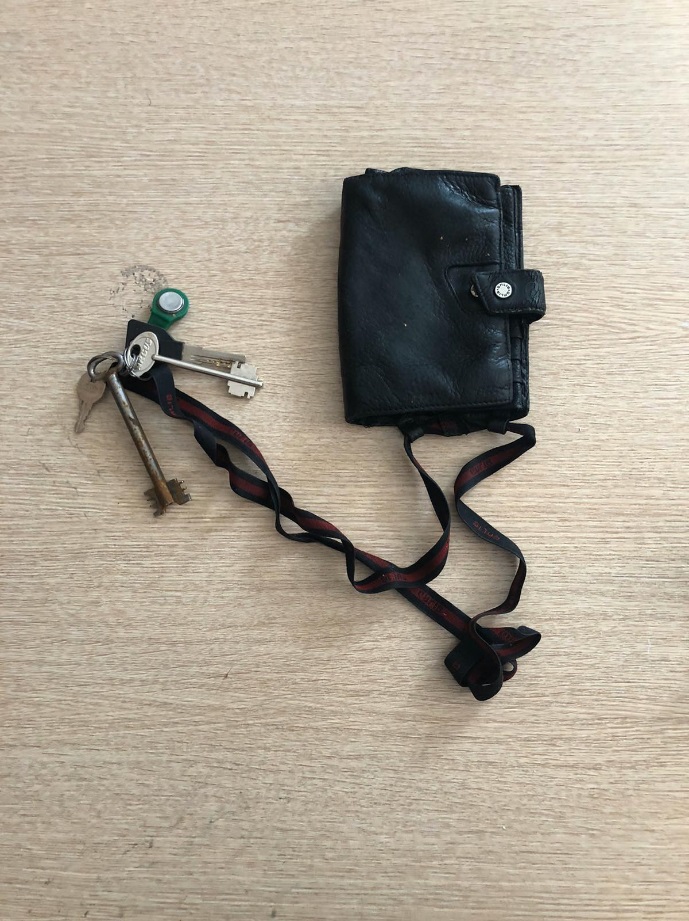 Похвистневские полицейские задержали подозреваемого в кражеИз материалов уголовного дела следует, что в начале марта текущего года у жителя Похвистнево в одной из городских парикмахерских из кармана куртки был похищен кошелек с находящимися внутри денежными средствами, а также ключи от квартиры.Полицейские осмотрели место происшествия, установили и опросили очевидцев произошедшего, уточнили приметы предполагаемого преступника. В ходе оперативных мероприятий сотрудники уголовного розыска в первую очередь отработали на причастность к преступлению лиц, живущих в данном районе и ранее привлекавшихся к ответственности за аналогичные преступления.Оперативники предположили, что к преступлению может быть причастен безработный местный житель 1970 года рождения, ранее судимый за совершение имущественных преступлений. Подозреваемый был задержан стражами правопорядка по месту проживания и доставлен в отдел полиции для дальнейшего разбирательства.В ходе опроса злоумышленник признал свою вину и пояснил, что пришел в парикмахерскую, чтобы постричься, но, увидев на вешалке чужую куртку, решился на преступление. Похищенные денежные средства мужчина потратил на собственные нужды. Кошелек и ключи возвращены законному владельцу.В настоящее время в отношении подозреваемого возбуждено уголовное дело по признакам преступления, предусмотренного частью 2 статьи 158 Уголовного кодекса Российской Федерации «Кража». Санкция данной статьи предусматривает наказание в виде лишения свободы на срок до пяти лет. Следствие продолжается.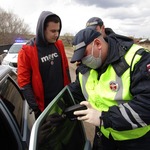 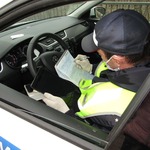 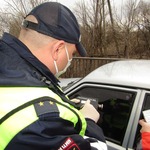 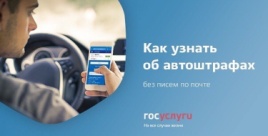 Проверяйте автоштрафы на Госуслугах. Если есть постановление - значит, будет и уведомление о штрафе. Чаще всего уведомление в личный кабинет приходит даже раньше, чем по почте. Зачем проверять и оплачивать автоштрафы на Госуслугах ❓✅Онлайн-уведомления. Сообщения о штрафах приходят на телефон или в личный кабинет. Не нужно идти на почту и проверять бумаги. ✅Удобная оплата. Платите банковской картой, электронными деньгами или с телефона. Платёж приходит быстро, а квитанции с подтверждением сохраняются в личном кабинете. ✅Экономно. Если оплатить штраф в течении 20 дней, будет скидка 50%. При оплате на портале она учитывается автоматически. Главное - узнать о штрафе вовремя.В соответствии со статьей 179 Бюджетного кодекса Российской Федерации, Администрация сельского поселения Старый Аманак муниципального района Похвистневский Самарской областиП О С Т А Н О В Л Я Е Т:1. Внести изменения в муниципальную программу «Комплексное развитие сельского поселения Старый Аманак муниципального района Похвистневский Самарской области на 2018-2022 годы», утвержденную Постановлением Администрации сельского поселения Старый Аманак муниципального района Похвистневский Самарской области от 27.07.2017г. №184, изложив в новой редакции. 2. Контроль за исполнением настоящего Постановления оставляю за собой.3. Опубликовать настоящее Постановление в газете «Аманакские Вести» и разместить на официальном сайте Администрации сельского поселения Старый Аманак муниципального района Похвистневский в сети Интернет.4. Настоящее Постановление вступает в силу со дня подписания.Глава поселения                                                                          В.П.Фадеев ПАСПОРТМУНИЦИПАЛЬНОЙ ПРОГРАММЫ«Комплексное развитие сельского поселения Старый Аманак муниципального района Похвистневский Самарской области на 2018-2022 годы»Характеристика проблемы, на решение которой направлена муниципальная программаВ состав сельского поселения  Старый Аманак муниципального района Похвистневский Самарской области входят: село Новый Аманак, село Старомансуркино, поселок Сапожниковский.Административным центром поселения является село Старый Аманак.Общая площадь поселения составляет   26431   га, в том числе земель сельскохозяйственного назначения   17964   га. Характеристика землепользования в поселении приведена в таблице 1.                                                                                                                             Таблица 1                                                                                                                                              Характеристика землепользования на территории                                                                        сельского поселения по состоянию на 01.01.2020г.Население поселения  Численность населения поселения по состоянию на 01.01.2020 года составила 2335  человека, в том числе трудоспособного населения 1281 человек. Численность населения старше трудоспособного возраста 550 человека, моложе трудоспособного возраста – 451 человек. Численность детей от 0 до 7 лет –175 человек, от 7 до 14 лет — 219 чел. Численность молодежи от 14 до 30 лет — 278 человек. Количество признанных безработными и назначено пособие по состоянию на 01.01.2020 года –  17 человек, удельный вес безработных граждан, состоящих на учете в центре занятости, в численности экономически активного населения на 01.01.2020 года –1,2%.Характеристика социальной инфраструктуры сельского поселения Старый Аманак муниципального района ПохвистневскийКоммунальная инфраструктура сельского поселения Старый Аманак, обеспечивающая реализацию потребителям коммунальных услуг, представлена:Теплоснабжение - 3	миникотельных (с общей установленной тепловой мощностью 1,204 Гкал/ч) с общим количеством котлов -6 шт. Топливо-газ. Протяженность тепловых сетей (в двухтрубном исчислении)  . В котельных необходимо смонтировать автоматическую пожарную сигнализацию и произвести ремонт электропроводки, согласно ПУЭ.Водоснабжение -  Центральное водоснабжение имеется в -  с. Старый Аманак (75%). Введен в эксплуатацию с 1976 года.-  с. Новый Аманак.В с. Старомансуркино, пос. Сапожниковский в качестве источников водоснабжения используются шахтные колодцы, колонки, родники. Протяженность водопроводных сетей поселения составляет . Имеется 5 водопроводных скважин (суммарной мощностью         - 0,92 тыс/м3 в сутки) из которых более 75% находятся в неудовлетворительном состоянии. Имеются 2 водонапорные башни: -  с. Ст. Аманак башня выполнена из блоков, которая не обеспечивает      герметизацию и требует реконструкции или замены на башню Рожновского;-   с. Н. Аманак – башня Рожновского, куда необходимо установить пожарный гидрант, а также и в систему центрального водоснабжения т.к. на территории         села Н. Аманак не имеется ни одного гидранта для заправки водой пожарных машин.Централизованное водоотведение — Центральная система водоотведения имеется только в селе Старый Аманак введена в эксплуатацию с 1976 года. К ней подключены административное здание, образовательные учреждения, многоквартирные жилые дома, некоторые предприятия.Отвод стоков осуществляется самотеком.Протяженность канализационных сетей составляет ., из которых более 85% находятся в неудовлетворительном состоянии.Срочного капитального ремонта требуют:-  насосная станция;-  очистные сооружения;     - система водоотведения на улице Козлова. Газоснабжение   - 2 ГРП, 5 ШГРП, Протяженность газопровода всего ., в том числе высокого давления — ., низкого давления — ., газофицированных квартир: с. Старый Аманак —716с. Новый Аманак — 64пос. Сапожниковский —3с. Старомансуркино — 48                                                                                                     Доля газификации — 100%. Электроснабжение  -В настоящее время по сельскому поселению Старый Аманак имеется 181 светильник уличного освещения. Оплата за электроэнергию 28 светильников осуществляется по приборам учета.153 светильников оплачивается по установленной мощности. В целях экономии финансовых средств необходимо установить приборы учета на все светильники. Деятельность коммунального комплекса сельского поселения Старый Аманак в целом характеризуется недостаточным  качеством предоставления коммунальных услуг, неэффективным использованием ресурсов, загрязнением окружающей среды.Причинами возникновения этих проблем является высокий уровень износа объектов коммунальной инфраструктуры и их технологическое несовершенство от существующих технологий.  Уровень износа объектов коммунальной инфраструктуры на сегодняшний день составляет в среднем 65 процент, в том числе по:котельным		  15%очистным сооружениям канализации	              85%тепловым сетям	    20%водопроводным сетям	    75%канализационным сетям                                              85%электросетям			                                      36%Анализ эксплуатации отопительных котельных, систем теплоснабжения, водоснабжения и водоотведения сельского поселения Старый Аманак показывает, что объекты коммунальной инфраструктуры села имеют большой физический износ, кроме того, на большинстве из них установлено низкоэффективное оборудование, применяются устаревшие технологии, отсутствуют системы подготовки воды. Имеют место значительные потери тепла при транспортировке теплоносителя и отсутствие контроля за его использованием потребителями.Потери тепловой энергии достигают до 20%, и фактический расход топлива на выработку тепловой энергии превышает нормативный до 15%.        Ежегодно на 5-10 % увеличивается количество аварий на инженерных сетях. Износ и технологическое несовершенство объектов коммунальной инфраструктуры  связаны с недостатками проводимой в предыдущие годы  тарифной политики, которая не обеспечивала реальных финансовых потребностей организаций коммунального комплекса в модернизации объектов коммунальной инфраструктуры, не формировала стимулы к сокращению затрат. Изношенность основных фондов на предприятиях ЖКХ не позволяет предоставлять более качественные коммунальные услуги населению. Еще одной причиной уровня износа объектов коммунальной инфраструктуры является недоступность долгосрочных инвестиционных ресурсов для организаций коммунального комплекса. Обеспечение устойчивой и надежной работы объектов ЖКХ требует последовательного целенаправленного технического перевооружения всего жилищно-коммунального комплекса поселения в целом.Наряду с модернизацией объектов ЖКХ необходимо проводить работу по усовершенствованию технологий энергосбережения:- проведение аудита (технического и экономического);- разработка схем инженерных сетей;- наладка гидравлических режимов;- снижение потерь в сетях;- наладить учет потребляемых ресурсов - тепло, вода (установка приборов учета);- снижение расходов тепла у потребителей и т.д.Одной из проблем благоустройства населенных пунктов является негативное отношение жителей к элементам благоустройства: разрушаются и разрисовываются фасады зданий, создаются несанкционированные свалки мусора.Анализ показывает, что проблема заключается в низком уровне культуры поведения жителей населенных пунктов  на улицах и во дворах, небрежном отношении к элементам благоустройства. Решением этой проблемы, возможно, является организация и ежегодное проведение смотра-конкурса «Лучшее сельское поселение муниципального района Похвистневский Самарской области». Жители дворов, домов, улиц, принимавшие участие в благоустройстве, будут принимать участие в обеспечении сохранности объектов благоустройства.В течение 2018 - 2022 годов необходимо организовать и провести:- смотры-конкурсы, направленные на благоустройство муниципального образования: «За лучшее проведение работ по благоустройству, санитарному и гигиеническому содержанию прилегающих территорий» с привлечением предприятий, организаций и учреждений;- различные конкурсы, направленные на озеленение дворов, улиц.  Основная причина – захламление территорий поселения путем несанкционированной выгрузки бытовых и строительных отходов жителями  поселения. Недостаточно работ проводится по ликвидации несанкционированных свалок на территории поселения из-за отсутствия финансирования данных мероприятий. Наличие бродячих животных на территории поселения. Из-за отсутствия разъяснительной работы ветеринарных и санэпиднадзорных служб среди населения о соблюдении санитарно-ветеринарных правил в целях предупреждения заболеваний животных и людей бешенством и другими зооносными инфекциями, и несоблюдение общих требований содержания животных населением на территории поселения появляется большое количество бродячих животных, которые подлежат отлову.Характеристика существующего состояния пожарной безопасности, предупреждения и ликвидации последствий чрезвычайных ситуаций и стихийных бедствий и деятельности добровольных формирований населения по охране общественного порядкаОсновными проблемами пожарной безопасности являются: несвоевременное прибытие подразделений пожарной охраны к месту вызова из-за удаленности;низкий уровень защищенности населения, территорий и учреждений социальной сферы от пожаров;несвоевременное сообщение о пожаре (загорании) в пожарную охрану;недостаток специальных приборов, осветительного оборудования для выполнения работ в условиях плохой видимости и высоких температур;низкий уровень улучшения материально-технической базы;недостаток пожарной техники, многофункционального пожарно-технического оборудования и пожарного снаряжения (с учетом существующего уровня риска пожаров на территории района). Их приобретение позволит расширить тактические возможности подразделений пожарной охраны, повысить эффективность тушения пожаров, тем самым сократить степень вероятности развития пожаров.На территории поселения существуют угрозы чрезвычайных ситуаций природного и техногенного характера.Природные чрезвычайные ситуации могут сложиться в результате опасных природных явлений: весеннее половодье, паводки, сильные ветры, снегопады, засухи, лесные пожары.Аварийно-спасательные работы характеризуются наличием факторов, угрожающих жизни и здоровью людей, проводящих эти работы, и требуют специальной подготовки, экипировки и оснащения. Эффективность ликвидации чрезвычайных ситуаций во многом определяется наличием материальных ресурсов. Достаточность материальных ресурсов позволяет в минимальные сроки локализовать чрезвычайную ситуацию, уменьшить масштабы ее последствий и решить главную задачу – спасти и организовать первоочередное жизнеобеспечение пострадавших.Номенклатура и объемы резервов материальных ресурсов определяются исходя из прогнозируемых угроз чрезвычайных ситуаций.Однако исходя из прогнозируемых на территории поселения угроз чрезвычайных ситуаций этих резервов недостаточно. Соответствующие проблемы обеспечения материальными ресурсами необходимо решать на региональном уровне.При возникновении крупномасштабной чрезвычайной ситуации из опасных районов потребуется эвакуировать население в пункты временного размещения (далее – ПВР) и организовать первоочередное жизнеобеспечение пострадавших. В результате планирования эвакуационных мероприятий оперативным штабом поселения  установлено, что необходимо принять меры по повышению подготовленности к организации первоочередного жизнеобеспечения населения, пострадавшего в чрезвычайных ситуациях.Для решения проблем жизнеобеспечения пострадавших в крупномасштабных чрезвычайных ситуациях нужны новые решения. Решить соответствующие проблемы представляется целесообразным программными мероприятиями по дооборудованию объектов социальной сферы, которые можно использовать по двойному назначению: в повседневном режиме – для социально полезных целей;в режиме чрезвычайной ситуации – для первоочередного жизнеобеспечения пострадавших. Исходя из перечисленного проблемы пожарной безопасности, защиты населения и территорий от чрезвычайных ситуаций необходимо решить программными методами как на муниципальном, так и на региональном уровнях.            Реализация мероприятий добровольных формирований населения по охране общественного порядка (добровольной народной дружины): - по предупреждению, пресечению административных правонарушений, проведению профилактической работы с лицами, склонными к их совершению;- предупреждение детской безнадзорности и правонарушений несовершеннолетних;- обеспечение пожарной безопасности, безопасности дорожного движения;-  иные функции в соответствии с действующим законодательством позволяет значительно активизировать работу органов местного самоуправления, входящих в систему профилактики, стабилизировать ситуацию и достичь позитивных результатов.            Характеристика жилищного фонда и объектов социальной сферы,  уровень обеспеченности их коммунальными услугами на территории поселенияОбщая площадь жилищного фонда поселения на 01.01.2017 года составляет .Обеспеченность жильем в 2020 году  составила 21,9  кв. м  в расчете на одного жителя.На 01.01.2020года признаны нуждающимися в улучшении жилищных условий 6 семей (в том числе поставлены на учет в качестве нуждающихся в жилых помещениях, предоставляемых по договорам социального найма - 0 семей). Характеристика жилищного фонда приведена в таблице 1.                                                                                          	Таблица 1Характеристика  жилищного фонда поселения  на 01. 01. 2020 годаХарактеристика сферы физической культуры и спорта в поселенииФизическая культура и спорт играют важную роль в жизни каждого человека. Активные занятия физической культурой и спортом положительно влияют на улучшение обучения и социальную активность подрастающего поколения, повышение работоспособности и производительности труда экономически активного населения, сокращение потерь рабочего времени по болезни, повышение профессиональной мобильности, уменьшение травматизма.В сельском поселении более 20% жителей регулярно занимаются физической культурой и спортом. В основном это дети дошкольного возраста и ученики образовательных учреждений, а также занимающиеся в спортивных секциях и граждане, регулярно принимающие участие в спортивно-массовых и физкультурно-оздоровительных мероприятиях.В поселении полномочия по обеспечению условий для развития на территории поселения физической культуры и массового спорта, организации проведения официальных физкультурно-оздоровительных и спортивных мероприятий поселения реализует Администрация поселения совместно с Муниципальным бюджетным учреждением «Комитет по физической культуре, спорту и молодежной политике Администрации муниципального района Похвистневский Самарской области».Характеристика деятельности добровольных формирований населения по охране общественного порядкаВажным условием устойчивого развития общества является обеспечение безопасности его жизнедеятельности - создание условий для безопасной жизни личности, семьи, общества. Повышение безопасности поднимает уровень жизни населения, проживающего на данной территории и одновременно делает её привлекательной для проживания не только для жителей, но и для гостей (и туристов).Одним из приоритетных направлений развития территории является повышение уровня безопасности населения, главной целью которого является обеспечение комплексной безопасности населения путем:- обеспечения общественного порядка и общественной безопасности;- сокращения количества правонарушений и преступлений на улицах и общественных местах, в том числе лицами в состоянии опьянения, ранее совершавшими преступления, несовершеннолетними.Основные мероприятия муниципальной программы позволят создать необходимые условия по защите граждан от преступных посягательств, обеспечить безопасность и правопорядок, защитить граждан от проявлений терроризма и экстремизма на территории сельского поселения Старый Аманак.Характеристика энергосбережения и повышения энергетической эффективности Для решения проблемы необходимо осуществление комплекса мероприятий, заключающихся в разработке, принятии и реализации согласованных действий по энергосбережению и повышению энергетической эффективности при производстве, передаче и потреблении энергетических ресурсов.Комплексный подход к энергосбережению и повышению энергетической эффективности позволит создать условия для повышения уровня жизни населения, роста экономического потенциала района, экологической безопасности территории, повышения эффективности функционирования инженерных систем жилищно-коммунального хозяйства и повышения уровня благоустройства территорий, повышения эффективности управления муниципальным имуществом. Реализация мероприятий муниципальной программы будет способствовать устойчивому обеспечению экономики и населения района энергоресурсами, сокращению удельного потребления энергоресурсов в бюджетных организациях и реального сектора экономики, росту конкурентоспособности, энергетической безопасности.Основной проблемой является преодоление энергетических барьеров экономического роста за счет оптимального соотношения усилий по наращиванию энергетического потенциала и снижения потребности в дополнительных энергоресурсах за счет энергосбережения.Характеристика существующего состояния сети автомобильных дорог общего пользованияВажным фактором жизнеобеспечения населения, способствующим стабильности социально-экономического развития сельского поселение Старый Аманак муниципального района Похвистневский Самарской области, является развитие сети автомобильных дорог общего пользования. Общая протяженность автомобильных дорог общего пользования местного значения в сельском поселении Старый Аманак  составляет .Плохое состояние дорог, а порой и само их отсутствие является серьезной проблемой. Отсутствие системного подхода к планированию работ в сфере дорожного хозяйства, усугубляемое недостаточным финансированием, привело к тому, что практически все местные автодороги сельского поселения Старый Аманак находятся в неудовлетворительном состоянии.На территории поселения в последние годы наблюдается увеличение деловой активности населения и рост грузовых перевозок. Значительно влияет на повышение интенсивности движения по дорогам местного значения темп роста уровня автомобилизации населения.Опережение роста интенсивности движения на дорогах местного значения по сравнению с увеличением их пропускной способности приводит к росту уровня аварийности.В целях обеспечения прав и законных интересов учащихся и их родителей, проживающих в сельской местности, в каждом сельском поселении муниципального района Похвистневский организованы маршруты движения школьных автобусов по дорогам местного значения. Движение школьных автобусов осуществляется от населенных пунктов, в которых проживают учащиеся, до образовательных учреждений и в обратном направлении. Местные автодороги, по которым проходят маршруты школьных автобусов, частично находятся в неудовлетворительном состоянии, что отрицательно отражается на безопасности перевозок учащихся.Мероприятия направлены на решение существующих проблем, в том числе на обеспечение безопасности перевозок учащихся от населенных пунктов, в которых учащиеся проживают, до образовательных учреждений и в обратном направлении.В целях улучшения благоустройства и создания внешнего облика сельского поселения предоставляется государственная поддержка на ремонт дворовых территорий многоквартирных домов, проездов к дворовым территориям многоквартирных домов.С учетом масштабности транспортных проблем и высокой капиталоемкости дорожного строительства развитие сети дорог местного значения может осуществляться только на основе долгосрочных целевых программ с привлечением средств областного бюджета.Анализ проблем, связанных с неудовлетворительным состоянием дорог местного значения, показывает необходимость комплексного подхода к их решению, что предполагает использование программно-целевого метода.Программный подход представляется единственно возможным, поскольку позволяет сконцентрировать финансовые ресурсы на конкретных мероприятиях Программы.Характеристика мероприятий по поддержке инициатив населения сельского поселения Старый Аманак муниципального района Похвистневский Самарской областиОдной из основных проблем в сфере развития и благоустройства территории сельского поселения Старый Аманак является отсутствие ограждений в местах захоронений, детских игровых площадок, зон отдыха во дворах, площадок для занятий физической культурой и спортом, иных общедоступных объектов физической культуры и спорта и т.п. Не ухоженность территорий общего пользования негативно влияет на эмоциональное состояние и качество жизни населения. В связи со сложившейся финансово-экономической ситуацией необходимо привлечение внебюджетных средств, в том числе средств граждан и организаций, на реализацию мероприятий по поддержке инициатив населения сельского поселения Старый Аманак общественных проектов. Для эффективного решения данных проблем необходимо кардинальное улучшение взаимодействия учреждений и служб различной ведомственной принадлежности, общественных объединений и других субъектов профилактики. Это может быть достигнуто исключительно программными методами, путем реализации согласованного комплекса мероприятий.Применение программно-целевого метода позволит обеспечить системный подход к решению поставленных задач, поэтапный контроль выполнения мероприятий программы и оценку их результатов.           Мероприятия муниципальной программы направлены на повышение уровня антитеррористической защищенности объектов, уменьшение проявлений экстремизма и негативного отношения к лицам других национальностей и религиозных конфессий, формирование у населения внутренней потребности в толерантном отношении к людям других национальностей и религиозных конфессий на основе ценностей многонационального российского общества, культурного самосознания, принципов соблюдения прав и свобод человека, улучшение информационно-пропагандистского обеспечения деятельности по профилактике терроризма и экстремизма.  Работа сельского поселения Старый Аманак по антитеррористической  деятельности направлена на выявление и устранение условий и предпосылок, способствующих подготовке и осуществлению террористических актов, а также практическую подготовку и координацию действий, сил и средств по ликвидации и минимизации их возможных последствий.В 2020 году силами ООО «ЭКОСТРОЙРЕСУРС» организован вывоз коммунальных бытовых отходов (далее - КБО)  с территории сельского поселения. На сегодняшний день все населенные пункты охвачены этой услугой. Приобретение техники и расширение предоставляемых услуг будет продолжено в последующие годы.  Наличие как объективных (недостаточность спецтранспорта, источников финансирования), так и субъективных (нежелание населения заключать договора с обслуживающей организацией) причин послужило основанием для неблагоприятной обстановки в данной сфере.На территории сельского поселения ежегодно образуется около сотни тонн коммунальных бытовых отходов, которые размещаются на полигоне КБО. Основными компонентами вывозимого мусора  являются отходы 4-го 5-го класса опасности: бумага, пищевые отходы, черный металл, цветной металл, текстиль, стеклобой, кожа, резина, пластмасса, дерево, кости, строительные отходы, камни, уличный смет.Складирование отходов осуществляется в навалах, являющихся постоянным источником негативного воздействия на окружающую среду и представляющих опасность для здоровья населения сельского поселения. Глава поселения как минимум дважды в год вынуждены изыскивать технические возможности для вывоза складированного мусора, что с учетом действующего законодательства ложится дополнительным бременем на единственную обслуживающую организацию.Ежегодно большие площади земель, подвергаются захламлению отходами производства и потребления вследствие отсутствия вышеуказанных объектов.Конституцией Российской Федерации каждому гражданину гарантировано право на достоверную информацию о состоянии окружающей среды. Экологической доктриной Российской Федерации в числе принципов государственной политики в области экологии определены открытость экологической информации, участие гражданского общества, органов самоуправления и деловых кругов в подготовке, обсуждении, принятии и реализации решений в области охраны окружающей среды.При этом уровень экологической культуры и экологического сознания части населения сельского поселения, включая руководителей хозяйствующих субъектов, остается довольно низким, что зачастую является причиной осуществления деятельности, негативно влияющей на состояние окружающей среды. С другой стороны, средствами массовой информации не всегда в полной мере обеспечивается предоставление населению объективной информации о состоянии окружающей среды.Для решения указанных проблем необходимо формирование экологического сознания и повышение уровня экологической культуры населения путем его информирования о состоянии окружающей среды и привлечения к участию в мероприятиях, направленных на охрану окружающей среды.При реализации муниципальной программы могут возникнуть риски:- риски, связанные с изменением законодательства Российской Федерации и Самарской области, приоритетов государственной политики Российской Федерации, принципов регулирования межбюджетных отношений в части финансирования муниципальных программ и с недофинансированием муниципальной программы. Также риски могут возникнуть по причине неэффективного взаимодействия исполнителей и участников муниципальной программы, недостатков в управлении муниципальной программы.- финансовые  риски, связаны с сокращением объемов финансирования мероприятий муниципальной программы из бюджета района, повышением стоимости работ, связанным с инфляционными процессами в экономике. К финансовым рискам также относится неэффективное использование ресурсов муниципальной программы. Способами ограничения финансовых рисков выступают:- ежегодное уточнение объемов финансовых средств, предусмотренных на реализацию мероприятий муниципальной программы, в зависимости от достигнутых результатов;- определение приоритетов для первоочередного финансирования; В целях минимизации рисков в процессе реализации муниципальной программы предусматриваются:- осуществление эффективного управления;- регулярный анализ реализации мероприятий муниципальной программы;- перераспределение объемов финансирования в зависимости от динамики и темпов достижения поставленных целей, изменений во внешней среде;- разработка дополнительных мероприятий.2. Цели и задачи, целевые (стратегические) показатели, этапы и сроки реализации муниципальной  программы.Стратегическая цель программы - создание комфортных условий жизнедеятельности в сельской местности.              Главными целями программы являются:1) повышение комфортности и безопасности проживания населения поселения;2) обеспечения пожарной безопасности объектов   муниципальной собственности и территории муниципального образования 3) повышение уровня комплексного обустройства населенных пунктов, расположенных в сельской местности;4) снижение риска чрезвычайных ситуаций природного и техногенного характера;5) улучшение обстановки в области общественного правопорядка, содействия правоохранительным органам в обеспечении правопорядка и общественной безопасности на территории муниципального образования;6) создание условий для укрепления здоровья населения путем развития инфраструктуры  спорта, популяризации массового спорта и приобщения различных слоев общества к регулярным занятиям физической культурой и спортом;7) повышение эффективности использования топливно-энергетических ресурсов путем реализации энергосберегающих мероприятий;8) увеличение протяженности, пропускной способности, а также достижение требуемого технического и эксплуатационного состояния автомобильных дорог общего пользования местного значения 9) решение вопросов местного значения, связанных с реализацией мероприятий по поддержке инициатив граждан сельского поселения.Муниципальная программа  реализуется в 2018 - 2022 годах.Перечень стратегических показателей представлен в приложении 1.План мероприятий по выполнению муниципальной программы, механизм реализации муниципальной программы.Информация о системе мероприятий муниципальной программы «Комплексное развитие сельского поселения Старый  Аманак муниципального района Похвистневский Самарской области на 2018-2022 годы» представлена в Приложении 2  к муниципальной программе.Ответственный исполнитель муниципальной программы осуществляет:Координацию и мониторинг хода выполнения муниципальной программы, самостоятельно определяет формы и методы организации управления реализацией муниципальной программы.Внесение предложений о внесении изменений в муниципальную программу, о досрочном прекращении реализации муниципальной программы;Ежегодную подготовку годового отчета о ходе реализации и оценке эффективности реализации муниципальной программы (далее - годовой отчет). Организацию размещения на сайте Администрации сельского поселения муниципальной программы, а также отчета об исполнении муниципальной программы.4. Ресурсное обеспечение реализации муниципальной программы Финансирование муниципальной программы осуществляется за счет средств местного бюджета с привлечением межбюджетных трансфертов из бюджета Самарской области.Объем финансовых ресурсов, необходимых для реализации муниципальной программы   «Комплексное развитие сельского поселения Старый Аманак муниципального района Похвистневский Самарской области на 2018-2022 годы» представлен в Приложении 3.5. Конечный результат реализации муниципальной программы.Результатом реализации муниципальной программы  является создание комфортных условий жизнедеятельности сельских жителей и формирование позитивного отношения к сельскому образу жизни.6. Оценка эффективности реализации муниципальной программыОценка эффективности реализации муниципальной программы проводится по двум направлениям:1) оценка полноты финансирования (Q1) (таблица 1);2) оценка достижения плановых значений целевых показателей (Q2) (таблица 2).1. Оценка полноты финансирования (Q1) рассчитывается как соотношение запланированного объема расходов на муниципальную программу и фактического объема расходов за отчетный период (с учетом экономии, образовавшейся в ходе реализации муниципальной программы).Таблица 2ШКАЛА ОЦЕНКИ ПОЛНОТЫ ФИНАНСИРОВАНИЯ2. Оценка достижения плановых значений целевых показателей (Q2) рассчитывается как среднее арифметическое значение отношений фактически достигнутых значений и плановых значений целевых показателей муниципальной программы за отчетный период.Таблица 3ШКАЛА ОЦЕНКИ ДОСТИЖЕНИЯ ПЛАНОВЫХ ЗНАЧЕНИЙЦЕЛЕВЫХ ПОКАЗАТЕЛЕЙ3. Оценка эффективности реализации муниципальной программы в отчетном периоде осуществляется путем анализа полученных значений полноты финансирования (Q1) и оценки достижения плановых значений целевых показателей (Q2).В годовом отчете о ходе реализации муниципальной программы приводится значение оценки эффективности муниципальной программы (от 0 до 5), дается характеристика оценки (высокая эффективность, приемлемая эффективность, средняя эффективность, уровень эффективности ниже среднего, низкая эффективность, крайне низкая эффективность) и приводятся причины отклонений и предполагаемые дальнейшие действия в отношении оцениваемой муниципальной программы.Приложение 1к муниципальной Программе «Комплексное развитие сельского поселения Старый Аманак муниципального района Похвистневский Самарской области на 2018-2022 годы»ПЕРЕЧЕНЬстратегических показателей (индикаторов) муниципальной программыПриложение 2к муниципальной Программе «Комплексное развитие сельского поселения Старый Аманак муниципального района Похвистневский Самарской области на 2018-2022 годы»ПЛАН МЕРОПРИЯТИЙмуниципальной программы «Комплексное развитие сельского поселения Старый Аманак муниципального района Похвистневский Самарской области на 2018-2022 годы»Приложение 2муниципальной Программе «Комплексное развитие сельского поселения Старый Аманак муниципального района Похвистневский Самарской области на 2018-2022 годы»Объем финансовых ресурсов, необходимых для реализации муниципальной программы   «Комплексное развитие сельского поселения Старый Аманак муниципального района Похвистневский Самарской области на 2018-2022 годы»№МероприятияИсполнительСроки проведения работ1.Разработка проекта о внесении изменений в Правила землепользования и застройки сельского поселения Старый Аманак муниципального района Похвистневский Самарской области (далее также – проект о внесении изменений в правила)Администрация сельского поселения  Старый Аманак муниципального района  Похвистневский Самарской области (далее – Администрация поселения)Не позднее 2 недель со дня опубликования настоящего Постановления2.Регистрация и рассмотрение предложений заинтересованных лиц по подготовке проекта о внесении изменений в правила, подготовка мотивированных ответов о возможности (невозможности) их учета, направление указанных предложений в Администрацию поселенияКомиссия по подготовке проекта правил землепользования  и застройки сельского поселения Старый Аманак муниципального района Похвистневский Самарской области (далее – Комиссия)Не позднее 10 дней со дня представления предложений заинтересованных лиц в Комиссию3.Рассмотрение разработанного проекта о внесении изменений в правила, внесение предложений и замечаний по проекту, направление проекта правил в Администрацию сельского поселения Старый АманакКомиссияВ срок не позднее 10 дней со дня получения проекта правил4.Проверка проекта о внесении изменений в правила на соответствие требованиям пункта 9 статьи 31 ГрК РФ, принятие решения о направлении проекта на публичные слушания или на доработку Администрация поселенияВ срок не позднее 10 дней со дня получения проекта правил5.Принятие решения о проведении публичных слушанийГлава сельского поселения Старый Аманак муниципального района Похвистневский Самарской области (далее –Глава поселения)Не позднее 10 дней со дня получения проекта6.Опубликование проекта о внесении изменений в правила, решения о проведении публичных слушаний в порядке, установленном для официального опубликования нормативных правовых актов сельского поселения   Старый АманакГлава поселенияНе позднее 10 дней7.Проведение публичных слушаний по проекту о внесении изменений в правила Комиссия60 дней8.Доработка проекта о внесении изменений в правила с учетом результатов публичных слушаний, направление проекта о внесении изменений в правила Главе поселенияКомиссияНе позднее 10 дней со дня получения проекта о внесении изменений в правила9.Принятие решения о направлении проекта о внесении изменений в правила в Собрание представителей сельского поселения  Старый Аманак муниципального района Похвистневский Самарской области (далее – Собрание представителей поселения) или об отклонении соответствующего проекта и направлении его на доработкуГлава поселенияВ течение 10 дней со дня предоставления проекта о внесении изменений в правила10.Опубликование проекта о внесении изменений в правила  после утверждения Собранием поселения в порядке, установленном для официального опубликования нормативных правовых актов сельского поселения  Старый АманакГлава поселенияВ течение 10 дней со дня утверждения проекта изменений в правилаНаименованиеЧисленность (чел.)Расходы на денежное содержание                (тыс. руб.)Муниципальные служащие органов местного самоуправления  3352,9Работники органов местного самоуправления, замещающих должности, не являющиеся должностями муниципальной службы  1144,2ВСЕГО4497,1ОТЧЕТ ОБ ИСПОЛНЕНИИ БЮДЖЕТАОТЧЕТ ОБ ИСПОЛНЕНИИ БЮДЖЕТАОТЧЕТ ОБ ИСПОЛНЕНИИ БЮДЖЕТАОТЧЕТ ОБ ИСПОЛНЕНИИ БЮДЖЕТАОТЧЕТ ОБ ИСПОЛНЕНИИ БЮДЖЕТАОТЧЕТ ОБ ИСПОЛНЕНИИ БЮДЖЕТАОТЧЕТ ОБ ИСПОЛНЕНИИ БЮДЖЕТАОТЧЕТ ОБ ИСПОЛНЕНИИ БЮДЖЕТАОТЧЕТ ОБ ИСПОЛНЕНИИ БЮДЖЕТАОТЧЕТ ОБ ИСПОЛНЕНИИ БЮДЖЕТАОТЧЕТ ОБ ИСПОЛНЕНИИ БЮДЖЕТАОТЧЕТ ОБ ИСПОЛНЕНИИ БЮДЖЕТАОТЧЕТ ОБ ИСПОЛНЕНИИ БЮДЖЕТАОТЧЕТ ОБ ИСПОЛНЕНИИ БЮДЖЕТАОТЧЕТ ОБ ИСПОЛНЕНИИ БЮДЖЕТАОТЧЕТ ОБ ИСПОЛНЕНИИ БЮДЖЕТАОТЧЕТ ОБ ИСПОЛНЕНИИ БЮДЖЕТАКОДЫКОДЫКОДЫФорма по ОКУДФорма по ОКУДФорма по ОКУДФорма по ОКУДФорма по ОКУДФорма по ОКУДФорма по ОКУДФорма по ОКУДФорма по ОКУД050311705031170503117на 1 апреля 2020 г.на 1 апреля 2020 г.на 1 апреля 2020 г.на 1 апреля 2020 г.ДатаДатаДатаДатаДатаДатаДатаДатаДата01.04.202001.04.202001.04.2020по ОКПОпо ОКПОпо ОКПОпо ОКПОпо ОКПОпо ОКПОпо ОКПОпо ОКПОпо ОКПО791760157917601579176015Наименование
финансового органаАдминистрация поселения Старый Аманак муниципального района Похвистневский Самарской областиАдминистрация поселения Старый Аманак муниципального района Похвистневский Самарской областиАдминистрация поселения Старый Аманак муниципального района Похвистневский Самарской областиАдминистрация поселения Старый Аманак муниципального района Похвистневский Самарской областиГлава по БКГлава по БКГлава по БКГлава по БКГлава по БКГлава по БКГлава по БКГлава по БКГлава по БК407407407Наименование публично-правового образованияСельское поселение Старый АманакСельское поселение Старый АманакСельское поселение Старый АманакСельское поселение Старый Аманакпо ОКТМОпо ОКТМОпо ОКТМОпо ОКТМОпо ОКТМОпо ОКТМОпо ОКТМОпо ОКТМОпо ОКТМО366344563663445636634456Периодичность:месячная, квартальная, годоваямесячная, квартальная, годоваямесячная, квартальная, годоваямесячная, квартальная, годоваяЕдиница измерения:руб.руб.руб.руб.383383383                                                    1. Доходы бюджета                                                    1. Доходы бюджета                                                    1. Доходы бюджета                                                    1. Доходы бюджета                                                    1. Доходы бюджета                                                    1. Доходы бюджета                                                    1. Доходы бюджета                                                    1. Доходы бюджета                                                    1. Доходы бюджета                                                    1. Доходы бюджета                                                    1. Доходы бюджетаНаименование показателяНаименование показателяКод строкиКод дохода по бюджетной классификацииУтвержденные бюджетные назначенияУтвержденные бюджетные назначенияУтвержденные бюджетные назначенияУтвержденные бюджетные назначенияИсполненоИсполненоИсполненоИсполненоНеисполненные назначенияНеисполненные назначенияНеисполненные назначенияНеисполненные назначенияНеисполненные назначения11234444555566666Доходы бюджета - всегоДоходы бюджета - всего010X17 166 073,4417 166 073,4417 166 073,4417 166 073,442 255 221,142 255 221,142 255 221,142 255 221,1414 910 852,3014 910 852,3014 910 852,3014 910 852,3014 910 852,30в том числе:в том числе:НАЛОГОВЫЕ И НЕНАЛОГОВЫЕ ДОХОДЫНАЛОГОВЫЕ И НЕНАЛОГОВЫЕ ДОХОДЫ010000 100000000000000007 879 000,007 879 000,007 879 000,007 879 000,001 737 855,141 737 855,141 737 855,141 737 855,146 141 144,866 141 144,866 141 144,866 141 144,866 141 144,86НАЛОГИ НА ПРИБЫЛЬ, ДОХОДЫНАЛОГИ НА ПРИБЫЛЬ, ДОХОДЫ010000 101000000000000001 043 000,001 043 000,001 043 000,001 043 000,00235 532,66235 532,66235 532,66235 532,66807 467,34807 467,34807 467,34807 467,34807 467,34Налог на доходы физических лицНалог на доходы физических лиц010000 101020000100001101 043 000,001 043 000,001 043 000,001 043 000,00235 532,66235 532,66235 532,66235 532,66807 467,34807 467,34807 467,34807 467,34807 467,34Налог на доходы физических лиц с доходов, источником которых является налоговый агент, за исключением доходов, в отношении которых исчисление и уплата налога осуществляются в соответствии со статьями 227, 227.1 и 228 Налогового кодекса Российской ФедерацииНалог на доходы физических лиц с доходов, источником которых является налоговый агент, за исключением доходов, в отношении которых исчисление и уплата налога осуществляются в соответствии со статьями 227, 227.1 и 228 Налогового кодекса Российской Федерации010000 101020100100001100,000,000,000,00232 463,88232 463,88232 463,88232 463,880,000,000,000,000,00Налог на доходы физических лиц с доходов, источником которых является налоговый агент, за исключением доходов, в отношении которых исчисление и уплата налога осуществляются в соответствии со статьями 227, 227.1 и 228 Налогового кодекса Российской ФедерацииНалог на доходы физических лиц с доходов, источником которых является налоговый агент, за исключением доходов, в отношении которых исчисление и уплата налога осуществляются в соответствии со статьями 227, 227.1 и 228 Налогового кодекса Российской Федерации010182 101020100100001101 043 000,001 043 000,001 043 000,001 043 000,000,000,000,000,001 043 000,001 043 000,001 043 000,001 043 000,001 043 000,00Налог на доходы физических лиц с доходов, источником которых является налоговый агент, за исключением доходов, в отношении которых исчисление и уплата налога осуществляются в соответствии со статьями 227, 227.1 и 228 Налогового кодекса Российской Федерации (сумма платежа (перерасчеты, недоимка и задолженность по соответствующему платежу, в том числе по отмененному)Налог на доходы физических лиц с доходов, источником которых является налоговый агент, за исключением доходов, в отношении которых исчисление и уплата налога осуществляются в соответствии со статьями 227, 227.1 и 228 Налогового кодекса Российской Федерации (сумма платежа (перерасчеты, недоимка и задолженность по соответствующему платежу, в том числе по отмененному)010182 101020100110001100,000,000,000,00232 331,11232 331,11232 331,11232 331,110,000,000,000,000,00Налог на доходы физических лиц с доходов, источником которых является налоговый агент, за исключением доходов, в отношении которых исчисление и уплата налога осуществляются в соответствии со статьями 227, 227.1 и 228 Налогового кодекса Российской Федерации (пени по соответствующему платежу)Налог на доходы физических лиц с доходов, источником которых является налоговый агент, за исключением доходов, в отношении которых исчисление и уплата налога осуществляются в соответствии со статьями 227, 227.1 и 228 Налогового кодекса Российской Федерации (пени по соответствующему платежу)010182 101020100121001100,000,000,000,00109,37109,37109,37109,370,000,000,000,000,00Налог на доходы физических лиц с доходов, источником которых является налоговый агент, за исключением доходов, в отношении которых исчисление и уплата налога осуществляются в соответствии со статьями 227, 227.1 и 228 Налогового кодекса Российской Федерации (суммы денежных взысканий (штрафов) по соответствующему платежу согласно законодательству Российской Федерации)Налог на доходы физических лиц с доходов, источником которых является налоговый агент, за исключением доходов, в отношении которых исчисление и уплата налога осуществляются в соответствии со статьями 227, 227.1 и 228 Налогового кодекса Российской Федерации (суммы денежных взысканий (штрафов) по соответствующему платежу согласно законодательству Российской Федерации)010182 101020100130001100,000,000,000,0023,4023,4023,4023,400,000,000,000,000,00Налог на доходы физических лиц с доходов, полученных физическими лицами в соответствии со статьей 228 Налогового кодекса Российской ФедерацииНалог на доходы физических лиц с доходов, полученных физическими лицами в соответствии со статьей 228 Налогового кодекса Российской Федерации010000 101020300100001100,000,000,000,003 068,783 068,783 068,783 068,780,000,000,000,000,00Налог на доходы физических лиц с доходов, полученных физическими лицами в соответствии со статьей 228 Налогового кодекса Российской Федерации (сумма платежа (перерасчеты, недоимка и задолженность по соответствующему платежу, в том числе по отмененному)Налог на доходы физических лиц с доходов, полученных физическими лицами в соответствии со статьей 228 Налогового кодекса Российской Федерации (сумма платежа (перерасчеты, недоимка и задолженность по соответствующему платежу, в том числе по отмененному)010182 101020300110001100,000,000,000,003 018,603 018,603 018,603 018,600,000,000,000,000,00Налог на доходы физических лиц с доходов, полученных физическими лицами в соответствии со статьей 228 Налогового кодекса Российской Федерации (пени по соответствующему платежу)Налог на доходы физических лиц с доходов, полученных физическими лицами в соответствии со статьей 228 Налогового кодекса Российской Федерации (пени по соответствующему платежу)010182 101020300121001100,000,000,000,0050,1850,1850,1850,180,000,000,000,000,00НАЛОГИ НА ТОВАРЫ (РАБОТЫ, УСЛУГИ), РЕАЛИЗУЕМЫЕ НА ТЕРРИТОРИИ РОССИЙСКОЙ ФЕДЕРАЦИИНАЛОГИ НА ТОВАРЫ (РАБОТЫ, УСЛУГИ), РЕАЛИЗУЕМЫЕ НА ТЕРРИТОРИИ РОССИЙСКОЙ ФЕДЕРАЦИИ010000 103000000000000003 687 000,003 687 000,003 687 000,003 687 000,00893 794,03893 794,03893 794,03893 794,032 793 205,972 793 205,972 793 205,972 793 205,972 793 205,97Акцизы по подакцизным товарам (продукции), производимым на территории Российской ФедерацииАкцизы по подакцизным товарам (продукции), производимым на территории Российской Федерации010000 103020000100001103 687 000,003 687 000,003 687 000,003 687 000,00893 794,03893 794,03893 794,03893 794,032 793 205,972 793 205,972 793 205,972 793 205,972 793 205,97Доходы от уплаты акцизов на дизельное топливо, подлежащие распределению между бюджетами субъектов Российской Федерации и местными бюджетами с учетом установленных дифференцированных нормативов отчислений в местные бюджетыДоходы от уплаты акцизов на дизельное топливо, подлежащие распределению между бюджетами субъектов Российской Федерации и местными бюджетами с учетом установленных дифференцированных нормативов отчислений в местные бюджеты010000 103022300100001101 336 000,001 336 000,001 336 000,001 336 000,00405 621,92405 621,92405 621,92405 621,92930 378,08930 378,08930 378,08930 378,08930 378,08Доходы от уплаты акцизов на дизельное топливо, подлежащие распределению между бюджетами субъектов Российской Федерации и местными бюджетами с учетом установленных дифференцированных нормативов отчислений в местные бюджеты (по нормативам, установленным Федеральным законом о федеральном бюджете в целях формирования дорожных фондов субъектов Российской Федерации)Доходы от уплаты акцизов на дизельное топливо, подлежащие распределению между бюджетами субъектов Российской Федерации и местными бюджетами с учетом установленных дифференцированных нормативов отчислений в местные бюджеты (по нормативам, установленным Федеральным законом о федеральном бюджете в целях формирования дорожных фондов субъектов Российской Федерации)010100 103022310100001101 336 000,001 336 000,001 336 000,001 336 000,00405 621,92405 621,92405 621,92405 621,92930 378,08930 378,08930 378,08930 378,08930 378,08Доходы от уплаты акцизов на моторные масла для дизельных и (или) карбюраторных (инжекторных) двигателей, подлежащие распределению между бюджетами субъектов Российской Федерации и местными бюджетами с учетом установленных дифференцированных нормативов отчислений в местные бюджетыДоходы от уплаты акцизов на моторные масла для дизельных и (или) карбюраторных (инжекторных) двигателей, подлежащие распределению между бюджетами субъектов Российской Федерации и местными бюджетами с учетом установленных дифференцированных нормативов отчислений в местные бюджеты010000 103022400100001109 000,009 000,009 000,009 000,002 644,252 644,252 644,252 644,256 355,756 355,756 355,756 355,756 355,75Доходы от уплаты акцизов на моторные масла для дизельных и (или) карбюраторных (инжекторных) двигателей, подлежащие распределению между бюджетами субъектов Российской Федерации и местными бюджетами с учетом установленных дифференцированных нормативов отчислений в местные бюджеты (по нормативам, установленным Федеральным законом о федеральном бюджете в целях формирования дорожных фондов субъектов Российской Федерации)Доходы от уплаты акцизов на моторные масла для дизельных и (или) карбюраторных (инжекторных) двигателей, подлежащие распределению между бюджетами субъектов Российской Федерации и местными бюджетами с учетом установленных дифференцированных нормативов отчислений в местные бюджеты (по нормативам, установленным Федеральным законом о федеральном бюджете в целях формирования дорожных фондов субъектов Российской Федерации)010100 103022410100001109 000,009 000,009 000,009 000,002 644,252 644,252 644,252 644,256 355,756 355,756 355,756 355,756 355,75Доходы от уплаты акцизов на автомобильный бензин, подлежащие распределению между бюджетами субъектов Российской Федерации и местными бюджетами с учетом установленных дифференцированных нормативов отчислений в местные бюджетыДоходы от уплаты акцизов на автомобильный бензин, подлежащие распределению между бюджетами субъектов Российской Федерации и местными бюджетами с учетом установленных дифференцированных нормативов отчислений в местные бюджеты010000 103022500100001102 590 000,002 590 000,002 590 000,002 590 000,00569 311,92569 311,92569 311,92569 311,922 020 688,082 020 688,082 020 688,082 020 688,082 020 688,08Доходы от уплаты акцизов на автомобильный бензин, подлежащие распределению между бюджетами субъектов Российской Федерации и местными бюджетами с учетом установленных дифференцированных нормативов отчислений в местные бюджеты (по нормативам, установленным Федеральным законом о федеральном бюджете в целях формирования дорожных фондов субъектов Российской Федерации)Доходы от уплаты акцизов на автомобильный бензин, подлежащие распределению между бюджетами субъектов Российской Федерации и местными бюджетами с учетом установленных дифференцированных нормативов отчислений в местные бюджеты (по нормативам, установленным Федеральным законом о федеральном бюджете в целях формирования дорожных фондов субъектов Российской Федерации)010100 103022510100001102 590 000,002 590 000,002 590 000,002 590 000,00569 311,92569 311,92569 311,92569 311,922 020 688,082 020 688,082 020 688,082 020 688,082 020 688,08Доходы от уплаты акцизов на прямогонный бензин, подлежащие распределению между бюджетами субъектов Российской Федерации и местными бюджетами с учетом установленных дифференцированных нормативов отчислений в местные бюджетыДоходы от уплаты акцизов на прямогонный бензин, подлежащие распределению между бюджетами субъектов Российской Федерации и местными бюджетами с учетом установленных дифференцированных нормативов отчислений в местные бюджеты010000 10302260010000110-248 000,00-248 000,00-248 000,00-248 000,00-83 784,06-83 784,06-83 784,06-83 784,060,000,000,000,000,00Доходы от уплаты акцизов на прямогонный бензин, подлежащие распределению между бюджетами субъектов Российской Федерации и местными бюджетами с учетом установленных дифференцированных нормативов отчислений в местные бюджеты (по нормативам, установленным Федеральным законом о федеральном бюджете в целях формирования дорожных фондов субъектов Российской Федерации)Доходы от уплаты акцизов на прямогонный бензин, подлежащие распределению между бюджетами субъектов Российской Федерации и местными бюджетами с учетом установленных дифференцированных нормативов отчислений в местные бюджеты (по нормативам, установленным Федеральным законом о федеральном бюджете в целях формирования дорожных фондов субъектов Российской Федерации)010100 10302261010000110-248 000,00-248 000,00-248 000,00-248 000,00-83 784,06-83 784,06-83 784,06-83 784,06-164 215,94-164 215,94-164 215,94-164 215,94-164 215,94НАЛОГИ НА СОВОКУПНЫЙ ДОХОДНАЛОГИ НА СОВОКУПНЫЙ ДОХОД010000 1050000000000000056 000,0056 000,0056 000,0056 000,00151 334,00151 334,00151 334,00151 334,000,000,000,000,000,00Единый сельскохозяйственный налогЕдиный сельскохозяйственный налог010000 1050300001000011056 000,0056 000,0056 000,0056 000,00151 334,00151 334,00151 334,00151 334,000,000,000,000,000,00Единый сельскохозяйственный налогЕдиный сельскохозяйственный налог010000 105030100100001100,000,000,000,00151 334,00151 334,00151 334,00151 334,000,000,000,000,000,00Единый сельскохозяйственный налогЕдиный сельскохозяйственный налог010182 1050301001000011056 000,0056 000,0056 000,0056 000,000,000,000,000,0056 000,0056 000,0056 000,0056 000,0056 000,00Единый сельскохозяйственный налог (сумма платежа (перерасчеты, недоимка и задолженность по соответствующему платежу, в том числе по отмененному)Единый сельскохозяйственный налог (сумма платежа (перерасчеты, недоимка и задолженность по соответствующему платежу, в том числе по отмененному)010182 105030100110001100,000,000,000,00151 334,00151 334,00151 334,00151 334,000,000,000,000,000,00НАЛОГИ НА ИМУЩЕСТВОНАЛОГИ НА ИМУЩЕСТВО010000 106000000000000002 714 000,002 714 000,002 714 000,002 714 000,00416 288,99416 288,99416 288,99416 288,992 297 711,012 297 711,012 297 711,012 297 711,012 297 711,01Налог на имущество физических лицНалог на имущество физических лиц010000 10601000000000110312 000,00312 000,00312 000,00312 000,0014 148,8414 148,8414 148,8414 148,84297 851,16297 851,16297 851,16297 851,16297 851,16Налог на имущество физических лиц, взимаемый по ставкам, применяемым к объектам налогообложения, расположенным в границах сельских поселенийНалог на имущество физических лиц, взимаемый по ставкам, применяемым к объектам налогообложения, расположенным в границах сельских поселений010000 106010301000001100,000,000,000,0014 148,8414 148,8414 148,8414 148,840,000,000,000,000,00Налог на имущество физических лиц, взимаемый по ставкам, применяемым к объектам налогообложения, расположенным в границах сельских поселенийНалог на имущество физических лиц, взимаемый по ставкам, применяемым к объектам налогообложения, расположенным в границах сельских поселений010182 10601030100000110312 000,00312 000,00312 000,00312 000,000,000,000,000,00312 000,00312 000,00312 000,00312 000,00312 000,00Налог на имущество физических лиц, взимаемый по ставкам, применяемым к объектам налогообложения, расположенным в границах сельских поселений (сумма платежа (перерасчеты, недоимка и задолженность по соответствующему платежу, в том числе по отмененному)Налог на имущество физических лиц, взимаемый по ставкам, применяемым к объектам налогообложения, расположенным в границах сельских поселений (сумма платежа (перерасчеты, недоимка и задолженность по соответствующему платежу, в том числе по отмененному)010182 106010301010001100,000,000,000,0013 598,4513 598,4513 598,4513 598,450,000,000,000,000,00Налог на имущество физических лиц, взимаемый по ставкам, применяемым к объектам налогообложения, расположенным в границах сельских поселений (пени по соответствующему платежу)Налог на имущество физических лиц, взимаемый по ставкам, применяемым к объектам налогообложения, расположенным в границах сельских поселений (пени по соответствующему платежу)010182 106010301021001100,000,000,000,00550,39550,39550,39550,390,000,000,000,000,00Земельный налогЗемельный налог010000 106060000000001102 402 000,002 402 000,002 402 000,002 402 000,00402 140,15402 140,15402 140,15402 140,151 999 859,851 999 859,851 999 859,851 999 859,851 999 859,85Земельный налог с организацийЗемельный налог с организаций010000 106060300000001101 195 000,001 195 000,001 195 000,001 195 000,00291 260,29291 260,29291 260,29291 260,29903 739,71903 739,71903 739,71903 739,71903 739,71Земельный налог с организаций, обладающих земельным участком, расположенным в границах сельских поселенийЗемельный налог с организаций, обладающих земельным участком, расположенным в границах сельских поселений010000 106060331000001100,000,000,000,00291 260,29291 260,29291 260,29291 260,290,000,000,000,000,00Земельный налог с организаций, обладающих земельным участком, расположенным в границах сельских поселенийЗемельный налог с организаций, обладающих земельным участком, расположенным в границах сельских поселений010182 106060331000001101 195 000,001 195 000,001 195 000,001 195 000,000,000,000,000,001 195 000,001 195 000,001 195 000,001 195 000,001 195 000,00Земельный налог с организаций, обладающих земельным участком, расположенным в границах сельских поселений (сумма платежа (перерасчеты, недоимка и задолженность по соответствующему платежу, в том числе по отмененному)Земельный налог с организаций, обладающих земельным участком, расположенным в границах сельских поселений (сумма платежа (перерасчеты, недоимка и задолженность по соответствующему платежу, в том числе по отмененному)010182 106060331010001100,000,000,000,00291 161,50291 161,50291 161,50291 161,500,000,000,000,000,00Земельный налог с организаций, обладающих земельным участком, расположенным в границах сельских поселений (пени по соответствующему платежу)Земельный налог с организаций, обладающих земельным участком, расположенным в границах сельских поселений (пени по соответствующему платежу)010182 106060331021001100,000,000,000,0098,7998,7998,7998,790,000,000,000,000,00Земельный налог с физических лицЗемельный налог с физических лиц010000 106060400000001101 207 000,001 207 000,001 207 000,001 207 000,00110 879,86110 879,86110 879,86110 879,861 096 120,141 096 120,141 096 120,141 096 120,141 096 120,14Земельный налог с физических лиц, обладающих земельным участком, расположенным в границах сельских поселенийЗемельный налог с физических лиц, обладающих земельным участком, расположенным в границах сельских поселений010000 106060431000001100,000,000,000,00110 879,86110 879,86110 879,86110 879,860,000,000,000,000,00Земельный налог с физических лиц, обладающих земельным участком, расположенным в границах сельских поселенийЗемельный налог с физических лиц, обладающих земельным участком, расположенным в границах сельских поселений010182 106060431000001101 207 000,001 207 000,001 207 000,001 207 000,000,000,000,000,001 207 000,001 207 000,001 207 000,001 207 000,001 207 000,00Земельный налог с физических лиц, обладающих земельным участком, расположенным в границах сельских поселений (сумма платежа (перерасчеты, недоимка и задолженность по соответствующему платежу, в том числе по отмененному)Земельный налог с физических лиц, обладающих земельным участком, расположенным в границах сельских поселений (сумма платежа (перерасчеты, недоимка и задолженность по соответствующему платежу, в том числе по отмененному)010182 106060431010001100,000,000,000,00101 947,00101 947,00101 947,00101 947,000,000,000,000,000,00Земельный налог с физических лиц, обладающих земельным участком, расположенным в границах сельских поселений (пени по соответствующему платежу)Земельный налог с физических лиц, обладающих земельным участком, расположенным в границах сельских поселений (пени по соответствующему платежу)010182 106060431021001100,000,000,000,008 932,868 932,868 932,868 932,860,000,000,000,000,00ДОХОДЫ ОТ ИСПОЛЬЗОВАНИЯ ИМУЩЕСТВА, НАХОДЯЩЕГОСЯ В ГОСУДАРСТВЕННОЙ И МУНИЦИПАЛЬНОЙ СОБСТВЕННОСТИДОХОДЫ ОТ ИСПОЛЬЗОВАНИЯ ИМУЩЕСТВА, НАХОДЯЩЕГОСЯ В ГОСУДАРСТВЕННОЙ И МУНИЦИПАЛЬНОЙ СОБСТВЕННОСТИ010000 11100000000000000379 000,00379 000,00379 000,00379 000,0036 503,6336 503,6336 503,6336 503,63342 496,37342 496,37342 496,37342 496,37342 496,37Доходы, получаемые в виде арендной либо иной платы за передачу в возмездное пользование государственного и муниципального имущества (за исключением имущества бюджетных и автономных учреждений, а также имущества государственных и муниципальных унитарных предприятий, в том числе казенных)Доходы, получаемые в виде арендной либо иной платы за передачу в возмездное пользование государственного и муниципального имущества (за исключением имущества бюджетных и автономных учреждений, а также имущества государственных и муниципальных унитарных предприятий, в том числе казенных)010000 11105000000000120379 000,00379 000,00379 000,00379 000,0036 503,6336 503,6336 503,6336 503,63342 496,37342 496,37342 496,37342 496,37342 496,37Доходы, получаемые в виде арендной платы за земли после разграничения государственной собственности на землю, а также средства от продажи права на заключение договоров аренды указанных земельных участков (за исключением земельных участков бюджетных и автономных учреждений)Доходы, получаемые в виде арендной платы за земли после разграничения государственной собственности на землю, а также средства от продажи права на заключение договоров аренды указанных земельных участков (за исключением земельных участков бюджетных и автономных учреждений)010000 11105020000000120321 000,00321 000,00321 000,00321 000,0017 860,0017 860,0017 860,0017 860,00303 140,00303 140,00303 140,00303 140,00303 140,00Доходы, получаемые в виде арендной платы, а также средства от продажи права на заключение договоров аренды за земли, находящиеся в собственности сельских поселений (за исключением земельных участков муниципальных бюджетных и автономных учреждений)Доходы, получаемые в виде арендной платы, а также средства от продажи права на заключение договоров аренды за земли, находящиеся в собственности сельских поселений (за исключением земельных участков муниципальных бюджетных и автономных учреждений)010407 11105025100000120321 000,00321 000,00321 000,00321 000,0017 860,0017 860,0017 860,0017 860,00303 140,00303 140,00303 140,00303 140,00303 140,00Доходы от сдачи в аренду имущества, находящегося в оперативном управлении органов государственной власти, органов местного самоуправления, государственных внебюджетных фондов и созданных ими учреждений (за исключением имущества бюджетных и автономных учреждений)Доходы от сдачи в аренду имущества, находящегося в оперативном управлении органов государственной власти, органов местного самоуправления, государственных внебюджетных фондов и созданных ими учреждений (за исключением имущества бюджетных и автономных учреждений)010000 1110503000000012058 000,0058 000,0058 000,0058 000,0018 643,6318 643,6318 643,6318 643,6339 356,3739 356,3739 356,3739 356,3739 356,37Доходы от сдачи в аренду имущества, находящегося в оперативном управлении органов управления сельских поселений и созданных ими учреждений (за исключением имущества муниципальных бюджетных и автономных учреждений)Доходы от сдачи в аренду имущества, находящегося в оперативном управлении органов управления сельских поселений и созданных ими учреждений (за исключением имущества муниципальных бюджетных и автономных учреждений)010407 1110503510000012058 000,0058 000,0058 000,0058 000,0018 643,6318 643,6318 643,6318 643,6339 356,3739 356,3739 356,3739 356,3739 356,37ДОХОДЫ ОТ ОКАЗАНИЯ ПЛАТНЫХ УСЛУГ И КОМПЕНСАЦИИ ЗАТРАТ ГОСУДАРСТВАДОХОДЫ ОТ ОКАЗАНИЯ ПЛАТНЫХ УСЛУГ И КОМПЕНСАЦИИ ЗАТРАТ ГОСУДАРСТВА010000 113000000000000000,000,000,000,004 401,834 401,834 401,834 401,830,000,000,000,000,00Доходы от компенсации затрат государстваДоходы от компенсации затрат государства010000 113020000000001300,000,000,000,004 401,834 401,834 401,834 401,830,000,000,000,000,00Доходы, поступающие в порядке возмещения расходов, понесенных в связи с эксплуатацией имуществаДоходы, поступающие в порядке возмещения расходов, понесенных в связи с эксплуатацией имущества010000 113020600000001300,000,000,000,004 401,834 401,834 401,834 401,830,000,000,000,000,00Доходы, поступающие в порядке возмещения расходов, понесенных в связи с эксплуатацией имущества сельских поселенийДоходы, поступающие в порядке возмещения расходов, понесенных в связи с эксплуатацией имущества сельских поселений010407 113020651000001300,000,000,000,004 401,834 401,834 401,834 401,830,000,000,000,000,00БЕЗВОЗМЕЗДНЫЕ ПОСТУПЛЕНИЯБЕЗВОЗМЕЗДНЫЕ ПОСТУПЛЕНИЯ010000 200000000000000009 287 073,449 287 073,449 287 073,449 287 073,44517 366,00517 366,00517 366,00517 366,008 769 707,448 769 707,448 769 707,448 769 707,448 769 707,44БЕЗВОЗМЕЗДНЫЕ ПОСТУПЛЕНИЯ ОТ ДРУГИХ БЮДЖЕТОВ БЮДЖЕТНОЙ СИСТЕМЫ РОССИЙСКОЙ ФЕДЕРАЦИИБЕЗВОЗМЕЗДНЫЕ ПОСТУПЛЕНИЯ ОТ ДРУГИХ БЮДЖЕТОВ БЮДЖЕТНОЙ СИСТЕМЫ РОССИЙСКОЙ ФЕДЕРАЦИИ010000 202000000000000008 608 873,448 608 873,448 608 873,448 608 873,44490 266,00490 266,00490 266,00490 266,008 118 607,448 118 607,448 118 607,448 118 607,448 118 607,44Дотации бюджетам бюджетной системы Российской ФедерацииДотации бюджетам бюджетной системы Российской Федерации010000 202100000000001503 368 900,003 368 900,003 368 900,003 368 900,00436 856,00436 856,00436 856,00436 856,002 932 044,002 932 044,002 932 044,002 932 044,002 932 044,00Дотации на выравнивание бюджетной обеспеченностиДотации на выравнивание бюджетной обеспеченности010000 20215001000000150470 600,00470 600,00470 600,00470 600,00416 856,00416 856,00416 856,00416 856,0053 744,0053 744,0053 744,0053 744,0053 744,00Дотации бюджетам сельских поселений на выравнивание бюджетной обеспеченности из бюджета субъекта Российской ФедерацииДотации бюджетам сельских поселений на выравнивание бюджетной обеспеченности из бюджета субъекта Российской Федерации010000 20215001100000150470 600,00470 600,00470 600,00470 600,00416 856,00416 856,00416 856,00416 856,0053 744,0053 744,0053 744,0053 744,0053 744,00Дотации бюджетам сельских поселений на выравнивание бюджетной обеспеченности за счет средств бюджета районаДотации бюджетам сельских поселений на выравнивание бюджетной обеспеченности за счет средств бюджета района010407 20215001101000150416 856,00416 856,00416 856,00416 856,00416 856,00416 856,00416 856,00416 856,000,000,000,000,000,00Дотации бюджетам сельских поселений на выравнивание бюджетной обеспеченности за счет средств областного бюджетаДотации бюджетам сельских поселений на выравнивание бюджетной обеспеченности за счет средств областного бюджета010407 2021500110200015053 744,0053 744,0053 744,0053 744,000,000,000,000,0053 744,0053 744,0053 744,0053 744,0053 744,00Прочие дотацииПрочие дотации010000 202199990000001502 898 300,002 898 300,002 898 300,002 898 300,0020 000,0020 000,0020 000,0020 000,002 878 300,002 878 300,002 878 300,002 878 300,002 878 300,00Прочие дотации бюджетам сельских поселенийПрочие дотации бюджетам сельских поселений010407 202199991000001502 898 300,002 898 300,002 898 300,002 898 300,0020 000,0020 000,0020 000,0020 000,002 878 300,002 878 300,002 878 300,002 878 300,002 878 300,00Субсидии бюджетам бюджетной системы Российской Федерации (межбюджетные субсидии)Субсидии бюджетам бюджетной системы Российской Федерации (межбюджетные субсидии)010000 202200000000001505 026 353,445 026 353,445 026 353,445 026 353,440,000,000,000,005 026 353,445 026 353,445 026 353,445 026 353,445 026 353,44Субсидии бюджетам на строительство, модернизацию, ремонт и содержание автомобильных дорог общего пользования, в том числе дорог в поселениях (за исключением автомобильных дорог федерального значения)Субсидии бюджетам на строительство, модернизацию, ремонт и содержание автомобильных дорог общего пользования, в том числе дорог в поселениях (за исключением автомобильных дорог федерального значения)010000 202200410000001502 093 224,002 093 224,002 093 224,002 093 224,000,000,000,000,002 093 224,002 093 224,002 093 224,002 093 224,002 093 224,00Субсидии бюджетам сельских поселений на строительство, модернизацию, ремонт и содержание автомобильных дорог общего пользования, в том числе дорог в поселениях (за исключением автомобильных дорог федерального значения)Субсидии бюджетам сельских поселений на строительство, модернизацию, ремонт и содержание автомобильных дорог общего пользования, в том числе дорог в поселениях (за исключением автомобильных дорог федерального значения)010407 202200411000001502 093 224,002 093 224,002 093 224,002 093 224,000,000,000,000,002 093 224,002 093 224,002 093 224,002 093 224,002 093 224,00Субсидии бюджетам на обеспечение комплексного развития сельских территорийСубсидии бюджетам на обеспечение комплексного развития сельских территорий010000 202255760000001501 977 534,831 977 534,831 977 534,831 977 534,830,000,000,000,001 977 534,831 977 534,831 977 534,831 977 534,831 977 534,83Субсидии бюджетам сельских поселений на обеспечение комплексного развития сельских территорийСубсидии бюджетам сельских поселений на обеспечение комплексного развития сельских территорий010407 202255761000001501 977 534,831 977 534,831 977 534,831 977 534,830,000,000,000,001 977 534,831 977 534,831 977 534,831 977 534,831 977 534,83Прочие субсидииПрочие субсидии010000 20229999000000150955 594,61955 594,61955 594,61955 594,610,000,000,000,00955 594,61955 594,61955 594,61955 594,61955 594,61Прочие субсидии бюджетам сельских поселенийПрочие субсидии бюджетам сельских поселений010407 20229999100000150955 594,61955 594,61955 594,61955 594,610,000,000,000,00955 594,61955 594,61955 594,61955 594,61955 594,61Субвенции бюджетам бюджетной системы Российской ФедерацииСубвенции бюджетам бюджетной системы Российской Федерации010000 20230000000000150213 620,00213 620,00213 620,00213 620,0053 410,0053 410,0053 410,0053 410,00160 210,00160 210,00160 210,00160 210,00160 210,00Субвенции бюджетам на осуществление первичного воинского учета на территориях, где отсутствуют военные комиссариатыСубвенции бюджетам на осуществление первичного воинского учета на территориях, где отсутствуют военные комиссариаты010000 20235118000000150213 620,00213 620,00213 620,00213 620,0053 410,0053 410,0053 410,0053 410,00160 210,00160 210,00160 210,00160 210,00160 210,00Субвенции бюджетам сельских поселений на осуществление первичного воинского учета на территориях, где отсутствуют военные комиссариатыСубвенции бюджетам сельских поселений на осуществление первичного воинского учета на территориях, где отсутствуют военные комиссариаты010407 20235118100000150213 620,00213 620,00213 620,00213 620,0053 410,0053 410,0053 410,0053 410,00160 210,00160 210,00160 210,00160 210,00160 210,00ПРОЧИЕ БЕЗВОЗМЕЗДНЫЕ ПОСТУПЛЕНИЯПРОЧИЕ БЕЗВОЗМЕЗДНЫЕ ПОСТУПЛЕНИЯ010000 20700000000000000678 200,00678 200,00678 200,00678 200,0027 100,0027 100,0027 100,0027 100,00651 100,00651 100,00651 100,00651 100,00651 100,00Прочие безвозмездные поступления в бюджеты сельских поселенийПрочие безвозмездные поступления в бюджеты сельских поселений010000 20705000100000150678 200,00678 200,00678 200,00678 200,0027 100,0027 100,0027 100,0027 100,00651 100,00651 100,00651 100,00651 100,00651 100,00Поступления от денежных пожертвований, предоставляемых физическими лицами получателям средств бюджетов сельских поселенийПоступления от денежных пожертвований, предоставляемых физическими лицами получателям средств бюджетов сельских поселений010407 20705020100000150678 200,00678 200,00678 200,00678 200,0027 100,0027 100,0027 100,0027 100,00651 100,00651 100,00651 100,00651 100,00651 100,00Форма 0503117 с. 2Форма 0503117 с. 2Форма 0503117 с. 2Форма 0503117 с. 22. Расходы бюджета2. Расходы бюджета2. Расходы бюджета2. Расходы бюджета2. Расходы бюджета2. Расходы бюджета2. Расходы бюджета2. Расходы бюджета2. Расходы бюджетаНаименование показателяКод строкиКод расхода по бюджетной классификацииКод расхода по бюджетной классификацииКод расхода по бюджетной классификацииКод расхода по бюджетной классификацииУтвержденные бюджетные назначенияИсполненоНеисполненные назначения123333456Расходы бюджета - всего200XXXX18 840 004,862 331 972,8516 508 032,01в том числе:ОБЩЕГОСУДАРСТВЕННЫЕ ВОПРОСЫ200000 0100 0000000000 000000 0100 0000000000 000000 0100 0000000000 000000 0100 0000000000 0002 574 545,38642 727,561 931 817,82Функционирование высшего должностного лица субъекта Российской Федерации и муниципального образования200000 0102 0000000000 000000 0102 0000000000 000000 0102 0000000000 000000 0102 0000000000 000643 168,00144 199,36498 968,64Муниципальная программа «Комплексное развитие сельского поселения Старый Аманак муниципального района Похвистневский Самарской области200000 0102 6500000000 000000 0102 6500000000 000000 0102 6500000000 000000 0102 6500000000 000643 168,00144 199,36498 968,64Подпрограмма "Развитие муниципальной службы в Администрации сельского поселения Старый Аманак м.р. Похвистневский Самарской области"200000 0102 65Б0000000 000000 0102 65Б0000000 000000 0102 65Б0000000 000000 0102 65Б0000000 000643 168,00144 199,36498 968,64Обеспечение деятельности Администрации сельского поселения Старый Аманак200000 0102 65Б0011100 000000 0102 65Б0011100 000000 0102 65Б0011100 000000 0102 65Б0011100 000643 168,00144 199,36498 968,64Расходы на выплаты персоналу в целях обеспечения выполнения функций государственными (муниципальными) органами, казенными учреждениями, органами управления государственными внебюджетными фондами200000 0102 65Б0011100 100000 0102 65Б0011100 100000 0102 65Б0011100 100000 0102 65Б0011100 100643 168,00144 199,36498 968,64Расходы на выплаты персоналу государственных (муниципальных) органов200000 0102 65Б0011100 120000 0102 65Б0011100 120000 0102 65Б0011100 120000 0102 65Б0011100 120643 168,00144 199,36498 968,64Фонд оплаты труда государственных (муниципальных) органов200407 0102 65Б0011100 121407 0102 65Б0011100 121407 0102 65Б0011100 121407 0102 65Б0011100 121488 768,00111 680,00377 088,00Иные выплаты персоналу государственных (муниципальных) органов, за исключением фонда оплаты труда200407 0102 65Б0011100 122407 0102 65Б0011100 122407 0102 65Б0011100 122407 0102 65Б0011100 1228 000,000,008 000,00Взносы по обязательному социальному страхованию на выплаты денежного содержания и иные выплаты работникам государственных (муниципальных) органов200407 0102 65Б0011100 129407 0102 65Б0011100 129407 0102 65Б0011100 129407 0102 65Б0011100 129146 400,0032 519,36113 880,64Функционирование Правительства Российской Федерации, высших исполнительных органов государственной власти субъектов Российской Федерации, местных администраций200000 0104 0000000000 000000 0104 0000000000 000000 0104 0000000000 000000 0104 0000000000 0001 447 958,88392 782,451 055 176,43Муниципальная программа «Комплексное развитие сельского поселения Старый Аманак муниципального района Похвистневский Самарской области200000 0104 6500000000 000000 0104 6500000000 000000 0104 6500000000 000000 0104 6500000000 0001 447 958,88392 782,451 055 176,43Подпрограмма "Развитие муниципальной службы в Администрации сельского поселения Старый Аманак м.р. Похвистневский Самарской области"200000 0104 65Б0000000 000000 0104 65Б0000000 000000 0104 65Б0000000 000000 0104 65Б0000000 0001 447 958,88392 782,451 055 176,43Обеспечение деятельности Администрации сельского поселения Старый Аманак200000 0104 65Б0011100 000000 0104 65Б0011100 000000 0104 65Б0011100 000000 0104 65Б0011100 0001 272 258,88348 157,45924 101,43Расходы на выплаты персоналу в целях обеспечения выполнения функций государственными (муниципальными) органами, казенными учреждениями, органами управления государственными внебюджетными фондами200000 0104 65Б0011100 100000 0104 65Б0011100 100000 0104 65Б0011100 100000 0104 65Б0011100 100694 989,00159 422,87535 566,13Расходы на выплаты персоналу государственных (муниципальных) органов200000 0104 65Б0011100 120000 0104 65Б0011100 120000 0104 65Б0011100 120000 0104 65Б0011100 120694 989,00159 422,87535 566,13Фонд оплаты труда государственных (муниципальных) органов200407 0104 65Б0011100 121407 0104 65Б0011100 121407 0104 65Б0011100 121407 0104 65Б0011100 121533 786,00125 212,00408 574,00Взносы по обязательному социальному страхованию на выплаты денежного содержания и иные выплаты работникам государственных (муниципальных) органов200407 0104 65Б0011100 129407 0104 65Б0011100 129407 0104 65Б0011100 129407 0104 65Б0011100 129161 203,0034 210,87126 992,13Закупка товаров, работ и услуг для обеспечения государственных (муниципальных) нужд200000 0104 65Б0011100 200000 0104 65Б0011100 200000 0104 65Б0011100 200000 0104 65Б0011100 200577 169,88188 634,58388 535,30Иные закупки товаров, работ и услуг для обеспечения государственных (муниципальных) нужд200000 0104 65Б0011100 240000 0104 65Б0011100 240000 0104 65Б0011100 240000 0104 65Б0011100 240577 169,88188 634,58388 535,30Прочая закупка товаров, работ и услуг200407 0104 65Б0011100 244407 0104 65Б0011100 244407 0104 65Б0011100 244407 0104 65Б0011100 244577 169,88188 634,58388 535,30Иные бюджетные ассигнования200000 0104 65Б0011100 800000 0104 65Б0011100 800000 0104 65Б0011100 800000 0104 65Б0011100 800100,00100,000,00Уплата налогов, сборов и иных платежей200000 0104 65Б0011100 850000 0104 65Б0011100 850000 0104 65Б0011100 850000 0104 65Б0011100 850100,00100,000,00Уплата иных платежей200407 0104 65Б0011100 853407 0104 65Б0011100 853407 0104 65Б0011100 853407 0104 65Б0011100 853100,00100,000,00Осуществление полномочий сельского поселения Старый Аманак по решению вопросов местного значения200000 0104 65Б0078130 000000 0104 65Б0078130 000000 0104 65Б0078130 000000 0104 65Б0078130 000175 700,0044 625,00131 075,00Межбюджетные трансферты200000 0104 65Б0078130 500000 0104 65Б0078130 500000 0104 65Б0078130 500000 0104 65Б0078130 500175 700,0044 625,00131 075,00Иные межбюджетные трансферты200407 0104 65Б0078130 540407 0104 65Б0078130 540407 0104 65Б0078130 540407 0104 65Б0078130 540175 700,0044 625,00131 075,00Обеспечение проведения выборов и референдумов200000 0107 0000000000 000000 0107 0000000000 000000 0107 0000000000 000000 0107 0000000000 000123 600,0024 890,0098 710,00Муниципальная программа «Комплексное развитие сельского поселения Старый Аманак муниципального района Похвистневский Самарской области200000 0107 6500000000 000000 0107 6500000000 000000 0107 6500000000 000000 0107 6500000000 000123 600,0024 890,0098 710,00Подпрограмма "Развитие муниципальной службы в Администрации сельского поселения Старый Аманак м.р. Похвистневский Самарской области"200000 0107 65Б0000000 000000 0107 65Б0000000 000000 0107 65Б0000000 000000 0107 65Б0000000 000123 600,0024 890,0098 710,00Проведение выборов депутатов Собрания представителей сельского поселения Старый Аманак200000 0107 65Б0020400 000000 0107 65Б0020400 000000 0107 65Б0020400 000000 0107 65Б0020400 000123 600,0024 890,0098 710,00Иные бюджетные ассигнования200000 0107 65Б0020400 800000 0107 65Б0020400 800000 0107 65Б0020400 800000 0107 65Б0020400 800123 600,0024 890,0098 710,00Специальные расходы200407 0107 65Б0020400 880407 0107 65Б0020400 880407 0107 65Б0020400 880407 0107 65Б0020400 880123 600,0024 890,0098 710,00Резервные фонды200000 0111 0000000000 000000 0111 0000000000 000000 0111 0000000000 000000 0111 0000000000 00010 000,000,0010 000,00Муниципальная программа «Комплексное развитие сельского поселения Старый Аманак муниципального района Похвистневский Самарской области200000 0111 6500000000 000000 0111 6500000000 000000 0111 6500000000 000000 0111 6500000000 00010 000,000,0010 000,00Подпрограмма "Развитие муниципальной службы в Администрации сельского поселения Старый Аманак м.р. Похвистневский Самарской области"200000 0111 65Б0000000 000000 0111 65Б0000000 000000 0111 65Б0000000 000000 0111 65Б0000000 00010 000,000,0010 000,00Резервный фонд Администрации сельского поселения Старый Аманак200000 0111 65Б0007990 000000 0111 65Б0007990 000000 0111 65Б0007990 000000 0111 65Б0007990 00010 000,000,0010 000,00Иные бюджетные ассигнования200000 0111 65Б0007990 800000 0111 65Б0007990 800000 0111 65Б0007990 800000 0111 65Б0007990 80010 000,000,0010 000,00Резервные средства200407 0111 65Б0007990 870407 0111 65Б0007990 870407 0111 65Б0007990 870407 0111 65Б0007990 87010 000,000,0010 000,00Другие общегосударственные вопросы200000 0113 0000000000 000000 0113 0000000000 000000 0113 0000000000 000000 0113 0000000000 000349 818,5080 855,75268 962,75Муниципальная программа «Комплексное развитие сельского поселения Старый Аманак муниципального района Похвистневский Самарской области200000 0113 6500000000 000000 0113 6500000000 000000 0113 6500000000 000000 0113 6500000000 000349 818,5080 855,75268 962,75Подпрограмма "Развитие муниципальной службы в Администрации сельского поселения Старый Аманак м.р. Похвистневский Самарской области"200000 0113 65Б0000000 000000 0113 65Б0000000 000000 0113 65Б0000000 000000 0113 65Б0000000 0005 390,005 390,000,00Реализация мероприятий подпрограммы "Развитие муниципальной службы в Администрации сельского поселения Старый Аманак"200000 0113 65Б0020450 000000 0113 65Б0020450 000000 0113 65Б0020450 000000 0113 65Б0020450 0005 390,005 390,000,00Закупка товаров, работ и услуг для обеспечения государственных (муниципальных) нужд200000 0113 65Б0020450 200000 0113 65Б0020450 200000 0113 65Б0020450 200000 0113 65Б0020450 2005 390,005 390,000,00Иные закупки товаров, работ и услуг для обеспечения государственных (муниципальных) нужд200000 0113 65Б0020450 240000 0113 65Б0020450 240000 0113 65Б0020450 240000 0113 65Б0020450 2405 390,005 390,000,00Прочая закупка товаров, работ и услуг200407 0113 65Б0020450 244407 0113 65Б0020450 244407 0113 65Б0020450 244407 0113 65Б0020450 2445 390,005 390,000,00Подпрограмма "Развитие информационного общества в сельском поселении Старый Аманак м.р. Похвистневский Самарской области"200000 0113 65В0000000 000000 0113 65В0000000 000000 0113 65В0000000 000000 0113 65В0000000 00039 610,504 990,0034 620,50Мероприятия по развитию информационного общества сельского поселения Старый Аманак200000 0113 65В0020410 000000 0113 65В0020410 000000 0113 65В0020410 000000 0113 65В0020410 00039 610,504 990,0034 620,50Закупка товаров, работ и услуг для обеспечения государственных (муниципальных) нужд200000 0113 65В0020410 200000 0113 65В0020410 200000 0113 65В0020410 200000 0113 65В0020410 20039 610,504 990,0034 620,50Иные закупки товаров, работ и услуг для обеспечения государственных (муниципальных) нужд200000 0113 65В0020410 240000 0113 65В0020410 240000 0113 65В0020410 240000 0113 65В0020410 24039 610,504 990,0034 620,50Прочая закупка товаров, работ и услуг200407 0113 65В0020410 244407 0113 65В0020410 244407 0113 65В0020410 244407 0113 65В0020410 24439 610,504 990,0034 620,50Подпрограмма «Оценка недвижимости, признания и регулирование отношений муниципальной собственности сельского поселения Старый Аманак»200000 0113 65Е0000000 000000 0113 65Е0000000 000000 0113 65Е0000000 000000 0113 65Е0000000 000294 818,0070 475,75224 342,25Уплата налогов, сборов и иных платежей под объектами муниципальной собственности сельского поселения Старый Аманак200000 0113 65Е0090070 000000 0113 65Е0090070 000000 0113 65Е0090070 000000 0113 65Е0090070 000294 818,0070 475,75224 342,25Иные бюджетные ассигнования200000 0113 65Е0090070 800000 0113 65Е0090070 800000 0113 65Е0090070 800000 0113 65Е0090070 800294 818,0070 475,75224 342,25Уплата налогов, сборов и иных платежей200000 0113 65Е0090070 850000 0113 65Е0090070 850000 0113 65Е0090070 850000 0113 65Е0090070 850294 818,0070 475,75224 342,25Уплата налога на имущество организаций и земельного налога200407 0113 65Е0090070 851407 0113 65Е0090070 851407 0113 65Е0090070 851407 0113 65Е0090070 851294 818,0070 475,75224 342,25Подпрограмма "Профилактика терроризма и экстремизма. а также минимизация и (или) ликвидация последствий проявления терроризма и экстремизма в границах сельского поселения Старый Аманак200000 0113 65Ж0000000 000000 0113 65Ж0000000 000000 0113 65Ж0000000 000000 0113 65Ж0000000 00010 000,000,0010 000,00Мероприятия по профилактике терроризма и экстремизма, а также минимизация и (или) ликвидация последствий проявления терроризма и экстремизма в границах сельского поселения Старый Аманак"200000 0113 65Ж0020450 000000 0113 65Ж0020450 000000 0113 65Ж0020450 000000 0113 65Ж0020450 00010 000,000,0010 000,00Закупка товаров, работ и услуг для обеспечения государственных (муниципальных) нужд200000 0113 65Ж0020450 200000 0113 65Ж0020450 200000 0113 65Ж0020450 200000 0113 65Ж0020450 20010 000,000,0010 000,00Иные закупки товаров, работ и услуг для обеспечения государственных (муниципальных) нужд200000 0113 65Ж0020450 240000 0113 65Ж0020450 240000 0113 65Ж0020450 240000 0113 65Ж0020450 24010 000,000,0010 000,00Прочая закупка товаров, работ и услуг200407 0113 65Ж0020450 244407 0113 65Ж0020450 244407 0113 65Ж0020450 244407 0113 65Ж0020450 24410 000,000,0010 000,00НАЦИОНАЛЬНАЯ ОБОРОНА200000 0200 0000000000 000000 0200 0000000000 000000 0200 0000000000 000000 0200 0000000000 000213 620,0050 141,31163 478,69Мобилизационная и вневойсковая подготовка200000 0203 0000000000 000000 0203 0000000000 000000 0203 0000000000 000000 0203 0000000000 000213 620,0050 141,31163 478,69Муниципальная программа «Комплексное развитие сельского поселения Старый Аманак муниципального района Похвистневский Самарской области200000 0203 6500000000 000000 0203 6500000000 000000 0203 6500000000 000000 0203 6500000000 000213 620,0050 141,31163 478,69Подпрограмма "Развитие муниципальной службы в Администрации сельского поселения Старый Аманак м.р. Похвистневский Самарской области"200000 0203 65Б0000000 000000 0203 65Б0000000 000000 0203 65Б0000000 000000 0203 65Б0000000 000213 620,0050 141,31163 478,69Субвенции на осуществление первичного воинского учета на территориях, где отсутствуют военные комиссариаты сельского поселения Старый Аманак200000 0203 65Б0051180 000000 0203 65Б0051180 000000 0203 65Б0051180 000000 0203 65Б0051180 000213 620,0050 141,31163 478,69Расходы на выплаты персоналу в целях обеспечения выполнения функций государственными (муниципальными) органами, казенными учреждениями, органами управления государственными внебюджетными фондами200000 0203 65Б0051180 100000 0203 65Б0051180 100000 0203 65Б0051180 100000 0203 65Б0051180 100200 566,0050 141,31150 424,69Расходы на выплаты персоналу государственных (муниципальных) органов200000 0203 65Б0051180 120000 0203 65Б0051180 120000 0203 65Б0051180 120000 0203 65Б0051180 120200 566,0050 141,31150 424,69Фонд оплаты труда государственных (муниципальных) органов200407 0203 65Б0051180 121407 0203 65Б0051180 121407 0203 65Б0051180 121407 0203 65Б0051180 121154 044,0038 511,00115 533,00Взносы по обязательному социальному страхованию на выплаты денежного содержания и иные выплаты работникам государственных (муниципальных) органов200407 0203 65Б0051180 129407 0203 65Б0051180 129407 0203 65Б0051180 129407 0203 65Б0051180 12946 522,0011 630,3134 891,69Закупка товаров, работ и услуг для обеспечения государственных (муниципальных) нужд200000 0203 65Б0051180 200000 0203 65Б0051180 200000 0203 65Б0051180 200000 0203 65Б0051180 20013 054,000,0013 054,00Иные закупки товаров, работ и услуг для обеспечения государственных (муниципальных) нужд200000 0203 65Б0051180 240000 0203 65Б0051180 240000 0203 65Б0051180 240000 0203 65Б0051180 24013 054,000,0013 054,00Прочая закупка товаров, работ и услуг200407 0203 65Б0051180 244407 0203 65Б0051180 244407 0203 65Б0051180 244407 0203 65Б0051180 24413 054,000,0013 054,00НАЦИОНАЛЬНАЯ БЕЗОПАСНОСТЬ И ПРАВООХРАНИТЕЛЬНАЯ ДЕЯТЕЛЬНОСТЬ200000 0300 0000000000 000000 0300 0000000000 000000 0300 0000000000 000000 0300 0000000000 000139 693,958 627,20131 066,75Защита населения и территории от чрезвычайных ситуаций природного и техногенного характера, гражданская оборона200000 0309 0000000000 000000 0309 0000000000 000000 0309 0000000000 000000 0309 0000000000 00054 093,95753,2053 340,75Муниципальная программа «Комплексное развитие сельского поселения Старый Аманак муниципального района Похвистневский Самарской области200000 0309 6500000000 000000 0309 6500000000 000000 0309 6500000000 000000 0309 6500000000 00010 000,000,0010 000,00Проведение дератизационных и аккарицидных мероприятий на территории сельского поселения Старый Аманак200000 0309 6540020330 000000 0309 6540020330 000000 0309 6540020330 000000 0309 6540020330 00044 093,95753,2043 340,75Закупка товаров, работ и услуг для обеспечения государственных (муниципальных) нужд200000 0309 6540020330 200000 0309 6540020330 200000 0309 6540020330 200000 0309 6540020330 20044 093,95753,2043 340,75Иные закупки товаров, работ и услуг для обеспечения государственных (муниципальных) нужд200000 0309 6540020330 240000 0309 6540020330 240000 0309 6540020330 240000 0309 6540020330 24044 093,95753,2043 340,75Прочая закупка товаров, работ и услуг200407 0309 6540020330 244407 0309 6540020330 244407 0309 6540020330 244407 0309 6540020330 24444 093,95753,2043 340,75Подпрограмма "Развитие муниципальной службы в Администрации сельского поселения Старый Аманак м.р. Похвистневский Самарской области"200000 0309 65Б0000000 000000 0309 65Б0000000 000000 0309 65Б0000000 000000 0309 65Б0000000 00010 000,000,0010 000,00Резервный фонд Администрации сельского поселения Старый Аманак200000 0309 65Б0007990 000000 0309 65Б0007990 000000 0309 65Б0007990 000000 0309 65Б0007990 00010 000,000,0010 000,00Закупка товаров, работ и услуг для обеспечения государственных (муниципальных) нужд200000 0309 65Б0007990 200000 0309 65Б0007990 200000 0309 65Б0007990 200000 0309 65Б0007990 20010 000,000,0010 000,00Иные закупки товаров, работ и услуг для обеспечения государственных (муниципальных) нужд200000 0309 65Б0007990 240000 0309 65Б0007990 240000 0309 65Б0007990 240000 0309 65Б0007990 24010 000,000,0010 000,00Прочая закупка товаров, работ и услуг200407 0309 65Б0007990 244407 0309 65Б0007990 244407 0309 65Б0007990 244407 0309 65Б0007990 24410 000,000,0010 000,00Обеспечение пожарной безопасности на территории сельского поселения Старый Аманак200000 0310 6530020320 000000 0310 6530020320 000000 0310 6530020320 000000 0310 6530020320 00033 595,006 000,0027 595,00Закупка товаров, работ и услуг для обеспечения государственных (муниципальных) нужд200000 0310 6530020320 200000 0310 6530020320 200000 0310 6530020320 200000 0310 6530020320 20033 595,006 000,0027 595,00Иные закупки товаров, работ и услуг для обеспечения государственных (муниципальных) нужд200000 0310 6530020320 240000 0310 6530020320 240000 0310 6530020320 240000 0310 6530020320 24033 595,006 000,0027 595,00Прочая закупка товаров, работ и услуг200407 0310 6530020320 244407 0310 6530020320 244407 0310 6530020320 244407 0310 6530020320 24433 595,006 000,0027 595,00Уплата налогов, сборов и иных платежей по пожарной машине в сельском поселении Старый Аманак200000 0310 6530090060 000000 0310 6530090060 000000 0310 6530090060 000000 0310 6530090060 0007 505,001 874,005 631,00Иные бюджетные ассигнования200000 0310 6530090060 800000 0310 6530090060 800000 0310 6530090060 800000 0310 6530090060 8007 505,001 874,005 631,00Уплата налогов, сборов и иных платежей200000 0310 6530090060 850000 0310 6530090060 850000 0310 6530090060 850000 0310 6530090060 8507 505,001 874,005 631,00Уплата прочих налогов, сборов200407 0310 6530090060 852407 0310 6530090060 852407 0310 6530090060 852407 0310 6530090060 8527 505,001 874,005 631,00Содержание ДНД на территории сельского поселения Старый Аманак200000 0314 6570020360 000000 0314 6570020360 000000 0314 6570020360 000000 0314 6570020360 00044 500,000,0044 500,00Закупка товаров, работ и услуг для обеспечения государственных (муниципальных) нужд200000 0314 6570020360 200000 0314 6570020360 200000 0314 6570020360 200000 0314 6570020360 20044 500,000,0044 500,00Иные закупки товаров, работ и услуг для обеспечения государственных (муниципальных) нужд200000 0314 6570020360 240000 0314 6570020360 240000 0314 6570020360 240000 0314 6570020360 24044 500,000,0044 500,00Прочая закупка товаров, работ и услуг200407 0314 6570020360 244407 0314 6570020360 244407 0314 6570020360 244407 0314 6570020360 24444 500,000,0044 500,00НАЦИОНАЛЬНАЯ ЭКОНОМИКА200000 0400 0000000000 000000 0400 0000000000 000000 0400 0000000000 000000 0400 0000000000 0008 507 938,74769 667,927 738 270,82Сельское хозяйство и рыболовство200000 0405 0000000000 000000 0405 0000000000 000000 0405 0000000000 000000 0405 0000000000 00044 000,000,0044 000,00Муниципальная программа «Комплексное развитие сельского поселения Старый Аманак муниципального района Похвистневский Самарской области200000 0405 6500000000 000000 0405 6500000000 000000 0405 6500000000 000000 0405 6500000000 00044 000,000,0044 000,00Подпрограмма "Мероприятия в области национальной экономики на территории сельского поселения Старый Аманак"200000 0405 6550000000 000000 0405 6550000000 000000 0405 6550000000 000000 0405 6550000000 00044 000,000,0044 000,00Предоставление субсидий гражданам, ведущим ЛПХ, в целях возмещения затрат с связи с производством с/х продукции в части расходов на содержание КРС200000 0405 6550060250 000000 0405 6550060250 000000 0405 6550060250 000000 0405 6550060250 00044 000,000,0044 000,00Иные бюджетные ассигнования200000 0405 6550060250 800000 0405 6550060250 800000 0405 6550060250 800000 0405 6550060250 80044 000,000,0044 000,00Субсидии юридическим лицам (кроме некоммерческих организаций), индивидуальным предпринимателям, физическим лицам - производителям товаров, работ, услуг200000 0405 6550060250 810000 0405 6550060250 810000 0405 6550060250 810000 0405 6550060250 81044 000,000,0044 000,00Субсидии на возмещение недополученных доходов и (или) возмещение фактически понесенных затрат в связи с производством (реализацией) товаров, выполнением работ, оказанием услуг200407 0405 6550060250 811407 0405 6550060250 811407 0405 6550060250 811407 0405 6550060250 81144 000,000,0044 000,00Дорожное хозяйство (дорожные фонды)200000 0409 0000000000 000000 0409 0000000000 000000 0409 0000000000 000000 0409 0000000000 0007 118 924,71769 667,926 349 256,79Муниципальная программа «Комплексное развитие сельского поселения Старый Аманак муниципального района Похвистневский Самарской области200000 0409 6500000000 000000 0409 6500000000 000000 0409 6500000000 000000 0409 6500000000 0007 118 924,71769 667,926 349 256,79Подпрограмма «Модернизация и развитие автомобильных дорог общего пользования местного значения в сельском поселении Старый Аманак муниципального района Похвистневски200000 0409 6590000000 000000 0409 6590000000 000000 0409 6590000000 000000 0409 6590000000 0007 118 924,71769 667,926 349 256,79Содержание, капитальный ремонт дорог общего пользования местного значения в границах сельского поселения Старый Аманак200000 0409 6590020380 000000 0409 6590020380 000000 0409 6590020380 000000 0409 6590020380 0004 846 863,71733 912,924 112 950,79Закупка товаров, работ и услуг для обеспечения государственных (муниципальных) нужд200000 0409 6590020380 200000 0409 6590020380 200000 0409 6590020380 200000 0409 6590020380 2004 846 863,71733 912,924 112 950,79Иные закупки товаров, работ и услуг для обеспечения государственных (муниципальных) нужд200000 0409 6590020380 240000 0409 6590020380 240000 0409 6590020380 240000 0409 6590020380 2404 846 863,71733 912,924 112 950,79Прочая закупка товаров, работ и услуг200407 0409 6590020380 244407 0409 6590020380 244407 0409 6590020380 244407 0409 6590020380 2444 846 863,71733 912,924 112 950,79Осуществление дорожной деятельности в отношении автомобильных дорог общего пользования местного значения сельского поселения Старый Аманак200000 0409 6590073270 000000 0409 6590073270 000000 0409 6590073270 000000 0409 6590073270 0002 127 261,000,002 127 261,00Закупка товаров, работ и услуг для обеспечения государственных (муниципальных) нужд200000 0409 6590073270 200000 0409 6590073270 200000 0409 6590073270 200000 0409 6590073270 2002 127 261,000,002 127 261,00Иные закупки товаров, работ и услуг для обеспечения государственных (муниципальных) нужд200000 0409 6590073270 240000 0409 6590073270 240000 0409 6590073270 240000 0409 6590073270 2402 127 261,000,002 127 261,00Прочая закупка товаров, работ и услуг200407 0409 6590073270 244407 0409 6590073270 244407 0409 6590073270 244407 0409 6590073270 2442 127 261,000,002 127 261,00Уплата налогов, сборов и иных платежей по автомобильным дорогам в границах сельского поселения Старый Аманак200000 0409 6590090030 000000 0409 6590090030 000000 0409 6590090030 000000 0409 6590090030 000144 800,0035 755,00109 045,00Иные бюджетные ассигнования200000 0409 6590090030 800000 0409 6590090030 800000 0409 6590090030 800000 0409 6590090030 800144 800,0035 755,00109 045,00Уплата налогов, сборов и иных платежей200000 0409 6590090030 850000 0409 6590090030 850000 0409 6590090030 850000 0409 6590090030 850144 800,0035 755,00109 045,00Уплата налога на имущество организаций и земельного налога200407 0409 6590090030 851407 0409 6590090030 851407 0409 6590090030 851407 0409 6590090030 851144 800,0035 755,00109 045,00Другие вопросы в области национальной экономики200000 0412 0000000000 000000 0412 0000000000 000000 0412 0000000000 000000 0412 0000000000 0001 345 014,030,001 345 014,03Муниципальная программа «Комплексное развитие сельского поселения Старый Аманак муниципального района Похвистневский Самарской области200000 0412 6500000000 000000 0412 6500000000 000000 0412 6500000000 000000 0412 6500000000 0001 345 014,030,001 345 014,03Подпрограмма "Мероприятия в области национальной экономики на территории сельского поселения Старый Аманак"200000 0412 6550000000 000000 0412 6550000000 000000 0412 6550000000 000000 0412 6550000000 0001 345 014,030,001 345 014,03Мероприятия в области национальной экономики на территории сельского поселения Старый Аманак200000 0412 6550020340 000000 0412 6550020340 000000 0412 6550020340 000000 0412 6550020340 00081 000,000,0081 000,00Закупка товаров, работ и услуг для обеспечения государственных (муниципальных) нужд200000 0412 6550020340 200000 0412 6550020340 200000 0412 6550020340 200000 0412 6550020340 20081 000,000,0081 000,00Иные закупки товаров, работ и услуг для обеспечения государственных (муниципальных) нужд200000 0412 6550020340 240000 0412 6550020340 240000 0412 6550020340 240000 0412 6550020340 24081 000,000,0081 000,00Прочая закупка товаров, работ и услуг200407 0412 6550020340 244407 0412 6550020340 244407 0412 6550020340 244407 0412 6550020340 24481 000,000,0081 000,00Мероприятия в целях внесения изменений в схему территориального планирования, в генеральные планы и в правила землепользования и застройки сельского поселения Старый Аманак200000 0412 6550073650 000000 0412 6550073650 000000 0412 6550073650 000000 0412 6550073650 0001 264 014,030,001 264 014,03Закупка товаров, работ и услуг для обеспечения государственных (муниципальных) нужд200000 0412 6550073650 200000 0412 6550073650 200000 0412 6550073650 200000 0412 6550073650 2001 264 014,030,001 264 014,03Иные закупки товаров, работ и услуг для обеспечения государственных (муниципальных) нужд200000 0412 6550073650 240000 0412 6550073650 240000 0412 6550073650 240000 0412 6550073650 2401 264 014,030,001 264 014,03Прочая закупка товаров, работ и услуг200407 0412 6550073650 244407 0412 6550073650 244407 0412 6550073650 244407 0412 6550073650 2441 264 014,030,001 264 014,03ЖИЛИЩНО-КОММУНАЛЬНОЕ ХОЗЯЙСТВО200000 0500 0000000000 000000 0500 0000000000 000000 0500 0000000000 000000 0500 0000000000 0005 929 855,79494 037,355 435 818,44Мероприятия в области ЖКХ на территории сельского поселения Старый Аманак200000 0502 6510020300 000000 0502 6510020300 000000 0502 6510020300 000000 0502 6510020300 0001 014 100,0047 585,56966 514,44Закупка товаров, работ и услуг для обеспечения государственных (муниципальных) нужд200000 0502 6510020300 200000 0502 6510020300 200000 0502 6510020300 200000 0502 6510020300 2001 014 100,0047 585,56966 514,44Иные закупки товаров, работ и услуг для обеспечения государственных (муниципальных) нужд200000 0502 6510020300 240000 0502 6510020300 240000 0502 6510020300 240000 0502 6510020300 2401 014 100,0047 585,56966 514,44Прочая закупка товаров, работ и услуг200407 0502 6510020300 244407 0502 6510020300 244407 0502 6510020300 244407 0502 6510020300 2441 014 100,0047 585,56966 514,44Благоустройство200000 0503 0000000000 000000 0503 0000000000 000000 0503 0000000000 000000 0503 0000000000 0004 915 755,79446 451,794 469 304,00Муниципальная программа «Комплексное развитие сельского поселения Старый Аманак муниципального района Похвистневский Самарской области200000 0503 6500000000 000000 0503 6500000000 000000 0503 6500000000 000000 0503 6500000000 0003 485 889,05127 108,683 358 780,37Подпрограмма "Комплексное благоустройство территории сельского поселения Старый Аманак"200000 0503 6520000000 000000 0503 6520000000 000000 0503 6520000000 000000 0503 6520000000 0003 485 889,05127 108,683 358 780,37Благоустройство населенных пунктов сельского поселения Старый Аманак200000 0503 6520020310 000000 0503 6520020310 000000 0503 6520020310 000000 0503 6520020310 000525 526,5193 338,93432 187,58Закупка товаров, работ и услуг для обеспечения государственных (муниципальных) нужд200000 0503 6520020310 200000 0503 6520020310 200000 0503 6520020310 200000 0503 6520020310 200525 526,5193 338,93432 187,58Иные закупки товаров, работ и услуг для обеспечения государственных (муниципальных) нужд200000 0503 6520020310 240000 0503 6520020310 240000 0503 6520020310 240000 0503 6520020310 240525 526,5193 338,93432 187,58Прочая закупка товаров, работ и услуг200407 0503 6520020310 244407 0503 6520020310 244407 0503 6520020310 244407 0503 6520020310 244525 526,5193 338,93432 187,58Уплата налогов, сборов и иных платежей в области благоустройства сельского поселения Старый Аманак200000 0503 6520090020 000000 0503 6520090020 000000 0503 6520090020 000000 0503 6520090020 000135 120,0033 769,75101 350,25Иные бюджетные ассигнования200000 0503 6520090020 800000 0503 6520090020 800000 0503 6520090020 800000 0503 6520090020 800135 120,0033 769,75101 350,25Уплата налогов, сборов и иных платежей200000 0503 6520090020 850000 0503 6520090020 850000 0503 6520090020 850000 0503 6520090020 850135 120,0033 769,75101 350,25Уплата налога на имущество организаций и земельного налога200407 0503 6520090020 851407 0503 6520090020 851407 0503 6520090020 851407 0503 6520090020 851133 600,0033 389,75100 210,25Уплата прочих налогов, сборов200407 0503 6520090020 852407 0503 6520090020 852407 0503 6520090020 852407 0503 6520090020 8521 520,00380,001 140,00Обеспечение комплексного развития сельских территорий поселения Старый Аманак200000 0503 65200R5760 000000 0503 65200R5760 000000 0503 65200R5760 000000 0503 65200R5760 0002 825 242,540,002 825 242,54Межбюджетные трансферты200000 0503 65200R5760 500000 0503 65200R5760 500000 0503 65200R5760 500000 0503 65200R5760 5002 825 242,540,002 825 242,54Иные межбюджетные трансферты200407 0503 65200R5760 540407 0503 65200R5760 540407 0503 65200R5760 540407 0503 65200R5760 5402 825 242,540,002 825 242,54Уличное освещение сельского поселения Старый Аманак200000 0503 6580020370 000000 0503 6580020370 000000 0503 6580020370 000000 0503 6580020370 0001 429 866,74319 343,111 110 523,63Закупка товаров, работ и услуг для обеспечения государственных (муниципальных) нужд200000 0503 6580020370 200000 0503 6580020370 200000 0503 6580020370 200000 0503 6580020370 2001 429 866,74319 343,111 110 523,63Иные закупки товаров, работ и услуг для обеспечения государственных (муниципальных) нужд200000 0503 6580020370 240000 0503 6580020370 240000 0503 6580020370 240000 0503 6580020370 2401 429 866,74319 343,111 110 523,63Прочая закупка товаров, работ и услуг200407 0503 6580020370 244407 0503 6580020370 244407 0503 6580020370 244407 0503 6580020370 2441 429 866,74319 343,111 110 523,63КУЛЬТУРА, КИНЕМАТОГРАФИЯ200000 0800 0000000000 000000 0800 0000000000 000000 0800 0000000000 000000 0800 0000000000 0001 373 400,00339 025,001 034 375,00Культура200000 0801 0000000000 000000 0801 0000000000 000000 0801 0000000000 000000 0801 0000000000 0001 373 400,00339 025,001 034 375,00Муниципальная программа «Комплексное развитие сельского поселения Старый Аманак муниципального района Похвистневский Самарской области200000 0801 6500000000 000000 0801 6500000000 000000 0801 6500000000 000000 0801 6500000000 0001 373 400,00339 025,001 034 375,00Подпрограмма "Развитие культуры на территории сельского поселения Старый Аманак»200000 0801 65Д0000000 000000 0801 65Д0000000 000000 0801 65Д0000000 000000 0801 65Д0000000 0001 373 400,00339 025,001 034 375,00Мероприятия в области культуры и кинематографии на территории сельского поселения Старый Аманак200000 0801 65Д0020420 000000 0801 65Д0020420 000000 0801 65Д0020420 000000 0801 65Д0020420 00017 300,000,0017 300,00Закупка товаров, работ и услуг для обеспечения государственных (муниципальных) нужд200000 0801 65Д0020420 200000 0801 65Д0020420 200000 0801 65Д0020420 200000 0801 65Д0020420 20017 300,000,0017 300,00Иные закупки товаров, работ и услуг для обеспечения государственных (муниципальных) нужд200000 0801 65Д0020420 240000 0801 65Д0020420 240000 0801 65Д0020420 240000 0801 65Д0020420 24017 300,000,0017 300,00Прочая закупка товаров, работ и услуг200407 0801 65Д0020420 244407 0801 65Д0020420 244407 0801 65Д0020420 244407 0801 65Д0020420 24417 300,000,0017 300,00Осуществление полномочий поселения по решению вопросов местного значения по созданию условий для организации досуга и обеспечения жителей сельского поселения Старый Аманак услугами организаций культуры200000 0801 65Д0078160 000000 0801 65Д0078160 000000 0801 65Д0078160 000000 0801 65Д0078160 0001 234 300,00308 575,00925 725,00Межбюджетные трансферты200000 0801 65Д0078160 500000 0801 65Д0078160 500000 0801 65Д0078160 500000 0801 65Д0078160 5001 234 300,00308 575,00925 725,00Иные межбюджетные трансферты200407 0801 65Д0078160 540407 0801 65Д0078160 540407 0801 65Д0078160 540407 0801 65Д0078160 5401 234 300,00308 575,00925 725,00Осуществление полномочий поселения по решению вопросов местного значения по организации библиотечного обслуживания населения сельского поселения Старый Аманак, комплектования и обеспечения сохранности библиотечных фондов библиотек поселения200000 0801 65Д0078170 000000 0801 65Д0078170 000000 0801 65Д0078170 000000 0801 65Д0078170 000121 800,0030 450,0091 350,00Межбюджетные трансферты200000 0801 65Д0078170 500000 0801 65Д0078170 500000 0801 65Д0078170 500000 0801 65Д0078170 500121 800,0030 450,0091 350,00Иные межбюджетные трансферты200407 0801 65Д0078170 540407 0801 65Д0078170 540407 0801 65Д0078170 540407 0801 65Д0078170 540121 800,0030 450,0091 350,00СОЦИАЛЬНАЯ ПОЛИТИКА200000 1000 0000000000 000000 1000 0000000000 000000 1000 0000000000 000000 1000 0000000000 00063 600,0017 270,5546 329,45Пенсионное обеспечение200000 1001 0000000000 000000 1001 0000000000 000000 1001 0000000000 000000 1001 0000000000 00063 600,0017 270,5546 329,45Муниципальная программа «Комплексное развитие сельского поселения Старый Аманак муниципального района Похвистневский Самарской области200000 1001 6500000000 000000 1001 6500000000 000000 1001 6500000000 000000 1001 6500000000 00063 600,0017 270,5546 329,45Подпрограмма "Развитие муниципальной службы в Администрации сельского поселения Старый Аманак м.р. Похвистневский Самарской области"200000 1001 65Б0000000 000000 1001 65Б0000000 000000 1001 65Б0000000 000000 1001 65Б0000000 00063 600,0017 270,5546 329,45Доплаты к пенсиям муниципальным служащим сельского поселения Старый Аманак200000 1001 65Б0080640 000000 1001 65Б0080640 000000 1001 65Б0080640 000000 1001 65Б0080640 00063 600,0017 270,5546 329,45Социальное обеспечение и иные выплаты населению200000 1001 65Б0080640 300000 1001 65Б0080640 300000 1001 65Б0080640 300000 1001 65Б0080640 30063 600,0017 270,5546 329,45Публичные нормативные социальные выплаты гражданам200000 1001 65Б0080640 310000 1001 65Б0080640 310000 1001 65Б0080640 310000 1001 65Б0080640 31063 600,0017 270,5546 329,45Иные пенсии, социальные доплаты к пенсиям200407 1001 65Б0080640 312407 1001 65Б0080640 312407 1001 65Б0080640 312407 1001 65Б0080640 31263 600,0017 270,5546 329,45ФИЗИЧЕСКАЯ КУЛЬТУРА И СПОРТ200000 1100 0000000000 000000 1100 0000000000 000000 1100 0000000000 000000 1100 0000000000 00032 351,0010 475,9621 875,04Физическая культура200000 1101 0000000000 000000 1101 0000000000 000000 1101 0000000000 000000 1101 0000000000 00032 351,0010 475,9621 875,04Муниципальная программа «Комплексное развитие сельского поселения Старый Аманак муниципального района Похвистневский Самарской области200000 1101 6500000000 000000 1101 6500000000 000000 1101 6500000000 000000 1101 6500000000 00032 351,0010 475,9621 875,04Подпрограмма "Развитие физической культуры и спорта на территории сельского поселения Старый Аманак"200000 1101 6560000000 000000 1101 6560000000 000000 1101 6560000000 000000 1101 6560000000 00032 351,0010 475,9621 875,04Мероприятия в области физической культуры и спорта на территории сельского поселения Старый Аманак200000 1101 6560020350 000000 1101 6560020350 000000 1101 6560020350 000000 1101 6560020350 00013 930,003 466,9610 463,04Закупка товаров, работ и услуг для обеспечения государственных (муниципальных) нужд200000 1101 6560020350 200000 1101 6560020350 200000 1101 6560020350 200000 1101 6560020350 20013 930,003 466,9610 463,04Иные закупки товаров, работ и услуг для обеспечения государственных (муниципальных) нужд200000 1101 6560020350 240000 1101 6560020350 240000 1101 6560020350 240000 1101 6560020350 24013 930,003 466,9610 463,04Прочая закупка товаров, работ и услуг200407 1101 6560020350 244407 1101 6560020350 244407 1101 6560020350 244407 1101 6560020350 24413 930,003 466,9610 463,04Уплата налогов, сборов и иных платежей под спортивными объектами, расположенными на территории сельского поселения Старый Аманак200000 1101 6560090050 000000 1101 6560090050 000000 1101 6560090050 000000 1101 6560090050 00018 421,007 009,0011 412,00Иные бюджетные ассигнования200000 1101 6560090050 800000 1101 6560090050 800000 1101 6560090050 800000 1101 6560090050 80018 421,007 009,0011 412,00Уплата налогов, сборов и иных платежей200000 1101 6560090050 850000 1101 6560090050 850000 1101 6560090050 850000 1101 6560090050 85018 421,007 009,0011 412,00Уплата налога на имущество организаций и земельного налога200407 1101 6560090050 851407 1101 6560090050 851407 1101 6560090050 851407 1101 6560090050 85118 421,007 009,0011 412,00СРЕДСТВА МАССОВОЙ ИНФОРМАЦИИ200000 1200 0000000000 000000 1200 0000000000 000000 1200 0000000000 000000 1200 0000000000 0005 000,000,005 000,00Периодическая печать и издательства200000 1202 0000000000 000000 1202 0000000000 000000 1202 0000000000 000000 1202 0000000000 0005 000,000,005 000,00Муниципальная программа «Комплексное развитие сельского поселения Старый Аманак муниципального района Похвистневский Самарской области200000 1202 6500000000 000000 1202 6500000000 000000 1202 6500000000 000000 1202 6500000000 0005 000,000,005 000,00Подпрограмма "Информирование населения сельского поселения Старый Аманак»200000 1202 65Г0000000 000000 1202 65Г0000000 000000 1202 65Г0000000 000000 1202 65Г0000000 0005 000,000,005 000,00Мероприятия по информированию населения сельского поселения Старый Аманак о деятельности органов местного самоуправления200000 1202 65Г0020430 000000 1202 65Г0020430 000000 1202 65Г0020430 000000 1202 65Г0020430 0005 000,000,005 000,00Закупка товаров, работ и услуг для обеспечения государственных (муниципальных) нужд200000 1202 65Г0020430 200000 1202 65Г0020430 200000 1202 65Г0020430 200000 1202 65Г0020430 2005 000,000,005 000,00Иные закупки товаров, работ и услуг для обеспечения государственных (муниципальных) нужд200000 1202 65Г0020430 240000 1202 65Г0020430 240000 1202 65Г0020430 240000 1202 65Г0020430 2405 000,000,005 000,00Прочая закупка товаров, работ и услуг200407 1202 65Г0020430 244407 1202 65Г0020430 244407 1202 65Г0020430 244407 1202 65Г0020430 2445 000,000,005 000,00Результат исполнения бюджета (дефицит/профицит)450XXXX-1 673 931,42-76 751,71XФорма 0503117 с. 3Форма 0503117 с. 3Форма 0503117 с. 33. Источники финансирования дефицита бюджета3. Источники финансирования дефицита бюджета3. Источники финансирования дефицита бюджета3. Источники финансирования дефицита бюджета3. Источники финансирования дефицита бюджета3. Источники финансирования дефицита бюджета3. Источники финансирования дефицита бюджета3. Источники финансирования дефицита бюджета3. Источники финансирования дефицита бюджетаНаименование показателяКод строкиКод источника финансирования дефицита бюджета по бюджетной классификацииКод источника финансирования дефицита бюджета по бюджетной классификацииУтвержденные бюджетные назначенияУтвержденные бюджетные назначенияУтвержденные бюджетные назначенияИсполненоНеисполненные назначения123344456Источники финансирования дефицита бюджета - всего500XX1 673 931,421 673 931,421 673 931,4276 751,711 597 179,71в том числе:источники внутреннего финансирования бюджета520XX0,000,000,000,000,00из них:5200,000,000,000,000,00источники внешнего финансирования бюджета620XX0,000,000,000,000,00из них:Изменение остатков средств700000 01000000000000000000 010000000000000001 673 931,421 673 931,421 673 931,4276 751,711 597 179,71Изменение остатков средств на счетах по учету средств бюджетов700000 01050000000000000000 010500000000000001 673 931,421 673 931,421 673 931,4276 751,711 597 179,71увеличение остатков средств, всего710000 01050000000000500000 01050000000000500-17 166 073,44-17 166 073,44-17 166 073,44-2 259 966,27XУвеличение прочих остатков средств бюджетов710000 01050200000000500000 01050200000000500-17 166 073,44-17 166 073,44-17 166 073,44-2 259 966,27XУвеличение прочих остатков денежных средств бюджетов710000 01050201000000510000 01050201000000510-17 166 073,44-17 166 073,44-17 166 073,44-2 259 966,27XУвеличение прочих остатков денежных средств бюджетов сельских поселений710100 01050201100000510100 01050201100000510-17 166 073,44-17 166 073,44-17 166 073,44-2 259 966,27Xуменьшение остатков средств, всего720000 01050000000000600000 0105000000000060018 840 004,8618 840 004,8618 840 004,862 336 717,98XУменьшение прочих остатков средств бюджетов720000 01050200000000600000 0105020000000060018 840 004,8618 840 004,8618 840 004,862 336 717,98XУменьшение прочих остатков денежных средств бюджетов720000 01050201000000610000 0105020100000061018 840 004,8618 840 004,8618 840 004,862 336 717,98XУменьшение прочих остатков денежных средств бюджетов сельских поселений720100 01050201100000610100 0105020110000061018 840 004,8618 840 004,8618 840 004,862 336 717,98X700000 01060000000000000000 010600000000000000,000,000,000,000,00710000 01060000000000500000 010600000000005000,000,000,000,00X7100,000,000,000,00X720000 01060000000000600000 010600000000006000,000,000,000,00X7200,000,000,000,00XГлава сельского поселенияВ.П. ФадеевВ.П. ФадеевГлава сельского поселения(подпись)(подпись)(расшифровка подписи)(расшифровка подписи)Руководитель финансово-экономической службыРуководитель финансово-экономической службы(подпись)(подпись)(расшифровка подписи)(расшифровка подписи)специалист 1 категории по бухгалтерскому учету поселенияО.А. РоденкоО.А. Роденкоспециалист 1 категории по бухгалтерскому учету поселения(подпись)(подпись)(расшифровка подписи)(расшифровка подписи)20 апреля 2020 г.20 апреля 2020 г.20 апреля 2020 г.20 апреля 2020 г.20 апреля 2020 г.20 апреля 2020 г.20 апреля 2020 г.20 апреля 2020 г.20 апреля 2020 г.Код главного распорядителя бюджетныхНаименование главного распорядителя средств бюджета поселенияРзПРЦСРВР  Исполнено, тыс. рублей  407Администрация сельского поселения Старый Аманак муниципального района Похвистневский011165Б00079908700РОССИЙСКАЯ ФЕДЕРАЦИЯАДМИНИСТРАЦИЯСЕЛЬСКОГО ПОСЕЛЕНИЯСТАРЫЙ АМАНАКМУНИЦИПАЛЬНОГО РАЙОНАПОХВИСТНЕВСКИЙСАМАРСКОЙ ОБЛАСТИП О С Т А Н О В Л Е Н И Е19.04.2020г. № 42О внесении изменений в Постановление Администрации сельского поселения Старый Аманак муниципального района Похвистневский Самарской области от 27.07.2017г. №184Наименование муниципальной программы«Комплексное развитие сельского поселения Старый Аманак муниципального района Похвистневский Самарской области на 2018-2022 годы»                                                                         Дата принятия решения о разработке муниципальной программы27.07.2017г.Ответственный исполнитель муниципальной программыАдминистрация сельского поселения Старый Аманак муниципального района Похвистневский Самарской областиСоисполнители муниципальной программыотсутствуютУчастники муниципальной программыАдминистрация сельского поселения Старый Аманак муниципального района Похвистневский Самарской областиЦели муниципальной программыОсновные цели муниципальной программы:1) повышение комфортности и безопасности проживания населения поселения;2) обеспечения пожарной безопасности объектов   муниципальной собственности и территории муниципального образования 3) повышение уровня комплексного обустройства населенных пунктов, расположенных в сельской местности;4) снижение риска чрезвычайных ситуаций природного и техногенного характера;5) улучшение обстановки в области общественного правопорядка, содействия правоохранительным органам в обеспечении правопорядка и общественной безопасности на территории муниципального образования;6) создание условий для укрепления здоровья населения путем развития инфраструктуры  спорта, популяризации массового спорта и приобщения различных слоев общества к регулярным занятиям физической культурой и спортом;7) повышение эффективности использования топливно-энергетических ресурсов путем реализации энергосберегающих мероприятий;8) увеличение протяженности, пропускной способности, а также достижение требуемого технического и эксплуатационного состояния автомобильных дорог общего пользования местного значения 9) решение вопросов местного значения, связанных с реализацией мероприятий по поддержке инициатив граждан сельского поселенияЗадачи муниципальной программыСтратегические показатели (индикаторы) муниципальной программыСтратегическая цель:Создание комфортных условий жизнедеятельности в сельской местностиПодпрограммы с указанием целей и сроков реализацииПодпрограмма 1. «Комплексное развитие систем коммунальной инфраструктуры сельского поселения Старый Аманак»Цель: создание комфортных условий жизнедеятельности в сельской местности,  повышение комфортности и безопасности проживания населения поселенияПодпрограмма 2.  «Комплексное благоустройство территории сельского поселения Старый Аманак»Цель: повышение уровня комплексного обустройства населенных пунктов, расположенных в сельской местностиПодпрограмма 3. «Обеспечение первичных мер пожарной безопасности в границах сельского поселения Старый Аманак»Цель: обеспечения пожарной безопасности объектов   муниципальной собственности и территории муниципального образованияПодпрограмма 4. «Предупреждение и ликвидация последствий чрезвычайных ситуаций и стихийных бедствий на территории сельского поселения Старый Аманак»Цель: снижение риска чрезвычайных ситуаций природного и техногенного характераПодпрограмма 5.  «Мероприятия в области национальной экономики на территории сельского поселения Старый Аманак»Цель: развитие на территории сельского поселения национальной экономикиПодпрограмма 6.  «Развитие физической культуры и спорта на территории сельского поселения Старый Аманак» Цель: создание условий для укрепления здоровья населения путем развития инфраструктуры  спорта, популяризации массового спорта и приобщения различных слоев общества к регулярным занятиям физической культурой и спортомПодпрограмма 7.  «Создание условий для деятельности добровольных формирований населения по охране общественного порядка на территории сельского поселения Старый Аманак»Цель: улучшение обстановки в области общественного правопорядка, содействия правоохранительным органам в обеспечении правопорядка и общественной безопасности на территории сельского поселенияПодпрограмма 8. «Энергосбережение и повышение энергетической эффективности сельского поселения Старый Аманак»Цель: повышение эффективности использования топливно-энергетических ресурсов путем реализации энергосберегающих мероприятийПодпрограмма 9. «Модернизация и развитие автомобильных дорог общего пользования местного значения сельского поселения Старый Аманак»Цель: обеспечение доступности и повышение качества транспортных услуг для населения,  повышение устойчивости транспортной системыПодпрограмма 10. «Реализация  мероприятий  по поддержке общественного проекта развития территории сельского поселения Старый Аманак»Цель: реализация общественно значимых проектов в интересах сельских жителейПодпрограмма 11. «Развитие муниципальной службы в Администрации сельского поселения Старый Аманак»Цель: реализация установленных полномочий (функций) Администрации сельского поселения Старый Аманак и совершенствование работы по исполнению органами местного самоуправления переданных государственных полномочий.Подпрограмма 12. «Развитие информационного общества сельского поселения Старый Аманак»Цель: развитие и модернизация муниципальной телекоммуникационной инфраструктуры и обеспечение доступности населению современных информационно-телекоммуникационных услуг.Подпрограмма 13. «Информирование населения сельского поселения Старый Аманак»Цель: реализация конституционных прав граждан на получение информации Подпрограмма 14. «Развитие культуры на территории сельского поселения Старый Аманак»Цель: создание условий для организации досуга населения на территории сельского поселения Старый АманакПодпрограмма 15. «Оценка недвижимости, признания и регулирование отношений муниципальной собственности сельского поселения Старый Аманак»Цель: обеспечение эффективности управления и распоряжения имуществом Подпрограмма 16. «Профилактика терроризма и экстремизма, а также минимизация и (или) ликвидация последствий проявлений терроризма и экстремизма на территории сельского поселения Старый Аманак».Цель: Противодействие терроризму и экстремизму и защита жизни граждан, проживающих на территории сельского поселения.Подпрограмма 17. «Обращение с отходами в сельском поселении Старый Аманак»Цель:   реализация      комплекса      мер,      направленных      на совершенствование системы обращения с отходами производства и потребления на территории сельского поселения ЭТАПЫ И СРОКИ РЕАЛИЗАЦИИ МУНИЦИПАЛЬНОЙ ПРОГРАММЫ2018 – 2022 годы. ОБЪЕМЫ БЮДЖЕТНЫХ АССИГНОВАНИЙ МУНИЦИПАЛЬНОЙ ПРОГРАММЫФинансирование осуществляется за счет средств областного и местного бюджета. Общий объем финансирования муниципальной программы составит     60276,4 тыс. рублей,  в том числе:в 2018 году – 7401,8 тыс. рублей;в 2019 году – 9237,9 тыс. рублей;в 2020 году – 19159,3 тыс. рублей; в 2021 году – 12398,8 тыс. рублей;в 2022 году –  12078,6 тыс. рублей.РЕЗУЛЬТАТЫ РЕАЛИЗАЦИИ МУНИЦИПАЛЬНОЙ ПРОГРАММЫПовышение престижности проживания в сельской местности № п/пПоказателиЕд. изм.Кол-во1Общая площадь территории поселенияга264312Земли сельскохозяйственного назначенияга179643Земли населенных пунктовга8704Земли промышленности, энергетики, связи, транспорта, радиовещания, телевидения информатики, земли обороны, безопасности и земли иного специального назначенияга905Земли  лесного фондага74866Категория земель не установленага-№ НаименованиеКоличество1Учреждения образования (школы)12Дома культуры и сельские клубы13Библиотека14Детские дошкольные учреждения15ФАП15Плоскостные спортивные сооружения36Магазины127Отделения связи1 №п/пНаименование показателяОбщие данныеОбщие данныеОбщие данныеОбщие данныеОбщие данныеОбщие данныеОбщие данныеОбеспеченность коммунальными услугами (домов/человек)Обеспеченность коммунальными услугами (домов/человек)Обеспеченность коммунальными услугами (домов/человек)Обеспеченность коммунальными услугами (домов/человек)Обеспеченность коммунальными услугами (домов/человек) №п/пНаименование показателяКол-во домов(ед.)Кол-во квартирОбщ. площадь (тыс.кв.м)Общ. площадь (тыс.кв.м)Общ. площадь (тыс.кв.м)Кол-вожителей (чел.)Уровень Обеспеченности жильем (кв.м/чел.)ЦентральныйводопроводЦентральныйводопроводСетевой газСетевой газСетевой газ №п/пНаименование показателяКол-во домов(ед.)Кол-во квартирВсегоВ том числе ветхий и аварийный жилфондВ том числе ветхий и аварийный жилфондКол-вожителей (чел.)Уровень Обеспеченности жильем (кв.м/чел.)домов (квартир)человекДомов (квартир)человек №п/пНаименование показателяКол-во домов(ед.)Кол-во квартирВсегоПлощадь% к общему наличиюКол-вожителей (чел.)Уровень Обеспеченности жильем (кв.м/чел.)домов (квартир)человекДомов (квартир)человек123456789101112131Многоквартирный жилищный фонд3512,524--13119,3313131312Индивидуальный жилищный фонд82882849,014--209420,562716448282094Итого по поселению 83187951,538--222563017758312225    Значение Q1                  Оценка               0,98 <= Q1 <= 1,02 полное финансирование               0,5 <= Q1 < 0,98  неполное финансирование             1,02 < Q1 <= 1,5  увеличенное финансирование              Q1 < 0,5      существенное недофинансирование        Значение Q2                  Оценка               0,95 <= Q2 <= 1,05 высокая результативность            0,7 <= Q2 < 0,95  средняя результативность           (недовыполнение плана)              1,05 < Q2 <= 1,3  средняя результативность           (перевыполнение плана)                  Q2 < 0,7      низкая результативность            (существенное недовыполнение плана)№ п/пНаименование цели, задачи  показателя (индикатора)Единица измеренияотчет 2017отчет 2018отчет 2019отчет 2019плановый период (прогноз)плановый период (прогноз)плановый период (прогноз)плановый период (прогноз)плановый период (прогноз)№ п/пНаименование цели, задачи  показателя (индикатора)Единица измеренияотчет 2017отчет 2018отчет 2019отчет 201920202020202120212022Подпрограмма 1. «Комплексное развитие систем коммунальной инфраструктуры сельского поселения Старый АманакЦель: создание комфортных условий жизнедеятельности в сельской местности,  повышение комфортности и безопасности проживания населения поселенияПодпрограмма 1. «Комплексное развитие систем коммунальной инфраструктуры сельского поселения Старый АманакЦель: создание комфортных условий жизнедеятельности в сельской местности,  повышение комфортности и безопасности проживания населения поселенияПодпрограмма 1. «Комплексное развитие систем коммунальной инфраструктуры сельского поселения Старый АманакЦель: создание комфортных условий жизнедеятельности в сельской местности,  повышение комфортности и безопасности проживания населения поселенияПодпрограмма 1. «Комплексное развитие систем коммунальной инфраструктуры сельского поселения Старый АманакЦель: создание комфортных условий жизнедеятельности в сельской местности,  повышение комфортности и безопасности проживания населения поселенияПодпрограмма 1. «Комплексное развитие систем коммунальной инфраструктуры сельского поселения Старый АманакЦель: создание комфортных условий жизнедеятельности в сельской местности,  повышение комфортности и безопасности проживания населения поселенияПодпрограмма 1. «Комплексное развитие систем коммунальной инфраструктуры сельского поселения Старый АманакЦель: создание комфортных условий жизнедеятельности в сельской местности,  повышение комфортности и безопасности проживания населения поселенияПодпрограмма 1. «Комплексное развитие систем коммунальной инфраструктуры сельского поселения Старый АманакЦель: создание комфортных условий жизнедеятельности в сельской местности,  повышение комфортности и безопасности проживания населения поселенияПодпрограмма 1. «Комплексное развитие систем коммунальной инфраструктуры сельского поселения Старый АманакЦель: создание комфортных условий жизнедеятельности в сельской местности,  повышение комфортности и безопасности проживания населения поселенияПодпрограмма 1. «Комплексное развитие систем коммунальной инфраструктуры сельского поселения Старый АманакЦель: создание комфортных условий жизнедеятельности в сельской местности,  повышение комфортности и безопасности проживания населения поселенияПодпрограмма 1. «Комплексное развитие систем коммунальной инфраструктуры сельского поселения Старый АманакЦель: создание комфортных условий жизнедеятельности в сельской местности,  повышение комфортности и безопасности проживания населения поселенияПодпрограмма 1. «Комплексное развитие систем коммунальной инфраструктуры сельского поселения Старый АманакЦель: создание комфортных условий жизнедеятельности в сельской местности,  повышение комфортности и безопасности проживания населения поселенияПодпрограмма 1. «Комплексное развитие систем коммунальной инфраструктуры сельского поселения Старый АманакЦель: создание комфортных условий жизнедеятельности в сельской местности,  повышение комфортности и безопасности проживания населения поселения1Количество сетей теплоснабжения, водоснабжения и водоотведения, нуждающихся в ремонтеединиц-1--111112Мероприятия в области жилищно-коммунального хозяйства для повышения комфортности и безопасности проживания населенияединиц6107744333Подпрограмма 2.  «Комплексное благоустройство территории сельского поселения Старый Аманак»Цель: повышение уровня комплексного обустройства населенных пунктов, расположенных в сельской местностиПодпрограмма 2.  «Комплексное благоустройство территории сельского поселения Старый Аманак»Цель: повышение уровня комплексного обустройства населенных пунктов, расположенных в сельской местностиПодпрограмма 2.  «Комплексное благоустройство территории сельского поселения Старый Аманак»Цель: повышение уровня комплексного обустройства населенных пунктов, расположенных в сельской местностиПодпрограмма 2.  «Комплексное благоустройство территории сельского поселения Старый Аманак»Цель: повышение уровня комплексного обустройства населенных пунктов, расположенных в сельской местностиПодпрограмма 2.  «Комплексное благоустройство территории сельского поселения Старый Аманак»Цель: повышение уровня комплексного обустройства населенных пунктов, расположенных в сельской местностиПодпрограмма 2.  «Комплексное благоустройство территории сельского поселения Старый Аманак»Цель: повышение уровня комплексного обустройства населенных пунктов, расположенных в сельской местностиПодпрограмма 2.  «Комплексное благоустройство территории сельского поселения Старый Аманак»Цель: повышение уровня комплексного обустройства населенных пунктов, расположенных в сельской местностиПодпрограмма 2.  «Комплексное благоустройство территории сельского поселения Старый Аманак»Цель: повышение уровня комплексного обустройства населенных пунктов, расположенных в сельской местностиПодпрограмма 2.  «Комплексное благоустройство территории сельского поселения Старый Аманак»Цель: повышение уровня комплексного обустройства населенных пунктов, расположенных в сельской местностиПодпрограмма 2.  «Комплексное благоустройство территории сельского поселения Старый Аманак»Цель: повышение уровня комплексного обустройства населенных пунктов, расположенных в сельской местностиПодпрограмма 2.  «Комплексное благоустройство территории сельского поселения Старый Аманак»Цель: повышение уровня комплексного обустройства населенных пунктов, расположенных в сельской местностиПодпрограмма 2.  «Комплексное благоустройство территории сельского поселения Старый Аманак»Цель: повышение уровня комплексного обустройства населенных пунктов, расположенных в сельской местности3Увеличение количества специализированных детских площадок и зон отдыха на территории населенных пунктов муниципального образованияединиц-2----11-4Доля протяженности освещенных улиц и дорог по отношению к общей протяженности улиц и дорог местного значения%1001001001001001001001001005Количество мероприятий для повышения уровня комплексного обустройства населенных пунктовединиц51299554446Доля населения, улучшившего жилищные условия в отчётном году, в общей численности населения, состоящего на учёте в качестве нуждающегося в жилых помещениях%444444444Подпрограмма 3. «Обеспечение первичных мер пожарной безопасности в границах сельского поселения Старый Аманак»Цель: обеспечения пожарной безопасности объектов   муниципальной собственности и территории муниципального образованияПодпрограмма 3. «Обеспечение первичных мер пожарной безопасности в границах сельского поселения Старый Аманак»Цель: обеспечения пожарной безопасности объектов   муниципальной собственности и территории муниципального образованияПодпрограмма 3. «Обеспечение первичных мер пожарной безопасности в границах сельского поселения Старый Аманак»Цель: обеспечения пожарной безопасности объектов   муниципальной собственности и территории муниципального образованияПодпрограмма 3. «Обеспечение первичных мер пожарной безопасности в границах сельского поселения Старый Аманак»Цель: обеспечения пожарной безопасности объектов   муниципальной собственности и территории муниципального образованияПодпрограмма 3. «Обеспечение первичных мер пожарной безопасности в границах сельского поселения Старый Аманак»Цель: обеспечения пожарной безопасности объектов   муниципальной собственности и территории муниципального образованияПодпрограмма 3. «Обеспечение первичных мер пожарной безопасности в границах сельского поселения Старый Аманак»Цель: обеспечения пожарной безопасности объектов   муниципальной собственности и территории муниципального образованияПодпрограмма 3. «Обеспечение первичных мер пожарной безопасности в границах сельского поселения Старый Аманак»Цель: обеспечения пожарной безопасности объектов   муниципальной собственности и территории муниципального образованияПодпрограмма 3. «Обеспечение первичных мер пожарной безопасности в границах сельского поселения Старый Аманак»Цель: обеспечения пожарной безопасности объектов   муниципальной собственности и территории муниципального образованияПодпрограмма 3. «Обеспечение первичных мер пожарной безопасности в границах сельского поселения Старый Аманак»Цель: обеспечения пожарной безопасности объектов   муниципальной собственности и территории муниципального образованияПодпрограмма 3. «Обеспечение первичных мер пожарной безопасности в границах сельского поселения Старый Аманак»Цель: обеспечения пожарной безопасности объектов   муниципальной собственности и территории муниципального образованияПодпрограмма 3. «Обеспечение первичных мер пожарной безопасности в границах сельского поселения Старый Аманак»Цель: обеспечения пожарной безопасности объектов   муниципальной собственности и территории муниципального образованияПодпрограмма 3. «Обеспечение первичных мер пожарной безопасности в границах сельского поселения Старый Аманак»Цель: обеспечения пожарной безопасности объектов   муниципальной собственности и территории муниципального образования7Количество зарегистрированных пожаров на территории муниципального образования единиц1119272710101010108Количество проведенных профилактических мероприятий по увеличению пожарной безопасностиединиц111111111Подпрограмма 4. «Предупреждение и ликвидация последствий чрезвычайных ситуаций и стихийных бедствий на территории сельского поселения Старый Аманак»Цель: снижение риска чрезвычайных ситуаций природного и техногенного характераПодпрограмма 4. «Предупреждение и ликвидация последствий чрезвычайных ситуаций и стихийных бедствий на территории сельского поселения Старый Аманак»Цель: снижение риска чрезвычайных ситуаций природного и техногенного характераПодпрограмма 4. «Предупреждение и ликвидация последствий чрезвычайных ситуаций и стихийных бедствий на территории сельского поселения Старый Аманак»Цель: снижение риска чрезвычайных ситуаций природного и техногенного характераПодпрограмма 4. «Предупреждение и ликвидация последствий чрезвычайных ситуаций и стихийных бедствий на территории сельского поселения Старый Аманак»Цель: снижение риска чрезвычайных ситуаций природного и техногенного характераПодпрограмма 4. «Предупреждение и ликвидация последствий чрезвычайных ситуаций и стихийных бедствий на территории сельского поселения Старый Аманак»Цель: снижение риска чрезвычайных ситуаций природного и техногенного характераПодпрограмма 4. «Предупреждение и ликвидация последствий чрезвычайных ситуаций и стихийных бедствий на территории сельского поселения Старый Аманак»Цель: снижение риска чрезвычайных ситуаций природного и техногенного характераПодпрограмма 4. «Предупреждение и ликвидация последствий чрезвычайных ситуаций и стихийных бедствий на территории сельского поселения Старый Аманак»Цель: снижение риска чрезвычайных ситуаций природного и техногенного характераПодпрограмма 4. «Предупреждение и ликвидация последствий чрезвычайных ситуаций и стихийных бедствий на территории сельского поселения Старый Аманак»Цель: снижение риска чрезвычайных ситуаций природного и техногенного характераПодпрограмма 4. «Предупреждение и ликвидация последствий чрезвычайных ситуаций и стихийных бедствий на территории сельского поселения Старый Аманак»Цель: снижение риска чрезвычайных ситуаций природного и техногенного характераПодпрограмма 4. «Предупреждение и ликвидация последствий чрезвычайных ситуаций и стихийных бедствий на территории сельского поселения Старый Аманак»Цель: снижение риска чрезвычайных ситуаций природного и техногенного характераПодпрограмма 4. «Предупреждение и ликвидация последствий чрезвычайных ситуаций и стихийных бедствий на территории сельского поселения Старый Аманак»Цель: снижение риска чрезвычайных ситуаций природного и техногенного характераПодпрограмма 4. «Предупреждение и ликвидация последствий чрезвычайных ситуаций и стихийных бедствий на территории сельского поселения Старый Аманак»Цель: снижение риска чрезвычайных ситуаций природного и техногенного характера9Количество проведенных профилактических мероприятий по снижению риска чрезвычайных ситуаций природного и техногенного характераединиц242222222Подпрограмма 5.  «Мероприятия в области национальной экономики на территории сельского поселения Старый Аманак»Цель: развитие на территории сельского поселения национальной экономикиПодпрограмма 5.  «Мероприятия в области национальной экономики на территории сельского поселения Старый Аманак»Цель: развитие на территории сельского поселения национальной экономикиПодпрограмма 5.  «Мероприятия в области национальной экономики на территории сельского поселения Старый Аманак»Цель: развитие на территории сельского поселения национальной экономикиПодпрограмма 5.  «Мероприятия в области национальной экономики на территории сельского поселения Старый Аманак»Цель: развитие на территории сельского поселения национальной экономикиПодпрограмма 5.  «Мероприятия в области национальной экономики на территории сельского поселения Старый Аманак»Цель: развитие на территории сельского поселения национальной экономикиПодпрограмма 5.  «Мероприятия в области национальной экономики на территории сельского поселения Старый Аманак»Цель: развитие на территории сельского поселения национальной экономикиПодпрограмма 5.  «Мероприятия в области национальной экономики на территории сельского поселения Старый Аманак»Цель: развитие на территории сельского поселения национальной экономикиПодпрограмма 5.  «Мероприятия в области национальной экономики на территории сельского поселения Старый Аманак»Цель: развитие на территории сельского поселения национальной экономикиПодпрограмма 5.  «Мероприятия в области национальной экономики на территории сельского поселения Старый Аманак»Цель: развитие на территории сельского поселения национальной экономикиПодпрограмма 5.  «Мероприятия в области национальной экономики на территории сельского поселения Старый Аманак»Цель: развитие на территории сельского поселения национальной экономикиПодпрограмма 5.  «Мероприятия в области национальной экономики на территории сельского поселения Старый Аманак»Цель: развитие на территории сельского поселения национальной экономикиПодпрограмма 5.  «Мероприятия в области национальной экономики на территории сельского поселения Старый Аманак»Цель: развитие на территории сельского поселения национальной экономики10Мероприятие по развитию национальной экономики на территории сельского поселения:- подготовка изменений в генеральные планы в сельском поселенииединиц----1----Подпрограмма 6.  «Развитие физической культуры и спорта на территории сельского поселения Старый Аманак» Цель: создание условий для укрепления здоровья населения путем развития инфраструктуры  спорта, популяризации массового спорта и приобщения различных слоев общества к регулярным занятиям физической культурой и спортомПодпрограмма 6.  «Развитие физической культуры и спорта на территории сельского поселения Старый Аманак» Цель: создание условий для укрепления здоровья населения путем развития инфраструктуры  спорта, популяризации массового спорта и приобщения различных слоев общества к регулярным занятиям физической культурой и спортомПодпрограмма 6.  «Развитие физической культуры и спорта на территории сельского поселения Старый Аманак» Цель: создание условий для укрепления здоровья населения путем развития инфраструктуры  спорта, популяризации массового спорта и приобщения различных слоев общества к регулярным занятиям физической культурой и спортомПодпрограмма 6.  «Развитие физической культуры и спорта на территории сельского поселения Старый Аманак» Цель: создание условий для укрепления здоровья населения путем развития инфраструктуры  спорта, популяризации массового спорта и приобщения различных слоев общества к регулярным занятиям физической культурой и спортомПодпрограмма 6.  «Развитие физической культуры и спорта на территории сельского поселения Старый Аманак» Цель: создание условий для укрепления здоровья населения путем развития инфраструктуры  спорта, популяризации массового спорта и приобщения различных слоев общества к регулярным занятиям физической культурой и спортомПодпрограмма 6.  «Развитие физической культуры и спорта на территории сельского поселения Старый Аманак» Цель: создание условий для укрепления здоровья населения путем развития инфраструктуры  спорта, популяризации массового спорта и приобщения различных слоев общества к регулярным занятиям физической культурой и спортомПодпрограмма 6.  «Развитие физической культуры и спорта на территории сельского поселения Старый Аманак» Цель: создание условий для укрепления здоровья населения путем развития инфраструктуры  спорта, популяризации массового спорта и приобщения различных слоев общества к регулярным занятиям физической культурой и спортомПодпрограмма 6.  «Развитие физической культуры и спорта на территории сельского поселения Старый Аманак» Цель: создание условий для укрепления здоровья населения путем развития инфраструктуры  спорта, популяризации массового спорта и приобщения различных слоев общества к регулярным занятиям физической культурой и спортомПодпрограмма 6.  «Развитие физической культуры и спорта на территории сельского поселения Старый Аманак» Цель: создание условий для укрепления здоровья населения путем развития инфраструктуры  спорта, популяризации массового спорта и приобщения различных слоев общества к регулярным занятиям физической культурой и спортомПодпрограмма 6.  «Развитие физической культуры и спорта на территории сельского поселения Старый Аманак» Цель: создание условий для укрепления здоровья населения путем развития инфраструктуры  спорта, популяризации массового спорта и приобщения различных слоев общества к регулярным занятиям физической культурой и спортомПодпрограмма 6.  «Развитие физической культуры и спорта на территории сельского поселения Старый Аманак» Цель: создание условий для укрепления здоровья населения путем развития инфраструктуры  спорта, популяризации массового спорта и приобщения различных слоев общества к регулярным занятиям физической культурой и спортомПодпрограмма 6.  «Развитие физической культуры и спорта на территории сельского поселения Старый Аманак» Цель: создание условий для укрепления здоровья населения путем развития инфраструктуры  спорта, популяризации массового спорта и приобщения различных слоев общества к регулярным занятиям физической культурой и спортом11Доля лиц, систематически занимающихсяфизической культурой и спортом, от количества населения%22232525262727282812Количество проведенных физкультурных испортивно-массовых мероприятийединиц150152155155156157157158158Подпрограмма 7.  «Создание условий для деятельности добровольных формирований населения по охране общественного порядка на территории сельского поселения Старый Аманак»Цель: улучшение обстановки в области общественного правопорядка, содействия правоохранительным органам в обеспечении правопорядка и общественной безопасности на территории сельского поселенияПодпрограмма 7.  «Создание условий для деятельности добровольных формирований населения по охране общественного порядка на территории сельского поселения Старый Аманак»Цель: улучшение обстановки в области общественного правопорядка, содействия правоохранительным органам в обеспечении правопорядка и общественной безопасности на территории сельского поселенияПодпрограмма 7.  «Создание условий для деятельности добровольных формирований населения по охране общественного порядка на территории сельского поселения Старый Аманак»Цель: улучшение обстановки в области общественного правопорядка, содействия правоохранительным органам в обеспечении правопорядка и общественной безопасности на территории сельского поселенияПодпрограмма 7.  «Создание условий для деятельности добровольных формирований населения по охране общественного порядка на территории сельского поселения Старый Аманак»Цель: улучшение обстановки в области общественного правопорядка, содействия правоохранительным органам в обеспечении правопорядка и общественной безопасности на территории сельского поселенияПодпрограмма 7.  «Создание условий для деятельности добровольных формирований населения по охране общественного порядка на территории сельского поселения Старый Аманак»Цель: улучшение обстановки в области общественного правопорядка, содействия правоохранительным органам в обеспечении правопорядка и общественной безопасности на территории сельского поселенияПодпрограмма 7.  «Создание условий для деятельности добровольных формирований населения по охране общественного порядка на территории сельского поселения Старый Аманак»Цель: улучшение обстановки в области общественного правопорядка, содействия правоохранительным органам в обеспечении правопорядка и общественной безопасности на территории сельского поселенияПодпрограмма 7.  «Создание условий для деятельности добровольных формирований населения по охране общественного порядка на территории сельского поселения Старый Аманак»Цель: улучшение обстановки в области общественного правопорядка, содействия правоохранительным органам в обеспечении правопорядка и общественной безопасности на территории сельского поселенияПодпрограмма 7.  «Создание условий для деятельности добровольных формирований населения по охране общественного порядка на территории сельского поселения Старый Аманак»Цель: улучшение обстановки в области общественного правопорядка, содействия правоохранительным органам в обеспечении правопорядка и общественной безопасности на территории сельского поселенияПодпрограмма 7.  «Создание условий для деятельности добровольных формирований населения по охране общественного порядка на территории сельского поселения Старый Аманак»Цель: улучшение обстановки в области общественного правопорядка, содействия правоохранительным органам в обеспечении правопорядка и общественной безопасности на территории сельского поселенияПодпрограмма 7.  «Создание условий для деятельности добровольных формирований населения по охране общественного порядка на территории сельского поселения Старый Аманак»Цель: улучшение обстановки в области общественного правопорядка, содействия правоохранительным органам в обеспечении правопорядка и общественной безопасности на территории сельского поселенияПодпрограмма 7.  «Создание условий для деятельности добровольных формирований населения по охране общественного порядка на территории сельского поселения Старый Аманак»Цель: улучшение обстановки в области общественного правопорядка, содействия правоохранительным органам в обеспечении правопорядка и общественной безопасности на территории сельского поселенияПодпрограмма 7.  «Создание условий для деятельности добровольных формирований населения по охране общественного порядка на территории сельского поселения Старый Аманак»Цель: улучшение обстановки в области общественного правопорядка, содействия правоохранительным органам в обеспечении правопорядка и общественной безопасности на территории сельского поселения13Количество человек, участвующих в деятельности народной дружины на территории сельского поселения Старый Аманакединиц44444444414Количество мероприятий с участием представителей общественныхорганизаций по обеспечению общественного порядкаединиц36373838394040414115Количество опубликованных в средствах массовой информацииматериалов о деятельности Администрации сельского поселения Старый Аманакв сфере, профилактики правонарушенийединиц444456677Подпрограмма 8. «Энергосбережение и повышение энергетической эффективности сельского поселения Старый Аманак»Цель: повышение эффективности использования топливно-энергетических ресурсов путем реализации энергосберегающих мероприятийПодпрограмма 8. «Энергосбережение и повышение энергетической эффективности сельского поселения Старый Аманак»Цель: повышение эффективности использования топливно-энергетических ресурсов путем реализации энергосберегающих мероприятийПодпрограмма 8. «Энергосбережение и повышение энергетической эффективности сельского поселения Старый Аманак»Цель: повышение эффективности использования топливно-энергетических ресурсов путем реализации энергосберегающих мероприятийПодпрограмма 8. «Энергосбережение и повышение энергетической эффективности сельского поселения Старый Аманак»Цель: повышение эффективности использования топливно-энергетических ресурсов путем реализации энергосберегающих мероприятийПодпрограмма 8. «Энергосбережение и повышение энергетической эффективности сельского поселения Старый Аманак»Цель: повышение эффективности использования топливно-энергетических ресурсов путем реализации энергосберегающих мероприятийПодпрограмма 8. «Энергосбережение и повышение энергетической эффективности сельского поселения Старый Аманак»Цель: повышение эффективности использования топливно-энергетических ресурсов путем реализации энергосберегающих мероприятийПодпрограмма 8. «Энергосбережение и повышение энергетической эффективности сельского поселения Старый Аманак»Цель: повышение эффективности использования топливно-энергетических ресурсов путем реализации энергосберегающих мероприятийПодпрограмма 8. «Энергосбережение и повышение энергетической эффективности сельского поселения Старый Аманак»Цель: повышение эффективности использования топливно-энергетических ресурсов путем реализации энергосберегающих мероприятийПодпрограмма 8. «Энергосбережение и повышение энергетической эффективности сельского поселения Старый Аманак»Цель: повышение эффективности использования топливно-энергетических ресурсов путем реализации энергосберегающих мероприятийПодпрограмма 8. «Энергосбережение и повышение энергетической эффективности сельского поселения Старый Аманак»Цель: повышение эффективности использования топливно-энергетических ресурсов путем реализации энергосберегающих мероприятийПодпрограмма 8. «Энергосбережение и повышение энергетической эффективности сельского поселения Старый Аманак»Цель: повышение эффективности использования топливно-энергетических ресурсов путем реализации энергосберегающих мероприятийПодпрограмма 8. «Энергосбережение и повышение энергетической эффективности сельского поселения Старый Аманак»Цель: повышение эффективности использования топливно-энергетических ресурсов путем реализации энергосберегающих мероприятий16Количество приобретенных энергосберегающих электроприборовединиц10578080404040404017Количество жалоб, поступивших от жителей поселения по вопросу освещения улицединиц---------Подпрограмма 9. «Модернизация и развитие автомобильных дорог общего пользования местного значения сельского поселения Старый Аманак»Цель: обеспечение доступности и повышение качества транспортных услуг для населения,  повышение устойчивости транспортной системыПодпрограмма 9. «Модернизация и развитие автомобильных дорог общего пользования местного значения сельского поселения Старый Аманак»Цель: обеспечение доступности и повышение качества транспортных услуг для населения,  повышение устойчивости транспортной системыПодпрограмма 9. «Модернизация и развитие автомобильных дорог общего пользования местного значения сельского поселения Старый Аманак»Цель: обеспечение доступности и повышение качества транспортных услуг для населения,  повышение устойчивости транспортной системыПодпрограмма 9. «Модернизация и развитие автомобильных дорог общего пользования местного значения сельского поселения Старый Аманак»Цель: обеспечение доступности и повышение качества транспортных услуг для населения,  повышение устойчивости транспортной системыПодпрограмма 9. «Модернизация и развитие автомобильных дорог общего пользования местного значения сельского поселения Старый Аманак»Цель: обеспечение доступности и повышение качества транспортных услуг для населения,  повышение устойчивости транспортной системыПодпрограмма 9. «Модернизация и развитие автомобильных дорог общего пользования местного значения сельского поселения Старый Аманак»Цель: обеспечение доступности и повышение качества транспортных услуг для населения,  повышение устойчивости транспортной системыПодпрограмма 9. «Модернизация и развитие автомобильных дорог общего пользования местного значения сельского поселения Старый Аманак»Цель: обеспечение доступности и повышение качества транспортных услуг для населения,  повышение устойчивости транспортной системыПодпрограмма 9. «Модернизация и развитие автомобильных дорог общего пользования местного значения сельского поселения Старый Аманак»Цель: обеспечение доступности и повышение качества транспортных услуг для населения,  повышение устойчивости транспортной системыПодпрограмма 9. «Модернизация и развитие автомобильных дорог общего пользования местного значения сельского поселения Старый Аманак»Цель: обеспечение доступности и повышение качества транспортных услуг для населения,  повышение устойчивости транспортной системыПодпрограмма 9. «Модернизация и развитие автомобильных дорог общего пользования местного значения сельского поселения Старый Аманак»Цель: обеспечение доступности и повышение качества транспортных услуг для населения,  повышение устойчивости транспортной системыПодпрограмма 9. «Модернизация и развитие автомобильных дорог общего пользования местного значения сельского поселения Старый Аманак»Цель: обеспечение доступности и повышение качества транспортных услуг для населения,  повышение устойчивости транспортной системыПодпрограмма 9. «Модернизация и развитие автомобильных дорог общего пользования местного значения сельского поселения Старый Аманак»Цель: обеспечение доступности и повышение качества транспортных услуг для населения,  повышение устойчивости транспортной системы18Увеличение протяженности отремонтированных  дорог местного значения км1,52,42,12,13,82,72,72,82,819Строительство дорог местного значениякм---------20Увеличение количества отремонтированных дворовых территорийединиц-211-----21Увеличение количества отремонтированных проездов к дворовым территориям.единиц-211-----Подпрограмма 10. «Реализация  мероприятий  по поддержке общественного проекта развития территории сельского поселения Старый Аманак»Цель: реализация общественно значимых проектов в интересах сельских жителейПодпрограмма 10. «Реализация  мероприятий  по поддержке общественного проекта развития территории сельского поселения Старый Аманак»Цель: реализация общественно значимых проектов в интересах сельских жителейПодпрограмма 10. «Реализация  мероприятий  по поддержке общественного проекта развития территории сельского поселения Старый Аманак»Цель: реализация общественно значимых проектов в интересах сельских жителейПодпрограмма 10. «Реализация  мероприятий  по поддержке общественного проекта развития территории сельского поселения Старый Аманак»Цель: реализация общественно значимых проектов в интересах сельских жителейПодпрограмма 10. «Реализация  мероприятий  по поддержке общественного проекта развития территории сельского поселения Старый Аманак»Цель: реализация общественно значимых проектов в интересах сельских жителейПодпрограмма 10. «Реализация  мероприятий  по поддержке общественного проекта развития территории сельского поселения Старый Аманак»Цель: реализация общественно значимых проектов в интересах сельских жителейПодпрограмма 10. «Реализация  мероприятий  по поддержке общественного проекта развития территории сельского поселения Старый Аманак»Цель: реализация общественно значимых проектов в интересах сельских жителейПодпрограмма 10. «Реализация  мероприятий  по поддержке общественного проекта развития территории сельского поселения Старый Аманак»Цель: реализация общественно значимых проектов в интересах сельских жителейПодпрограмма 10. «Реализация  мероприятий  по поддержке общественного проекта развития территории сельского поселения Старый Аманак»Цель: реализация общественно значимых проектов в интересах сельских жителейПодпрограмма 10. «Реализация  мероприятий  по поддержке общественного проекта развития территории сельского поселения Старый Аманак»Цель: реализация общественно значимых проектов в интересах сельских жителейПодпрограмма 10. «Реализация  мероприятий  по поддержке общественного проекта развития территории сельского поселения Старый Аманак»Цель: реализация общественно значимых проектов в интересах сельских жителейПодпрограмма 10. «Реализация  мероприятий  по поддержке общественного проекта развития территории сельского поселения Старый Аманак»Цель: реализация общественно значимых проектов в интересах сельских жителей23Решение вопросов, связанных с реализацией мероприятий по поддержке инициатив населенияединиц--1------Подпрограмма 11. «Развитие муниципальной службы в Администрации сельского поселения Старый Аманак»Цель: реализация установленных полномочий (функций) Администрации сельского поселения Старый Аманаки совершенствование работы по исполнению органами местного самоуправления переданных государственных полномочий.Подпрограмма 11. «Развитие муниципальной службы в Администрации сельского поселения Старый Аманак»Цель: реализация установленных полномочий (функций) Администрации сельского поселения Старый Аманаки совершенствование работы по исполнению органами местного самоуправления переданных государственных полномочий.Подпрограмма 11. «Развитие муниципальной службы в Администрации сельского поселения Старый Аманак»Цель: реализация установленных полномочий (функций) Администрации сельского поселения Старый Аманаки совершенствование работы по исполнению органами местного самоуправления переданных государственных полномочий.Подпрограмма 11. «Развитие муниципальной службы в Администрации сельского поселения Старый Аманак»Цель: реализация установленных полномочий (функций) Администрации сельского поселения Старый Аманаки совершенствование работы по исполнению органами местного самоуправления переданных государственных полномочий.Подпрограмма 11. «Развитие муниципальной службы в Администрации сельского поселения Старый Аманак»Цель: реализация установленных полномочий (функций) Администрации сельского поселения Старый Аманаки совершенствование работы по исполнению органами местного самоуправления переданных государственных полномочий.Подпрограмма 11. «Развитие муниципальной службы в Администрации сельского поселения Старый Аманак»Цель: реализация установленных полномочий (функций) Администрации сельского поселения Старый Аманаки совершенствование работы по исполнению органами местного самоуправления переданных государственных полномочий.Подпрограмма 11. «Развитие муниципальной службы в Администрации сельского поселения Старый Аманак»Цель: реализация установленных полномочий (функций) Администрации сельского поселения Старый Аманаки совершенствование работы по исполнению органами местного самоуправления переданных государственных полномочий.Подпрограмма 11. «Развитие муниципальной службы в Администрации сельского поселения Старый Аманак»Цель: реализация установленных полномочий (функций) Администрации сельского поселения Старый Аманаки совершенствование работы по исполнению органами местного самоуправления переданных государственных полномочий.Подпрограмма 11. «Развитие муниципальной службы в Администрации сельского поселения Старый Аманак»Цель: реализация установленных полномочий (функций) Администрации сельского поселения Старый Аманаки совершенствование работы по исполнению органами местного самоуправления переданных государственных полномочий.Подпрограмма 11. «Развитие муниципальной службы в Администрации сельского поселения Старый Аманак»Цель: реализация установленных полномочий (функций) Администрации сельского поселения Старый Аманаки совершенствование работы по исполнению органами местного самоуправления переданных государственных полномочий.Подпрограмма 11. «Развитие муниципальной службы в Администрации сельского поселения Старый Аманак»Цель: реализация установленных полномочий (функций) Администрации сельского поселения Старый Аманаки совершенствование работы по исполнению органами местного самоуправления переданных государственных полномочий.Подпрограмма 11. «Развитие муниципальной службы в Администрации сельского поселения Старый Аманак»Цель: реализация установленных полномочий (функций) Администрации сельского поселения Старый Аманаки совершенствование работы по исполнению органами местного самоуправления переданных государственных полномочий.24Количество муниципальных служащих и должностных лиц, принявших участие в конференциях, семинарах, тренингах единиц23444444425Доля муниципальных служащих, подтвердивших свою квалификацию в результате аттестации%10010010010010010010010010026Количество муниципальных служащих, прошедших повышение квалификациичел.21112222227Количество принятых нормативных правовых актов по муниципальной службеединиц234445555Подпрограмма 12. «Развитие информационного общества сельского поселения Старый Аманак»Цель: развитие и модернизация муниципальной телекоммуникационной инфраструктуры и обеспечение доступности населению современных информационно-телекоммуникационных услуг.Подпрограмма 12. «Развитие информационного общества сельского поселения Старый Аманак»Цель: развитие и модернизация муниципальной телекоммуникационной инфраструктуры и обеспечение доступности населению современных информационно-телекоммуникационных услуг.Подпрограмма 12. «Развитие информационного общества сельского поселения Старый Аманак»Цель: развитие и модернизация муниципальной телекоммуникационной инфраструктуры и обеспечение доступности населению современных информационно-телекоммуникационных услуг.Подпрограмма 12. «Развитие информационного общества сельского поселения Старый Аманак»Цель: развитие и модернизация муниципальной телекоммуникационной инфраструктуры и обеспечение доступности населению современных информационно-телекоммуникационных услуг.Подпрограмма 12. «Развитие информационного общества сельского поселения Старый Аманак»Цель: развитие и модернизация муниципальной телекоммуникационной инфраструктуры и обеспечение доступности населению современных информационно-телекоммуникационных услуг.Подпрограмма 12. «Развитие информационного общества сельского поселения Старый Аманак»Цель: развитие и модернизация муниципальной телекоммуникационной инфраструктуры и обеспечение доступности населению современных информационно-телекоммуникационных услуг.Подпрограмма 12. «Развитие информационного общества сельского поселения Старый Аманак»Цель: развитие и модернизация муниципальной телекоммуникационной инфраструктуры и обеспечение доступности населению современных информационно-телекоммуникационных услуг.Подпрограмма 12. «Развитие информационного общества сельского поселения Старый Аманак»Цель: развитие и модернизация муниципальной телекоммуникационной инфраструктуры и обеспечение доступности населению современных информационно-телекоммуникационных услуг.Подпрограмма 12. «Развитие информационного общества сельского поселения Старый Аманак»Цель: развитие и модернизация муниципальной телекоммуникационной инфраструктуры и обеспечение доступности населению современных информационно-телекоммуникационных услуг.Подпрограмма 12. «Развитие информационного общества сельского поселения Старый Аманак»Цель: развитие и модернизация муниципальной телекоммуникационной инфраструктуры и обеспечение доступности населению современных информационно-телекоммуникационных услуг.Подпрограмма 12. «Развитие информационного общества сельского поселения Старый Аманак»Цель: развитие и модернизация муниципальной телекоммуникационной инфраструктуры и обеспечение доступности населению современных информационно-телекоммуникационных услуг.Подпрограмма 12. «Развитие информационного общества сельского поселения Старый Аманак»Цель: развитие и модернизация муниципальной телекоммуникационной инфраструктуры и обеспечение доступности населению современных информационно-телекоммуникационных услуг.28Обеспечение доступа к информации о деятельности Администрации сельского поселения Старый Аманак муниципального района  Похвистневский Самарской области.%10010010010010010010010010029Приобретение и техническое сопровождение операционных систем, архиваторов, офисных приложений, систем криптографической защиты информации, информационно-справочных систем, хостинг, токенов;единиц55555555530Приобретение и содержание расходных материалов и комплектующих к оргтехнике, в т.ч. заправка оргтехники;шт.25252525252525252531Приобретение основных средств, в том числе персональных ЭВМ, оргтехники, печатающих устройств, проекционного экрана, проектора, телевизионной техники, систем хранения данных, внешних жестких дисков, видеокамер, офисной мебели.шт.31-------Подпрограмма 13. «Информирование населения сельского поселения Старый Аманак»Цель: реализация конституционных прав граждан на получение информации Подпрограмма 13. «Развитие культуры на территории сельского поселения Старый Аманак»Цель: создание условий для организации досуга населения на территории сельского поселения Старый АманакПодпрограмма 13. «Информирование населения сельского поселения Старый Аманак»Цель: реализация конституционных прав граждан на получение информации Подпрограмма 13. «Развитие культуры на территории сельского поселения Старый Аманак»Цель: создание условий для организации досуга населения на территории сельского поселения Старый АманакПодпрограмма 13. «Информирование населения сельского поселения Старый Аманак»Цель: реализация конституционных прав граждан на получение информации Подпрограмма 13. «Развитие культуры на территории сельского поселения Старый Аманак»Цель: создание условий для организации досуга населения на территории сельского поселения Старый АманакПодпрограмма 13. «Информирование населения сельского поселения Старый Аманак»Цель: реализация конституционных прав граждан на получение информации Подпрограмма 13. «Развитие культуры на территории сельского поселения Старый Аманак»Цель: создание условий для организации досуга населения на территории сельского поселения Старый АманакПодпрограмма 13. «Информирование населения сельского поселения Старый Аманак»Цель: реализация конституционных прав граждан на получение информации Подпрограмма 13. «Развитие культуры на территории сельского поселения Старый Аманак»Цель: создание условий для организации досуга населения на территории сельского поселения Старый АманакПодпрограмма 13. «Информирование населения сельского поселения Старый Аманак»Цель: реализация конституционных прав граждан на получение информации Подпрограмма 13. «Развитие культуры на территории сельского поселения Старый Аманак»Цель: создание условий для организации досуга населения на территории сельского поселения Старый АманакПодпрограмма 13. «Информирование населения сельского поселения Старый Аманак»Цель: реализация конституционных прав граждан на получение информации Подпрограмма 13. «Развитие культуры на территории сельского поселения Старый Аманак»Цель: создание условий для организации досуга населения на территории сельского поселения Старый АманакПодпрограмма 13. «Информирование населения сельского поселения Старый Аманак»Цель: реализация конституционных прав граждан на получение информации Подпрограмма 13. «Развитие культуры на территории сельского поселения Старый Аманак»Цель: создание условий для организации досуга населения на территории сельского поселения Старый АманакПодпрограмма 13. «Информирование населения сельского поселения Старый Аманак»Цель: реализация конституционных прав граждан на получение информации Подпрограмма 13. «Развитие культуры на территории сельского поселения Старый Аманак»Цель: создание условий для организации досуга населения на территории сельского поселения Старый АманакПодпрограмма 13. «Информирование населения сельского поселения Старый Аманак»Цель: реализация конституционных прав граждан на получение информации Подпрограмма 13. «Развитие культуры на территории сельского поселения Старый Аманак»Цель: создание условий для организации досуга населения на территории сельского поселения Старый АманакПодпрограмма 13. «Информирование населения сельского поселения Старый Аманак»Цель: реализация конституционных прав граждан на получение информации Подпрограмма 13. «Развитие культуры на территории сельского поселения Старый Аманак»Цель: создание условий для организации досуга населения на территории сельского поселения Старый АманакПодпрограмма 13. «Информирование населения сельского поселения Старый Аманак»Цель: реализация конституционных прав граждан на получение информации Подпрограмма 13. «Развитие культуры на территории сельского поселения Старый Аманак»Цель: создание условий для организации досуга населения на территории сельского поселения Старый Аманак32Публикация официальной информации в газете «Аманакские Вести» для информирования населения, проживающего на территории сельского поселенияколичество экземпляров 360036003600360036003600360036003600Подпрограмма 14. «Развитие культуры на территории сельского поселения Старый Аманак»Цель: создание условий для организации досуга населения на территории сельского поселения Старый АманакПодпрограмма 14. «Развитие культуры на территории сельского поселения Старый Аманак»Цель: создание условий для организации досуга населения на территории сельского поселения Старый АманакПодпрограмма 14. «Развитие культуры на территории сельского поселения Старый Аманак»Цель: создание условий для организации досуга населения на территории сельского поселения Старый АманакПодпрограмма 14. «Развитие культуры на территории сельского поселения Старый Аманак»Цель: создание условий для организации досуга населения на территории сельского поселения Старый АманакПодпрограмма 14. «Развитие культуры на территории сельского поселения Старый Аманак»Цель: создание условий для организации досуга населения на территории сельского поселения Старый АманакПодпрограмма 14. «Развитие культуры на территории сельского поселения Старый Аманак»Цель: создание условий для организации досуга населения на территории сельского поселения Старый АманакПодпрограмма 14. «Развитие культуры на территории сельского поселения Старый Аманак»Цель: создание условий для организации досуга населения на территории сельского поселения Старый АманакПодпрограмма 14. «Развитие культуры на территории сельского поселения Старый Аманак»Цель: создание условий для организации досуга населения на территории сельского поселения Старый АманакПодпрограмма 14. «Развитие культуры на территории сельского поселения Старый Аманак»Цель: создание условий для организации досуга населения на территории сельского поселения Старый АманакПодпрограмма 14. «Развитие культуры на территории сельского поселения Старый Аманак»Цель: создание условий для организации досуга населения на территории сельского поселения Старый АманакПодпрограмма 14. «Развитие культуры на территории сельского поселения Старый Аманак»Цель: создание условий для организации досуга населения на территории сельского поселения Старый АманакПодпрограмма 14. «Развитие культуры на территории сельского поселения Старый Аманак»Цель: создание условий для организации досуга населения на территории сельского поселения Старый Аманак33Проведение культурно-массовых мероприятий на территории сельского поселенияединиц428466469469470471471472472Подпрограмма 15. «Оценка недвижимости, признания и регулирование отношений муниципальной собственности сельского поселения Старый Аманак»Цель: обеспечение эффективности управления и распоряжения имуществомПодпрограмма 15. «Оценка недвижимости, признания и регулирование отношений муниципальной собственности сельского поселения Старый Аманак»Цель: обеспечение эффективности управления и распоряжения имуществомПодпрограмма 15. «Оценка недвижимости, признания и регулирование отношений муниципальной собственности сельского поселения Старый Аманак»Цель: обеспечение эффективности управления и распоряжения имуществомПодпрограмма 15. «Оценка недвижимости, признания и регулирование отношений муниципальной собственности сельского поселения Старый Аманак»Цель: обеспечение эффективности управления и распоряжения имуществомПодпрограмма 15. «Оценка недвижимости, признания и регулирование отношений муниципальной собственности сельского поселения Старый Аманак»Цель: обеспечение эффективности управления и распоряжения имуществомПодпрограмма 15. «Оценка недвижимости, признания и регулирование отношений муниципальной собственности сельского поселения Старый Аманак»Цель: обеспечение эффективности управления и распоряжения имуществомПодпрограмма 15. «Оценка недвижимости, признания и регулирование отношений муниципальной собственности сельского поселения Старый Аманак»Цель: обеспечение эффективности управления и распоряжения имуществомПодпрограмма 15. «Оценка недвижимости, признания и регулирование отношений муниципальной собственности сельского поселения Старый Аманак»Цель: обеспечение эффективности управления и распоряжения имуществомПодпрограмма 15. «Оценка недвижимости, признания и регулирование отношений муниципальной собственности сельского поселения Старый Аманак»Цель: обеспечение эффективности управления и распоряжения имуществомПодпрограмма 15. «Оценка недвижимости, признания и регулирование отношений муниципальной собственности сельского поселения Старый Аманак»Цель: обеспечение эффективности управления и распоряжения имуществомПодпрограмма 15. «Оценка недвижимости, признания и регулирование отношений муниципальной собственности сельского поселения Старый Аманак»Цель: обеспечение эффективности управления и распоряжения имуществомПодпрограмма 15. «Оценка недвижимости, признания и регулирование отношений муниципальной собственности сельского поселения Старый Аманак»Цель: обеспечение эффективности управления и распоряжения имуществом34Мероприятия по оценке недвижимости, признания и регулирования отношений муниципальной собственности сельского поселенияединиц----11111Подпрограмма 16. «Профилактика терроризма и экстремизма, а также минимизация и (или) ликвидация последствий проявлений терроризма и экстремизма на территории сельского поселения Старый Аманак».Цель: Противодействие терроризму и экстремизму и защита жизни граждан, проживающих на территории сельского поселения.Подпрограмма 16. «Профилактика терроризма и экстремизма, а также минимизация и (или) ликвидация последствий проявлений терроризма и экстремизма на территории сельского поселения Старый Аманак».Цель: Противодействие терроризму и экстремизму и защита жизни граждан, проживающих на территории сельского поселения.Подпрограмма 16. «Профилактика терроризма и экстремизма, а также минимизация и (или) ликвидация последствий проявлений терроризма и экстремизма на территории сельского поселения Старый Аманак».Цель: Противодействие терроризму и экстремизму и защита жизни граждан, проживающих на территории сельского поселения.Подпрограмма 16. «Профилактика терроризма и экстремизма, а также минимизация и (или) ликвидация последствий проявлений терроризма и экстремизма на территории сельского поселения Старый Аманак».Цель: Противодействие терроризму и экстремизму и защита жизни граждан, проживающих на территории сельского поселения.Подпрограмма 16. «Профилактика терроризма и экстремизма, а также минимизация и (или) ликвидация последствий проявлений терроризма и экстремизма на территории сельского поселения Старый Аманак».Цель: Противодействие терроризму и экстремизму и защита жизни граждан, проживающих на территории сельского поселения.Подпрограмма 16. «Профилактика терроризма и экстремизма, а также минимизация и (или) ликвидация последствий проявлений терроризма и экстремизма на территории сельского поселения Старый Аманак».Цель: Противодействие терроризму и экстремизму и защита жизни граждан, проживающих на территории сельского поселения.Подпрограмма 16. «Профилактика терроризма и экстремизма, а также минимизация и (или) ликвидация последствий проявлений терроризма и экстремизма на территории сельского поселения Старый Аманак».Цель: Противодействие терроризму и экстремизму и защита жизни граждан, проживающих на территории сельского поселения.Подпрограмма 16. «Профилактика терроризма и экстремизма, а также минимизация и (или) ликвидация последствий проявлений терроризма и экстремизма на территории сельского поселения Старый Аманак».Цель: Противодействие терроризму и экстремизму и защита жизни граждан, проживающих на территории сельского поселения.Подпрограмма 16. «Профилактика терроризма и экстремизма, а также минимизация и (или) ликвидация последствий проявлений терроризма и экстремизма на территории сельского поселения Старый Аманак».Цель: Противодействие терроризму и экстремизму и защита жизни граждан, проживающих на территории сельского поселения.Подпрограмма 16. «Профилактика терроризма и экстремизма, а также минимизация и (или) ликвидация последствий проявлений терроризма и экстремизма на территории сельского поселения Старый Аманак».Цель: Противодействие терроризму и экстремизму и защита жизни граждан, проживающих на территории сельского поселения.Подпрограмма 16. «Профилактика терроризма и экстремизма, а также минимизация и (или) ликвидация последствий проявлений терроризма и экстремизма на территории сельского поселения Старый Аманак».Цель: Противодействие терроризму и экстремизму и защита жизни граждан, проживающих на территории сельского поселения.Подпрограмма 16. «Профилактика терроризма и экстремизма, а также минимизация и (или) ликвидация последствий проявлений терроризма и экстремизма на территории сельского поселения Старый Аманак».Цель: Противодействие терроризму и экстремизму и защита жизни граждан, проживающих на территории сельского поселения.35Размещение в местах массового пребывания граждан информационных материалов о действиях в случае возникновения угроз террористического характераединиц10111212121313141436Проведение бесед, направленные на неприятие идеологии экстремизма и терроризма, на встречах с гражданами,  на собраниях граждан, перед началом массовых и культурно-массовых мероприятийединиц56667778837Количество материалов антитеррористической и антиэкстремистской направленности, опубликованных в средствах массовой информации;единиц10111111121313131338Количество проведенных с несовершеннолетними общепрофилактических мероприятий по противодействию терроризму и экстремизмуединиц111111111111111111Подпрограмма 17. «Обращение с отходами в сельском поселении Старый Аманак»Цель:   реализация      комплекса      мер,      направленных      на совершенствование системы обращения с отходами производства и потребления на территории сельского поселения Подпрограмма 17. «Обращение с отходами в сельском поселении Старый Аманак»Цель:   реализация      комплекса      мер,      направленных      на совершенствование системы обращения с отходами производства и потребления на территории сельского поселения Подпрограмма 17. «Обращение с отходами в сельском поселении Старый Аманак»Цель:   реализация      комплекса      мер,      направленных      на совершенствование системы обращения с отходами производства и потребления на территории сельского поселения Подпрограмма 17. «Обращение с отходами в сельском поселении Старый Аманак»Цель:   реализация      комплекса      мер,      направленных      на совершенствование системы обращения с отходами производства и потребления на территории сельского поселения Подпрограмма 17. «Обращение с отходами в сельском поселении Старый Аманак»Цель:   реализация      комплекса      мер,      направленных      на совершенствование системы обращения с отходами производства и потребления на территории сельского поселения Подпрограмма 17. «Обращение с отходами в сельском поселении Старый Аманак»Цель:   реализация      комплекса      мер,      направленных      на совершенствование системы обращения с отходами производства и потребления на территории сельского поселения Подпрограмма 17. «Обращение с отходами в сельском поселении Старый Аманак»Цель:   реализация      комплекса      мер,      направленных      на совершенствование системы обращения с отходами производства и потребления на территории сельского поселения Подпрограмма 17. «Обращение с отходами в сельском поселении Старый Аманак»Цель:   реализация      комплекса      мер,      направленных      на совершенствование системы обращения с отходами производства и потребления на территории сельского поселения Подпрограмма 17. «Обращение с отходами в сельском поселении Старый Аманак»Цель:   реализация      комплекса      мер,      направленных      на совершенствование системы обращения с отходами производства и потребления на территории сельского поселения Подпрограмма 17. «Обращение с отходами в сельском поселении Старый Аманак»Цель:   реализация      комплекса      мер,      направленных      на совершенствование системы обращения с отходами производства и потребления на территории сельского поселения Подпрограмма 17. «Обращение с отходами в сельском поселении Старый Аманак»Цель:   реализация      комплекса      мер,      направленных      на совершенствование системы обращения с отходами производства и потребления на территории сельского поселения Подпрограмма 17. «Обращение с отходами в сельском поселении Старый Аманак»Цель:   реализация      комплекса      мер,      направленных      на совершенствование системы обращения с отходами производства и потребления на территории сельского поселения 39Количество публикаций в сфере обращения с отходами производства и потребленияединиц44444444440Количество    проведенных    конференций,    семинаров, круглых столов по тематике обращения с отходамиединиц44444444441Количество   проведенных   экологических акций, природоохранных мероприятий в сфере обращения с отходамиединиц22222222242Количество заключенных  договоров населением на вывоз бытовых отходов%4550858595100100120120№   Наименование мероприятийИсточникв том числе по годам (тыс. руб.)в том числе по годам (тыс. руб.)в том числе по годам (тыс. руб.)в том числе по годам (тыс. руб.)в том числе по годам (тыс. руб.)Всего за 5 летп/пНаименование мероприятийфинансив том числе по годам (тыс. руб.)в том числе по годам (тыс. руб.)в том числе по годам (тыс. руб.)в том числе по годам (тыс. руб.)в том числе по годам (тыс. руб.)Всего за 5 летНаименование мероприятийрования20182019202020212022Всего за 5 лет11 Подпрограмма 1. «Комплексное развитие систем коммунальной инфраструктуры муниципального образованияна 2018-2022 годы»бюджет поселения, областной бюджет580,62627,61014,1213,9213,846501.1Ремонт водопроводных сетейбюджет поселения, областной бюджет263,8522,7505050936,51.2Ремонт котельной сельских поселений м.р.Похвистневский бюджет поселения, областной бюджет034,5505050184,51.3Оформление водопроводных и тепловых сетей (получение тех. паспорта) бюджет поселения, областной бюджет001.4Проведение проверки пожарных гидрантов бюджет поселения, областной бюджет013,414141455,41.5Гидродинамическая очистка скважин в целях предупреждения ЧС за счёт средств бюджета поселениябюджет поселения, областной бюджет148,793241,71.6Гидродинамическая очистка скважин в целях предупреждения ЧС за счёт средств бюджета поселениябюджет поселения, областной бюджет1768,21768,21.7Приобретение насосов бюджет поселения, областной бюджет143,10707070353,11.8Ремонт неисправных гидрантов и приобретение новых бюджет поселения, областной бюджет021,215151566,21.9Оказание услуг по захоронению невостребованных трупов бюджет поселения, областной бюджет0014,914,914,844,61.10Телеинспекционное телевизионное обследование водозаборных скважинбюджет поселения, областной бюджет2515401.11Ограждение охранной зоныбюджет поселения, областной бюджет48,6800,2848,81.12Инвентаризация и постановка на кад.учет водозаб.бюджет поселения, областной бюджет001.13Кадастровые работы по подготовке тех.плановбюджет поселения, областной бюджет18181.14Проведение режимно-наладочныхиспытаний тепловых сетей бюджет поселения, областной бюджет93932Подпрограмма 2.  «Комплексное благоустройство территории муниципального образования на 2018-2022 годы»бюджет поселения, областной бюджет799,3560,33493,23330,53529,111712,42.1Трудоустройство гражданбюджет поселения, областной бюджет1014,710101054,72.2Приобретение МЗ для  триммерабюджет поселения, областной бюджет1010101010502.3Услуги по уборке территорий и помещений бюджет поселения, областной бюджет72,573,592,672,672,6383,82.4Благоустройство свалки,обкос сорной растительности,благоустройстово паркабюджет поселения, областной бюджет183,474,225,33030,13432.5Уплата налога под кладбищабюджет поселения, областной бюджет0165,6133,6133,6133,6566,42.6Уплата транспортного налога 1,51,51,54,52.7Отлов безнадзорных животных бюджет поселения, областной бюджет002.8Проведение работ по инвентаризации территории и автоматизации земельного контроля за счет средств бюджета поселения бюджет поселения, областной бюджет366,4366,42.9 Благосутройство общественных территорий передача полномочий бюджет поселения, областной бюджет1501502.10Приобретение   триммерабюджет поселения, областной бюджет772.11Благоустройство дворовых тер-ийбюджет поселения, областной бюджет32,532,52.12Содержание водителейбюджет поселения, областной бюджет89,8260260260869,82.13Изготовление ограждений для центр.парка За счет безвозмездных перечислений90902.14Штрафбюджет поселения, областной бюджет10102.12Изготовление аншлагов и номерных знаков52,252,22.15Вывоз ТБО с территории кладбищ32,332,32.16Проверка достоверности определения сметной стоимости объекта12122.17 Услуги по покосу сорной растительности (с мая по сентябрь)38,538,538,5115,52.18Комплексное развитие сельских поселений2825,22774,32972,88572,33Подпрограмма 3. «Обеспечение первичных мер пожарной безопасности в границах муниципального образования нна 2018-2022 годы»бюджет поселения, областной бюджет77434129,129,1219,23.1Аренда гаража под пож.машинубюджет поселения, областной бюджет24242417,617,6107,23.2Приобретение огнетушителей,щит с монтажной нанелью,знаки пожарной безопасности фотолюмбюджет поселения, областной бюджет12,112,13.3Огнезащитная обработка деревянных конструкций чердачного помещения бюджет поселения, областной бюджет28283.4Уплата трансп.налога (пож.машина)бюджет поселения, областной бюджет7,57,57,57,57,537,53.5Тех.осмотр пож.машиныбюджет поселения, областной бюджет0,90,93.5ОСАГО и тех.осмотр  (пож.машина)бюджет поселения, областной бюджет5,4444421,43.6Обеспечение пожарной безопасности  в рамках мун.программ на тер-ии с.поселений (ранец противопожарный)бюджет поселения, областной бюджет6,65,512,13.7Аккумулятор114Подпрограмма 4. «Предупреждение и ликвидация последствий чрезвычайных ситуаций и стихийных бедствий на территории муниципального образования на 2015-2019 годы»бюджет поселения, областной бюджет28,243,344,143,343,3202,24.1Барьерная обработка от грызуновбюджет поселения, областной бюджет21,621,121,921,121,1106,84.2Приобретение металлодетекторабюджет поселения, областной бюджет2,200002,24.3Акарицидная обработку от клещей территории сельского поселениябюджет поселения, областной бюджет4,422,222,222,222,293,25.Подпрограмма 5.  «Мероприятия в области национальной экономики на территории сельского поселения Старый Аманак»бюджет поселения, областной бюджет1678,41678,45.1Подготовка изменений в ген.планыбюджет поселения, областной бюджет126412645.2Субсидии гражданам, ведущим личное подсобное хозяйство, в целях возмещения затрат в связи с производством с/х продукции в части расходов на содержание КРСбюджет поселения, областной бюджет44445.3Проведение работ по уничтожение карантийных сорняков на территории сельских  поселений бюджет поселения, областной бюджет289,4289,45.4Межевание земельных участковбюджет поселения, областной бюджет81816Подпрограмма 6.  «Развитие физической культуры и спорта на территории сельского поселения на 2018-2022 годы»бюджет поселения, областной бюджет2028,332,32929138,66.1Физическая культурабюджет поселения, областной бюджет1213,113,913,913,966,86.2Уплата налога под строительство спортивной площадкибюджет поселения, областной бюджет815,218,415,115,171,87Подпрограмма 7.  «Создание условий для деятельности добровольных формирований населения по охране общественного порядка на территории муниципального образования на 2018-2022годы»бюджет поселения, областной бюджет42,542,544,544,544,5218,57.1Охрана общественного порядка сельского поселения Староганькинобюджет поселения, областной бюджет42,542,544,544,544,5218,58Подпрограмма 8. «Энергосбережение и повышение энергетической эффективности муниципального образования до 2030 года»бюджет поселения, областной бюджет1614,21606,91430946,5591,36188,98.1Уличное освещениебюджет поселения, областной бюджет1585,61567,91401946,5591,36092,38.2Приобретение и установка ламп (светильников) уличного освещениябюджет поселения, областной бюджет28,6392996,69Подпрограмма 9. «Модернизация и развитие автомобильных дорог общего пользования местного значения в сельском поселении Старый Аманак муниципального района Похвистневский на 2015-2019 годы»бюджет поселения, областной бюджет42404014,97118,94030,84030,823435,49.1Ремонт автомобильной дороги общего пользования местного значениябюджет поселения, областной бюджет2167,62877,550432800280015688,19.1Ремонт автомобильной дороги общего пользования местного значениябюджет поселения, областной бюджет2167,62877,550432800280015688,19.1Ремонт автомобильной дороги общего пользования местного значениябюджет поселения, областной бюджет2167,62877,550432800280015688,19.2Очистка уличных дорог поселения от снегабюджет поселения, областной бюджет1798,16611731,18868865962,29.2Очистка уличных дорог поселения от снегабюджет поселения, областной бюджет1798,16611731,18868865962,29.3Разравнивание дорог(гредировангие)бюджет поселения, областной бюджет91331,62002002001022,69.3Разравнивание дорог(гредировангие)бюджет поселения, областной бюджет91331,62002002001022,69.4Уплата земельного налога под дорогами в границах сельских поселений бюджет поселения, областной бюджет131,5144,8144,8144,8144,8710,79.4Уплата земельного налога под дорогами в границах сельских поселений бюджет поселения, областной бюджет131,5144,8144,8144,8144,8710,79.5Штраф за совер.админ.правонарушения ( БДД)бюджет поселения, областной бюджет50509.5Штраф за совер.админ.правонарушения ( БДД)бюджет поселения, областной бюджет50509.6Приобретение краски для разметки дорогибюджет поселения, областной бюджет1,81,89.6Приобретение краски для разметки дорогибюджет поселения, областной бюджет1,81,89.7Ремонт дворов.тер-ий многокв.домов,проездов к  дворов.тер-ий многокв.домовбюджет поселения, областной бюджет09.8Отсыпка дорог1001009.9Содержание дорог (уличное освещение)258,3258,310Подпрограмма 10. «Реализация  мероприятий  по поддержке общественного проекта развития территории сельского поселения Старый Аманак на 2018-2022 годы»2003023010.1Мероприятия по поддержке общественного проекта «Создание стелы памяти  герою Советского Союза Н.М.Козлову в с.п.С.Амаанак "В память потомкам" »  (инициатива граждан)2003023011Подпрограмма 11. "Развитие муниципальной службы в Администрации сельского поселения Старый Аманак муниципального района Похвистневский Самарской области"бюджет поселения, областной бюджет22517,32176,82176,86872,911.1Содержание Главы сельского поселениябюджет поселения, областной бюджет643,2635,2635,21913,611.2Содержание Администрации сельского поселениябюджет поселения, областной бюджет1272,31272,31272,33816,911.3Осуществление муниципального земельного контроля в границах поселенийбюджет поселения, областной бюджет1515154511.4Осуществление мер по противодействию коррупции в границах поселениябюджет поселения, областной бюджет5551511.5Исполнение бюджетов поселений,  контроль за исполнением данного бюджетабюджет поселения, областной бюджет145,7145,7145,7437,111.6Осуществление части полномочий по решению вопросов местного значения в соответствии с заключёнными соглашениями по градостроительной деятельностибюджет поселения, областной бюджет1010103011.7Обеспечение проведения выборов и референдумовбюджет поселения, областной бюджет123,6123,611.8Резервный фонд местной администрациибюджет поселения, областной бюджет1020205011.9Обучение сотрудников сельских поселений бюджет поселения, областной бюджет25,37,311.10Осуществление первичного воинского учета на территориях, где отсутствуют военные комиссариатыбюджет поселения, областной бюджет213,6213,611.11Мероприятия по предупреждению ЧС на территории сельских поселений районабюджет поселения, областной бюджет1010103011.12Доплата к пенсии муниципальным служащим 63,663,663,6190,81.13Обучение по ох.трудабюджет поселения, областной бюджет2212Подпрограмма 12. "Развитие информационного общества в сельском поселении Старый Аманак муниципального района Похвистневский Самарской областибюджет поселения, областной бюджет69,139,64545198,712.1Обслуживание сайтабюджет поселения, областной бюджет81010103812.2Термопленка и контролербюджет поселения, областной бюджет2,42,412.3Приобретение программного обеспечения АС "АМО"бюджет поселения, областной бюджет202012.4Обновление программного обеспечения АРМ нотариус "Экспресс"бюджет поселения, областной бюджет7,37,312.5Право использования программы для ЭВМ система "Контур-Экстерн" и услуги абонентского обслуживаниябюджет поселения, областной бюджет8,28,28,28,232,812.6Приобретение ЭЦПбюджет поселения, областной бюджет1,51,51,51,5612.7Приобретение тонерабюджет поселения, областной бюджет8,644420,612.8Приобретение канц.товаров и бумагибюджет поселения, областной бюджет10,61419,419,463,412.9Лицензия на право использования По "КриптоАРМ ГОСТ"бюджет поселения, областной бюджет2,51,91,91,98,213Подпрограмма 13. «Информирование населения сельского поселения Старый Аманак »бюджет поселения 5551513.1Периодическая печать и издательствабюджет поселения5551514Подпрограмма 14. «Развитие культуры на территории сельского поселения Старый Аманак»бюджет поселения1366,11209,61046,13621,814.1Мероприятия по благоустройству памятников, находящихся на территории сельских поселений за счёт средств бюджета поселениябюджет поселения1018,116,94514.2Межбюджетные трансферты на  создание условий для организации досуга и обеспечения жителей поселения услугами организаций культурыбюджет поселения1234,31066,5901,33202,114.3организацию библиотечного обслуживания населения, комплектование библиотечных фондов библиотек поселениябюджет поселения121,8125127,9374,715Подпрограмма 15. «Оценка недвижимости, признания и регулирования отношений муниципальной собственности сельского поселения Старый Аманак»бюджет поселения294,8294,8294,8884,415.1Уплата налогов, сборов и иных платежей по объектам муниципальной собственностибюджет поселения294,8294,8294,8884,416Подпрограмма 16. «Профилактика терроризма и экстремизма, а также минимизация и (или) ликвидация последствий проявлений терроризма и экстремизма на территории сельского поселения Старый Аманак »бюджет поселения101016.1Профилактика терроризма и экстремизмабюджет поселения1010ИТОГО7401,89237,919159,312398,812078,660276,4п/пНаправления финансированияПредполагаемы объемы финансирования программы, в том числе по годам (тыс.руб.)Предполагаемы объемы финансирования программы, в том числе по годам (тыс.руб.)Предполагаемы объемы финансирования программы, в том числе по годам (тыс.руб.)Предполагаемы объемы финансирования программы, в том числе по годам (тыс.руб.)Предполагаемы объемы финансирования программы, в том числе по годам (тыс.руб.)п/пНаправления финансирования201820192020202120221234567Всего на реализацию программы, в т.ч.7401,89237,919159,312398,812078,6- областной бюджет15633494,45257,819422081 федеральный  бюджет00213,600- бюджет поселения5838,85743,513687,910456,89997,61Подпрограмма 1. «Комплексное развитие систем коммунальной инфраструктуры муниципального образования на 2018-2022 годы»580,62627,61014,1213,9213,8- областной бюджет141,31868,2000- бюджет поселения439,2759,41014,1213,9213,82Подпрограмма 2.  «Комплексное благоустройство территории муниципального образования на 2018-2022 годы»799,3560,33493,23330,53529,1- областной бюджет0101977,519422081- бюджет поселения799,3550,31515,71388,51448,13Подпрограмма 3. «Обеспечение первичных мер пожарной безопасности в границах муниципального образования на 2018-2022 годы»77,0043,04129,129,1- областной бюджет40,00000- бюджет поселения37,043,04129,129,14Подпрограмма 4. «Предупреждение и ликвидация последствий чрезвычайных ситуаций и стихийных бедствий на территории муниципального образования на 2018-2022 годы»28,243,344,143,343,3- областной бюджет00000- бюджет поселения28,243,344,143,343,35Подпрограмма 5.  «Мероприятия в области национальной экономики на территории сельского поселения Старый Аманак»1678,4- областной бюджет1187,1- бюджет поселения491,36Подпрограмма 6. «Развитие физической культуры и спорта на территории сельского поселения» на 2018-2022 годы»20,028,332,32929- областной бюджет00000- бюджет поселения20,028,332,329297Подпрограмма 7.  «Создание условий для деятельности добровольных формирований населения по охране общественного порядка на территории муниципального образования на 2018-2022 годы»42,5042,544,544,544,5- областной бюджет00000- бюджет поселения42,542,544,544,544,58Подпрограмма 8. «Энергосбережение и повышение энергетической эффективности муниципального образования до 2023 года»1614,201606,91430946,5591,3- областной бюджет1381,71433,3000- бюджет поселения232,5173,61430946,5591,39Подпрограмма 9. «Модернизация и развитие автомобильных дорог общего пользования местного значения в сельском поселении Старый Аманак» муниципального района Похвистневский на 2018-2022 годы»4240,05235,37118,94030,84030,8- областной бюджет0,002093,200- бюджет поселения4240,04014,95025,74030,84030,810Подпрограмма 10. «Реализация мероприятий по поддержке инициатив населения сельского поселения Старый Аманак» муниципального района Похвистневский на 2018-2022 годы»0200,03000- областной бюджет0168000- бюджет поселения032300011Подпрограмма 11. "Развитие муниципальной службы в Администрации сельского поселения Старый Аманак муниципального района Похвистневский Самарской области"-2,02517,32176,82176,8- областной бюджет0000 федеральный  бюджет0213,600- бюджет поселения22303,72176,82176,812Подпрограмма 12. "Развитие информационного общества в сельском поселении Старый Аманак муниципального района Похвистневский Самарской области"-69,139,64545- областной бюджет-14,9- бюджет поселения-54,239,6454513Подпрограмма 13. «Информирование населения сельского поселения Старый Аманак »5555- областной бюджет000- бюджет поселения55514Подпрограмма 14. «Развитие культуры на территории сельского поселения Старый Аманак»1366,11209,61046,1- областной бюджет000- бюджет поселения1366,11209,61046,115Подпрограмма 15. «Оценка недвижимости, признания и регулирования отношений муниципальной собственности сельского поселения Старый Аманак»294,8294,8294,8294,8- областной бюджет000- бюджет поселения294,8294,8294,816Подпрограмма 16. «Профилактика терроризма и экстремизма, а также минимизация и (или) ликвидация последствий проявлений терроризма и экстремизма на территории сельского поселения Старый Аманак »1000- областной бюджет000- бюджет поселения1000УЧРЕДИТЕЛИ: Администрация сельского поселения Старый Аманак муниципального района Похвистневский Самарской области и Собрание представителей сельского поселения Старый Аманак муниципального района Похвистневский Самарской областиИЗДАТЕЛЬ: Администрация сельского поселения Старый Аманак муниципального района Похвистневский Самарской областиАдрес: Самарская область, Похвистневский          Газета составлена и отпечатана                                                                исполняющийрайон, село Старый Аманак, ул. Центральная       в администрации сельского поселения                                          обязанности главного37 а, тел. 8(846-56) 44-5-73                                             Старый Аманак Похвистневский район                                                      редактора                                                                                                            Самарская область. Тираж 100 экз                                         Н.А.Саушкина